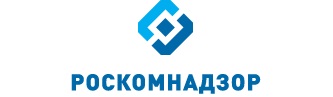 Отчето результатах деятельности Управления Роскомнадзора по Волгоградской области и Республике Калмыкияза 3 квартал 2023 годаг. ВолгоградСодержаниеI. Сведения о выполнении полномочий, возложенных на территориальный орган Роскомнадзора1.1. Результаты проведения плановых контрольных (надзорных) мероприятий  и мероприятий мониторинга безопасности1.2. Результаты проведения внеплановых контрольных (надзорных) мероприятий  и мероприятий мониторинга безопасности1.3. Выполнение полномочий в установленных сферах деятельности1.3.1. Основные функции1.3.2. Обеспечивающие функцииII. Сведения о показателях эффективности деятельностиIII. Выводы и предложенияI. Сведения о выполнении полномочий, возложенных на территориальный орган РоскомнадзораВ Управлении по состоянию на 30.09.2023 имеется информация:	- о 3301 операторе связи, которым принадлежит 7540 лицензий (с территорией действия – Волгоградская область, Республика Калмыкия или юридическим адресом на территории данных субъектов Российской Федерации) на оказание услуг в области связи, из них: 6636 лицензий на предоставление услуг электросвязи, 323 - на предоставление услуг почтовой связи, 581 -  на предоставление услуг связи для целей эфирного и кабельного вещания. Им принадлежит 153 лицензии на вещание, 38050 РЭС, 1 ВЧУ и 3 франкировальные машины.- о 340 юридических лицах, индивидуальных предпринимателях (не операторах связи) - вещателях, которым принадлежит 784 лицензии на вещание.Из них на территории Волгоградской области и Республики Калмыкия оказывают услуги 68 вещателей (не операторов связи, из них 28 юридических лиц – региональные вещатели), которым принадлежат 109 лицензий на вещание (из них 57 – региональным вещателям).- о 407 юридических лицах, индивидуальных предпринимателях и физических лицах - владельцах РЭС и ВЧУ, которым принадлежит 4744 РЭС и имеющим 2 ВЧУ.Из 4744 РЭС - 4073 принадлежат организациям и 671 радиолюбителям.- о 8 владельцах франкировальных машин (не владеющих лицензиями), которым принадлежат 36 франкировальных машин;- о 16952 операторах, осуществляющих обработку персональных данных;- о 372 средствах массовой информации, зарегистрированных ЦА Роскомнадзора (225 СМИ + 2 СМИ приостановлено), адреса редакций которых расположены на подведомственной территории, и зарегистрированных Управлением (143 СМИ + 2 СМИ приостановлено), из которых:газет – 102;журналов – 55;электронных периодических изданий – 7;радиоканалов – 34;телеканалов - 7;телепрограмм – 3;сетевых изданий – 154;информационных агентств – 10;Сведения о СМИ1.1. Результаты проведения плановых контрольных (надзорных) мероприятий, систематических наблюдений и мониторингов безопасности В 3 квартале 2023 года проведено 45 плановых контрольных (надзорных) мероприятий (далее - КНМ), систематических наблюдений (далее – СН) и мониторингов безопасности (далее – МБ):не проводились проверки и мероприятия СН в отношении:Доля плановых КНМ, СН и МБ, в которых выявлены нарушения действующего законодательства в 3 квартале 2022 года и в 3 квартале 2023 годаДоля плановых проверок, мероприятий СН и МБ, в которых выявлены нарушения действующего законодательства за 9 месяцев 2022 года и за 9 месяцев 2023 годаПо результатам плановых контрольных (надзорных) мероприятий, мониторингов безопасности и систематических наблюдений:- выявлено 31 нарушение норм действующего законодательствапредписания об устранении выявленных нарушений не выдавались- составлено 2 протокола об АПН1.2. Результаты проведения внеплановых контрольных (надзорных) мероприятий, систематических наблюдений и мониторингов безопасностиВ 3 квартале 2023 года проведено 53 внеплановых контрольных (надзорных) мероприятия (далее - КНМ), систематических наблюдения (далее – СН) и мониторинга безопасности (далее – МБ):Доля внеплановых КНМ, СН и МБ, в которых выявлены нарушения действующего законодательства в 3 квартале 2022 года и в 3 квартале 2023 годаДоля внеплановых КНМ, СН и МБ, в которых выявлены нарушения действующего законодательства           за 9 месяцев 2022 года и за 9 месяцев 2023 годаПо результатам внеплановых контрольных (надзорных) мероприятий, систематических наблюдений и мониторингов безопасности:- выявлено 37 нарушений норм действующего законодательства- предписания об устранении выявленных нарушений не выдавались:- составлено 18 протоколов об АПН 1.3. Выполнение полномочий в установленных сферах деятельности1.3.1. Основные функцииВ сфере средств массовых коммуникаций (СМИ, вещатели)Полномочия выполняют – 6,5 единиц (с учетом вакантных должностей)*  за 9 месяцев 2023 года отменены 6 МНК в связи с прекращением деятельности СМИ  по решению учредителя (1 – в 3 квартале 2023 года).Государственный контроль и надзор за соблюдением законодательства Российской Федерации в сфере электронных СМИ (сетевые издания, иные интернет-издания)* - 1 АП по МНК 1 квартала 2023 года составлен в апреле 2023 года (СМИ «РУПОР PRO»)** - 1 МНК отменено в связи с прекращением деятельности СМИ по решению учредителя.*** - 1 АП по МНК 2 квартала составлен в июле 2023года (СМИ «МК в Калмыкии»).**** - составление 2 АП по МНК 3 квартала планируется составить в октябре 2023 года (СМИ «Вечерний курьер»).Государственный контроль и надзор за соблюдением законодательства Российской Федерации в сфере печатных СМИ* - 3 СН СМИ отменены в связи с прекращением деятельности СМИ по решению учредителя.** - 1 СН СМИ отменено в связи с прекращением деятельности СМИ по решению учредителя.*** - 1 СН СМИ отменено в связи с прекращением деятельности СМИ по решению учредителя.Государственный контроль и надзор за соблюдением законодательства Российской Федерации в сфере телерадиовещания*- 2 АП по МНК 1 квартала 2023 года составлены в апреле 2023 года.Государственный контроль и надзор за представлением обязательного федерального экземпляра документов в установленной сфере деятельности федеральной службы по надзору в сфере связи, информационных технологий и массовых коммуникаций* - 3 СН СМИ отменены в связи с прекращением деятельности СМИ по решению учредителя.* - 2 СН СМИ отменены в связи с прекращением деятельности СМИ по решению учредителя.* - 1 СН СМИ отменено в связи с прекращением деятельности СМИ по решению учредителя.Государственный контроль и надзор за соблюдением лицензионных требований владельцами лицензий на телерадиовещанииГосударственный контроль и надзор в сфере защиты детей от информации, причиняющей вред их здоровью и (или) развитию, - за соблюдением требований законодательства Российской Федерации в сфере защиты детей от информации, причиняющей вред их здоровью и (или) развитию, к производству и выпуску средств массовой информации, вещанию телеканалов, радиоканалов, телепрограмм и радиопрограмм, а также к распространению информации посредством информационно-телекоммуникационных сетей (в том числе сети интернет) и сетей подвижной радиотелефонной связи* - 3 СН СМИ отменены в связи с прекращением деятельности СМИ по решению учредителя.** - 2 АП по МНК 1 квартала 2023 года составлены в апреле 2023 года.*** - 2 СН СМИ отменены в связи с прекращением деятельности СМИ по решению учредителя.**** - 1 СН СМИ отменено в связи с прекращением деятельности СМИ по решению учредителя, 1 СН Вещ отменено в связи с прекращением действия лицензии.В 3 квартале 2023 года проведен мониторинг информации (операторы связи, предоставляющие телематические услуги связи), содержащейся в ЕИС Роскомнадзора («Факты авторизации ОС для получения выгрузки из реестра для ТО»).По состоянию на 29.09.2023 авторизовано операторов связи:- в Волгоградской области 	-   32;- в Республике Калмыкия 	-   2;Сведения о регистрации ОС в Едином реестреВолгоградская областьРеспублика Калмыкия- из 34 операторов связи, прошедших регистрацию, 8 операторов связи получают выгрузки через зарегистрированных в Едином реестре операторов связи:В 3 квартале 2023 года фактов не авторизации операторов связи (при оказании ими услуг доступа в сеть «Интернет) в ЕАИС «Единый реестр доменных имен, указателей страниц сайтов в информационно-телекоммуникационной сети «Интернет», содержащих информацию, распространение которой в Российской Федерации запрещено», не выявлено, административные дела не возбуждались.В 3 квартале 2023 года по результатам мониторинга автоматизированной системы контроля за соблюдением операторами связи требований, установленных статьями 15.1-15.4 Федерального закона от 27.07.2006 № 149-ФЗ «Об информации, информационных технологиях и о защите информации» (АС «РЕВИЗОР»), от оператора системы ФГУП «ГРЧЦ» поступил 1 акт мониторинга (в отношении ООО «ЭРОС»), которым зафиксировано невыполнение операторами связи требований по ограничению доступа к ресурсам в сети «Интернет», доступ к которым на территории Российской Федерации запрещён.Полученные материалы мониторинга АС «Ревизор» за 3 кв. 2022/ 3 кв. 2023Нарушений в части неисполнения оператором связи, оказывающим услуги доступа к сети "Интернет" или владельцем автономной системы (AS), требований законодательства к установке и (или) эксплуатации технических средств контроля за соблюдением указанными лицами требований законодательства, предусматривающих ограничение доступа к информации (отказ организации в установке АС Ревизор), в 3 квартале 2023 года не выявлялось.Государственный контроль и надзор за соблюдением лицензионных требований владельцами лицензий на изготовление экземпляров аудиовизуальных произведений, программ для ЭВМ, баз данных и фонограмм на любых видах носителейМероприятия не планировались и не проводились.Организация проведения экспертизы информационной продукции в целях обеспечения информационной безопасности детейУправление Роскомнадзора по Волгоградской области и Республике Калмыкия осуществляет полномочия по организации проведения экспертизы информационной продукции в целях обеспечения информационной безопасности детей на основании Положения об Управлении Федеральной службы по надзору в сфере связи, информационных технологий и массовых коммуникаций по Волгоградской области и Республике Калмыкия, утвержденного приказом Роскомнадзора от 25.01.2016 № 48.  Деятельность по организации проведения экспертизы информационной продукции в целях обеспечения информационной безопасности детей регламентирована «Порядком проведения экспертизы информационной продукции в целях обеспечения информационной безопасности детей», утвержденным Приказом Министерства связи и массовых коммуникаций Российской Федерации от 29.08.2012 № 217.За 9 месяцев 2023 года Управлением проведено 5 мероприятий по проведению экспертизы (экспресс - исследования) информационной продукции посредством АС МСМК (5 - в 3 квартале 2023 года). - 28.08.2023 в отношении материала, опубликованного на странице сетевого издания «В1.РУ»: «Кавказцы бились с русскими парнями: очевидцы сообщили о массовой драке в Волгограде» (от 07.08.2023 в 19:35) на предмет наличия признаков разжигания национальной розни. По результатам экспресс-исследования признаки нарушений не выявлены. - 18.09.2023 в отношении материала, опубликованного на странице сетевого издания «В1.РУ»: «Администрация Волгоградской области уверяет, что нашла учителя в класс, где дети не говорят по-русски» (от 02.09.2023 в 17:33) на предмет наличия признаков разжигания национальной розни. По результатам экспресс-исследования признаки нарушений не выявлены.- 18.09.2023 в отношении материала, опубликованного на странице сетевого издания «В1.РУ»: «Это языковое гетто для детей»: депутат Госдумы раскритиковала школу Волгограда за отдельный класс для иммигрантов» (от 05.09.2023 в 11:25) на предмет наличия признаков разжигания национальной розни. По результатам экспресс-исследования признаки нарушений не выявлены.- 18.09.2023 в отношении материала, опубликованного на странице сетевого издания «В1.РУ»: «Били четверо. Ногами и лопатой. Сломали ребра»: под Волгоградом жители станицы требуют выселить цыганский табор» (от 20.08.2023 в 13:50) на предмет наличия признаков разжигания национальной розни. По результатам экспресс-исследования признаки нарушений не выявлены.- 25.09.2023 в отношении печатного периодического издания «Колоколъ» (выпуск от 21.09.2023 № 35 (840)) на предмет указания ненадлежащего знака информационной продукции. По результатам исследования признаки нарушения подтвердились. Назначено проведение внепланового систематического наблюдения в отношении СМИ «Колоколъ».За 9 месяцев 2023 года Управлением запланировано проведение 99 мероприятий систематического наблюдения (31 – в 3 квартале 2023 года) в отношении СМИ. Проведено 93 мероприятия систематического наблюдения (30 – в 3 квартале 2023 года), отменено 6 мероприятий систематического наблюдения (1 – в 3 квартале 2023 года) в связи с прекращением деятельности СМИ по решению учредителя.Кроме того, проведено 17 внеплановых мероприятий систематического наблюдения в отношении СМИ (5 – в 3 квартале 2023 года).В ходе проведения контрольно-надзорных мероприятий в отношении СМИ выявлено 75 нарушений, из них 24 – в 3 квартале 2023 года:-  Злоупотребление свободой массовой информации посредством использования средств массовой информации для распространения материалов, содержащих нецензурную брань – 2 (1 – в 3 квартале 2023 года);- Злоупотребление свободой массовой информации посредством распространения информации об общественном объединении или иной организации, включенных в опубликованный перечень общественных и религиозных объединений, иных организаций, в отношении которых судом принято вступившее в законную силу решение о ликвидации или запрете деятельности по основаниям, предусмотренным Федеральным законом от 25.07.2002 № 114-ФЗ «О противодействии экстремистской деятельности» или об организации, включенной в опубликованный единый федеральный список организаций, в том числе иностранных и международных организаций, признанных в соответствии с законодательством Российской Федерации террористическими, без указания на то, что соответствующее общественное объединение или иная организация  ликвидированы или их деятельность запрещена – 3 (0 - в 3 квартале 2023 года);- Злоупотребление свободой массовой информации посредством использования средств массовой информации для распространения материалов, содержащих публичные призывы к осуществлению террористической деятельности или публично оправдывающих терроризм, других экстремистских материалов – 1 (0 – в 3 квартале 2023 года);- Злоупотребление свободой массовой информации посредством использования средств массовой информации для распространения информации и (или) материалов иностранных агентов без указания на их статус -  7 (1 – в 3 квартале 2023 года);- Нарушение порядка утверждения и изменения устава редакции или заменяющего его договора и отсутствия в уставе редакции или заменяющем его договоре определения основных прав и обязанностей журналистов – 4 (3 – в 3 квартале 2023 года);- Нарушение порядка объявления выходных данных в выпуске средства массовой информации – 8 (1 – в 3 квартале 2023 года);- Нарушение требований о предоставлении обязательного экземпляра документов – 18 (7 – в 3 квартале 2023 года);- Невыход средства массовой информации в свет более одного года – 2 (0 – в 3 квартале 2023 года);- Неуведомление об изменении места нахождения учредителя и (или) редакции, периодичности выпуска и максимального объема средства массовой информации, принятия решения о прекращении, приостановлении или возобновлении деятельности средства массовой информации – 22 (7 – в 3 квартале 2023 года);- Опубликование в средствах массовой информации программ теле - и (или) радиопередач, перечней и (или) каталогов информационной продукции без размещения знака информационной продукции либо со знаком информационной продукции, не соответствующим категории информационной продукции – 4 (2 – в 3 квартале 2023 года);- Ненаправление/непредоставление устава редакции СМИ или заменяющего его договора в регистрирующий орган не позднее трех месяцев после выхода СМИ в свет – 1 (0 – в 3 квартале 2023 года);- Нарушение установленного порядка распространения среди детей продукции СМИ, содержащей информацию, причиняющую вред их здоровью и (или) развитию – 3 (2 – в 3 квартале 2023 года).За 9 месяцев 2023 года в отношении СМИ составлено 22 протокола об административных правонарушениях (8 - в 3 квартале 2023 года). 4 протокола рассмотрены самостоятельно (ст. 13.22 КоАП РФ), вынесены постановления о административном наказании в виде предупреждения; 18 протоколов направлены в суд на рассмотрение.За отчетный период Управлением вынесено 3 письменных предупреждения по ст. 4 Закона «О СМИ» (0– в 3 квартале 2023 года) в отношении главного редактора и учредителя СМИ «Электронные Радио оптические Системы (ЭРОС)» (телеканал).За 9 месяцев 2023 года запланировано проведение 20 мероприятий систематического наблюдения в отношении лицензиатов-вещателей (8 – в 3 квартале 2023 года). Проведено 19 мероприятий систематического наблюдения (7 – в 3 квартале 2023 года). 1 систематическое наблюдение в отношении лицензиата-вещателя отменено в связи с прекращением действия лицензии.Кроме того, за 9 месяцев 2023 года проведено 18 внеплановых мероприятий систематического наблюдения в отношении лицензиатов-вещателей (9 – в 3 квартале 2023 года).В ходе проведения контрольно-надзорных мероприятий в отношении лицензиатов-вещателей за 9 месяцев 2023 года выявлено 26 нарушений, из них 9 – в 3 квартале 2023 года:- Несоблюдение требования о вещании указанного в лицензии телеканала или радиоканала – 1 (1 – в 3 квартале 2023 года);- Несоблюдение программной направленности телеканала или радиоканала или нарушение программной концепции вещания – 1 (1 в 3 квартале 2023 года);- Нарушение территории распространения телеканала и радиоканала – 1 (0 – в 3 квартале 2023 года);- Нарушение установленного порядка распространения среди детей продукции средства массовой информации, содержащей информацию, причиняющую вред их здоровью и (или) развитию – 1 (0 – в 3 квартале 2023 года);- Невыполнение в установленный срок законного предписания органа (должностного лица), осуществляющего государственный надзор (контроль), об устранении выявленного нарушения – 4 (3 – в 3 квартале 2023 года);- Неосуществление вещания на выделенных конкретных радиочастотах – в случае наземного эфирного, спутникового вещания – 1 (0 – в 3 квартале 2023 года);- Несоблюдение даты начала вещания – 1 (0 – в 3 квартале 2023 года);- Несоблюдение требования об обеспечении доступности для инвалидов по слуху продукции средства массовой информации – 1 (0 – в 3 квартале 2023 года);- Несоблюдение объемов вещания – 6 (2 – в 3 квартале 2023 года);- Нарушение периодичности и времени вещания – 5 (2 – в 3 квартале 2023 года);- Невыполнение лицензиатом условий осуществления эфирного вещания с использованием радиочастот, определенных по результатам торгов (конкурса, аукциона) – 1 (0 – в 3 квартале 2023 года);- Нарушение требований о предоставлении обязательного экземпляра документов – 3 (0 – в 3 квартале 2023 года).За 9 месяцев 2023 года составлено 3 протокола об административном правонарушении в отношении лицензиатов-вещателей (1 - в 3 квартале 2023 года).За отчетный период по результатам мероприятий систематического наблюдения в отношении СМИ в адрес главных редакторов СМИ и учредителей СМИ направлено 84 письма (27 – в 3 квартале 2023 года) о соблюдении требований законодательства Российской Федерации в сфере СМИ, а также 3 письма о порядке прекращения деятельности СМИ в соответствии со ст. 15, ст. 16 Закона «О СМИ» (0 – в 3 квартале 2023 года).Кроме того, в адрес учредителей СМИ/редакций СМИ направлено 6 предостережений (3 – в 3 квартале 2023 года, одно предостережение создано инициативно в связи с тем, что из 1 нарушения невозможно создать 2 предостережения).За 9 месяцев 2023 года Управлением направлено в суд 2 административных исковых заявления о признании регистрации СМИ недействительной (1 – в 3 квартале 2023 года).Кроме того, в суд направлено 1 административное исковое заявление о прекращении деятельности СМИ в связи с вынесением 2 письменных предупреждений учредителю и главному редактору СМИ по ст. 4 Закона «О СМИ» (телеканал «Электронные Радио Оптические Системы («ЭРОС»).Группой мониторинга СМК Управления по Волгоградской области и Республике Калмыкия филиала ФГУП «ГРЧЦ» в ЮСКФО по приоритетным направлениям за 9 месяцев 2023 года проводился мониторинг печатных и электронных средств массовой информации. Выпуски СМИ проанализированы на наличие признаков экстремизма, пропаганды наркотиков, порнографии культа насилия и жестокости, наличия нецензурной брани, распространения информации о несовершеннолетнем, пострадавшем от противоправных действий (бездействия), материалов с информацией о запрещенном общественном объединении или иной организации без указания на то, что деятельность данной организации запрещена на территории Российской Федерации, с признаками иной запрещенной информации. За 9 месяцев 2023 года сотрудниками Управления по Волгоградской области и Республике Калмыкия филиала ФГУП «ГРЧЦ» в ЮСКФО осуществлен мониторинг:- 244 (85 - в 3 квартале 2023 года, из них: 64 – Волгоградская область; 21 – Республика Калмыкия) выпуска печатных СМИ;- 5710 (2135 – в 3 квартале 2023 года, из них: 1550 – Волгоградская область; 585 – Республика Калмыкия) выпусков  электронных СМИ;- 879 (325 – в 3 квартале 2023 года, из них: 65 – Волгоградская область; 260– Республика Калмыкия) выпусков Интернет-ресурсов, не зарегистрированных в качестве СМИ;- 45 (20 – в 3 квартале 2023 года, их них 20 – Волгоградская область; 0 – Республика Калмыкия) выпусков телеканалов.За 9 месяцев 2023 года в ходе мониторинга печатных средств массовой информации и СМИ, распространяющихся в сети Интернет, выявлено:- 4 случая опубликования в редакционном материале информации об экстремистской организации без указания на то, что ее деятельность запрещена на территории РФ (0 – в 3 квартале 2023 года). По данным фактам проведены внеплановые систематические наблюдения, составлены протоколы об административном правонарушении по ч. 2 ст. 13.15 КоАП РФ (АП составлен в апреле 2023 года), материалы направлены в суд на рассмотрение. В ЦА РКН направлена информация для принятия решения о вынесении письменного предупреждения;- 2 случая опубликования/распространения материалов иностранных агентов без указания их статуса (0 – в 3 квартале 2023 года). По данным фактам проведены внеплановые систематические наблюдения, составлены протоколы об административном правонарушении по ч. 2.1 ст. 13.15 КоАП РФ. Материалы направлены в суд на рассмотрение;- 7 случаев упоминания иностранных агентов без указания на их статус (1 -  в 3 квартале 2023 года). По данным фактам проведены внеплановые систематические наблюдения, составлены протоколы об административном правонарушении по ч. 2.1 ст. 13.15 КоАП РФ. Материалы направлены в суд на рассмотрение;- 1 случай распространения редакционного материала, содержащего нецензурную брань. По  данному факту проведено внеплановое систематическое наблюдение, в адрес главного редактора направлено уведомление ос сотавлении протокола по ч. 3 ст. 13.21 КоАП РФ.Разрешительная и регистрационная деятельность:Ведение реестра средств массовой информации, продукция которых предназначена для распространения на территории субъекта Российской Федерации, муниципального образованияУправление Роскомнадзора по Волгоградской области и Республике Калмыкия осуществляет полномочие по ведению реестра средств массовой информации, зарегистрированных территориальным органом, на основании п. 7.4.3 Положения об Управлении Федеральной службы по надзору в сфере связи, информационных технологий и массовых коммуникаций по Волгоградской области и Республике Калмыкия, утвержденного приказом руководителя Роскомнадзора от 25.01.2016 № 48. Исполнение полномочия осуществляется в рамках регистрационной деятельности, носящей заявительный характер.В ходе исполнения полномочия по ведению реестра зарегистрированных средств массовой информации нарушений административных процедур, требований нормативных правовых актов, указаний руководства Роскомнадзора со стороны сотрудников Управления допущено не было.Предложения по устранению нарушений и замечаний, выявленных при исполнении государственной услуги по регистрации СМИ в рамках внутреннего контроля, со стороны ФОУ, со стороны центрального аппарата Роскомнадзора, внешних проверяющих органов, не поступали.Ведение реестра плательщиков страховых взносов в государственные внебюджетные фонды – российских организаций и индивидуальных предпринимателей по производству, выпуску в свет (в эфир) и (или) изданию средств массовой информации (за исключением средств массовой информации, специализирующихся на сообщениях и материалах рекламного и (или) эротического характера) и предоставление выписок из негоВ соответствии с п. 3.1 ст. 58 Федерального закона от 24.07.2009 № 212-ФЗ «О страховых взносах в Пенсионный фонд Российской Федерации, фонд социального страхования Российской Федерации, Федеральный фонд обязательного медицинского страхования» права на внесение изменений в реестр плательщиков СМИ закрыты, так как льготный период для плательщиков страховых взносов закончился 31.12.2014.Регистрация средств массовой информации, продукция которых предназначена для распространения преимущественно на территории субъекта (субъектов) Российской Федерации, территории муниципального образованияПолномочие выполняют – 4 (с учетом вакантных должностей) специалиста, в должностных регламентах которых прописано полномочие.* - в 2 случаях документы возвращены без рассмотрения.** - в 5 случаях документы возвращены без рассмотрения.*** - в 1 случае документы возвращены без рассмотрения.За 9 месяцев 2023 года в Управление поступило 128 заявок (12 – в 3 квартале 2023 года), их них:- первичная регистрация – 0 (0 – в 3 квартале 2023 года);- возобновление деятельности – 1 (1 – в 3 квартале 2023 года);- приостановка деятельности – 4 (2 – в 3 квартале 2023 года);- внесение изменений в реестровую запись – 4 (1 – в 3 квартале 2023 года);- прекращение деятельности – 5 (2 – в 3 квартале 2023 года);- уведомления об изменении (в рамках ст. 11 Закона о СМИ) – 20 (6 – в 3 квартале 2023 года);- выдача выписки – 94 (0 – в 3 квартале 2023 года).За 9 месяцев 2023 года Управлением внесено 2 записи в реестр зарегистрированных средств массовой информации по вопросам регистрации СМИ (1 – в 3 квартале 2023 года), из них: 2 – внесение изменений в запись о регистрации СМИ (1 – в 3 квартале 2023 года), 0 – первичная регистрация (0 – в 3 квартале 2023 года).За отчетный период прекращена деятельность 6 средств массовой информации (2 – в 3 квартале 2023 года), из них:- по решению суда – 1 (0 – в 3 квартале 2023 года);- по решению учредителей – 5 (2 – в 3 квартале 2023 года).В сфере связи		лицензий на оказание услуг в области связи						7540;лицензий на вещание	- 1064РЭС и ВЧУ (всего)	-	42793франкировальные машины	- 39Полномочия выполняют –12,6 единиц (с учетом вакантных должностей)При выполнении полномочий в отношении операторов связиПо количеству плановых мероприятий в разрезе полномочий информация не может быть представлена, так как контрольные (надзорные) мероприятия – это совокупность мероприятий государственного контроля (надзора).Государственный контроль и надзор за выполнением операторами связи требований по внедрению системы оперативно-розыскных мероприятий:Государственный контроль и надзор за использованием в сети связи общего пользования, технологических сетях и сетях связи специального назначения (в случае их присоединения к сети связи общего пользования) средств связи, прошедших обязательное подтверждение соответствия установленным требованиямГосударственный контроль и надзор за соблюдением операторами связи требований к метрологическому обеспечению оборудования, используемого  для учета объема оказанных услуг (длительности соединения и объема трафика)Государственный контроль и надзор за выполнением операторами связи требований к защите сетей связи от несанкционированного доступа к ним и передаваемой по ним информацииГосударственный контроль и надзор за соблюдением операторами связи требований к оказанию услуг связиГосударственный контроль и надзор за соблюдением требований к построению сетей электросвязи и почтовой связи, требований к проектированию, строительству, реконструкции и эксплуатации сетей и сооружений связиГосударственный контроль и надзор за соблюдением установленных лицензионных условий и требований (далее - лицензионные условия) владельцами лицензий на деятельность по оказанию услуг в области связи (заполнено по плановым МБ АО «Почта России» и ПАО «Ростелеком», внеплановым проверкам/МБ)Государственный контроль и надзор за соблюдением операторами связи требований к пропуску трафика и его маршрутизацииГосударственный контроль и надзор за соблюдением требований к порядку распределения ресурса нумерации единой сети электросвязи Российской ФедерацииГосударственный контроль и надзор за соблюдением операторами связи требований к использованию выделенного им ресурса нумерации в соответствии с установленным порядком использования ресурса нумерации единой сети электросвязи Российской ФедерацииГосударственный контроль и надзор за соблюдением требований к присоединению сетей электросвязи к сети связи общего пользования, в том числе к условиям присоединенияРассмотрение обращений операторов связи по вопросам присоединения сетей электросвязи и взаимодействия операторов связи, принятие по ним решения и выдача предписания в соответствии с федеральным закономГосударственный контроль и надзор за соблюдением нормативов частоты сбора письменной корреспонденции из почтовых ящиков, ее обмена, перевозки и доставки, а также контрольных сроков пересылки почтовых отправлений и почтовых переводов денежных средствНа поднадзорной территории Волгоградской области в 3 квартале 2023 года в отношении АО «Почта России» проведен плановый мониторинг безопасности за соблюдением контрольных сроков пересылки письменной корреспонденции, в ходе которого выявлено следующее.	Волгоградская область: письменная корреспонденция межобластного потока: из 314 учтенных писем в контрольный срок поступило 283 письма или 90,13 %, поступило с превышением контрольного срока 31 письмо или 9,87 %. Письменная корреспонденция внутриобластного потока: из 475 учтенных писем в контрольный срок поступило 446 писем или 93,89 %, поступило с превышением контрольного срока 29 писем или 6,11 %. При контроле нормативов частоты сбора письменной корреспонденции из почтовых ящиков на территории Волгоградской области нарушений не выявлено. В ходе наблюдения за соблюдением обязательных требований в области оказания услуг почтовой связи нарушений не выявлено. В 3 квартале 2023 года в отношении АО «Почта России» на поднадзорной Управлению территории Республики Калмыкия проведено плановое наблюдение за соблюдением обязательных требований (мониторинг безопасности) в части соблюдения контрольных сроков пересылки письменной корреспонденции, в ходе которого выявлено следующее.Республика Калмыкия: письменная корреспонденция межобластного потока: из 256 учтенных писем в контрольный срок поступило 240 писем или 93,75 %, поступило с превышением контрольного срока 16 писем или 6,25 %. Письменная корреспонденция внутриобластного потока: из 130 учтенных писем в контрольный срок поступило 126 писем или 96,92 %, поступило с превышением контрольного срока 4 письма или 3,08 %.При контроле нормативов частоты сбора письменной корреспонденции из почтовых ящиков на территории Республики Калмыкия выявлен 1 случай (12 писем, опущенных в один ящик) нарушения Нормативов частоты сбора письменной корреспонденции из почтовых ящиков, нормативов ее обмена, перевозки и доставки, а также контрольных сроков пересылки письменной корреспонденции, утвержденных приказом Министерства цифрового развития, связи и массовых коммуникаций Российской Федерации от 29.04.2022 № 400, из почтового ящика, расположенного в Элисте. В ходе наблюдения за соблюдением обязательных требований в области оказания услуг почтовой связи нарушений не выявлено. Учитывая положения постановления Правительства Российской Федерации от 10.03.2022 № 336, по факту выявленных на территории Республики Калмыкия нарушений Нормативов частоты сбора письменной корреспонденции из почтовых ящиков оператору почтовой связи объявлено Предостережение о недопустимости нарушения обязательных требований.Результаты МБ Почты сформированы в ЕИС 2.0 в соответствии с  письмом ЦА от 23.12.2019 № 07-99331 «О реализации в ЕИС 2.0 задачи по созданию формализованных документов и формированию в автоматическом режиме результатов СН Почты, порядке подготовки и направления ежеквартальных отчетов (СН Почта)».Государственный контроль и надзор за соблюдением организациями федеральной почтовой связи, операторами связи, имеющими право самостоятельно оказывать услуги подвижной радиотелефонной связи, а также операторами связи, занимающими существенное положение в сети связи общего пользования, которые имеют право самостоятельно оказывать услуги связи по передаче данных, порядка фиксирования, хранения и представления информации о денежных операциях, подлежащих контролю в соответствии с законодательством Российской Федерации  а также организации ими внутреннего контроляГосударственный контроль и надзор за соблюдением пользователями радиочастотного спектра требований к порядку его использования, норм и требований к параметрам излучения (приема) радиоэлектронных средств и высокочастотных устройств гражданского назначенияВ отношении операторов связи и владельцев производственно-технологических сетей связиГосударственный контроль и надзор за соблюдением пользователями радиочастотного спектра требований к порядку его использования, норм и требований к параметрам излучения (приема) радиоэлектронных средств и высокочастотных устройств гражданского назначения, включая надзор с учетом сообщений (данных), полученных в процессе проведения радиочастотной службой радиоконтроляРезультаты проведенных мероприятий мониторинга безопасности в отношении операторов связи - владельцев радиоэлектронных средствВ 3 квартале 2023 года мероприятия мониторинга безопасности в отношении операторов связи - владельцев радиоэлектронных средств и в отношении владельцев технологических сетей не проводились.Государственный контроль и надзор за соблюдением требований к порядку использования франкировальных машин и выявления франкировальных машин, не разрешенных к использованиюПолномочие выполняют – 3 (с учетом вакантных должностей) специалиста, в должностных регламентах которых прописано полномочие.Фиксированная телефонная связь, ПД и ТМС:По результатам мероприятий государственного контроля (надзора) в 3 квартале 2023 года:-  предписания об устранении выявленных нарушений не выдавались; - протоколы  об административных правонарушениях (в ходе мероприятий) не составлялись; - эксперты и экспертные организации для проведения проверок не привлекались.В ходе рассмотрения материалов о нарушениях, поступивших от  других органов государственной власти в 3 квартале 2023 года, без проведения плановых/внеплановых контрольно-надзорных мероприятий выявлено следующее.В ходе рассмотрения поступившего материала Министерства цифрового развития, связи и массовых коммуникаций Российской Федерации (содержащего сведения о непредставлении форм расчёта по 21 организации) выявлено 3 нарушения – оператором связи (ООО «МИКС РАДИО», ООО «СвязьСервис», ИП Гамзагаев С.Г.) не осуществлено направление в Минцифры России в установленные сроки сведений о базе расчета обязательных отчислений (неналоговых платежей) в резерв универсального обслуживания. Лицензиатам объявлены 3 Предостережения о недопустимости нарушения обязательных требований.По итогам рассмотрения поступившего материала отдела полиции УМВД России по г. Волгограду о выявлении признаков нарушения при пропуске телефонного трафика на номер телефона в коде DEF абонента ПРТС в сети связи общего пользования («подмена» номера) Управлением вынесено определение об отказе в возбуждении дела об административном правонарушении в отношении АО «ТТК» по ч.1 ст. 13.2.1 КоАП РФ в виду отсутствия события правонарушения.Также в ходе рассмотрения поступившего материала от УФСБ России по Волгоградской области было выявлено нарушение обязательных требований в сфере связи (не обеспечена реализация требований к сетям и средствам связи для проведения оперативно-розыскных мероприятий) в отношении 2-х операторов связи (ООО «Стар Лайн Волгоград» и АО «ЭР-Телеком Холдинг»). В отношении юридического лица и ответственного должностного лица организаций были возбуждены административные производства по ч.4 ст.14.1 КоАП РФ за грубое нарушение лицензионных условий по действующим лицензиям, материалы направлены в суд для рассмотрения и принятия решения. На момент окончания отчётного периода судом приняты решения о привлечении АО «ЭР-Телеком Холдинг» и ООО «Стар Лайн Волгоград» к административной ответственности.С целью пресечения нарушений обязательных требований и (или) устранению последствий таких нарушений, выявленных в ходе мероприятий, специалистами надзорных отделов с представителями операторов связи, соискателями лицензий на оказание услуг связи проводится профилактическая работа: пояснение требований законодательства, разъяснение необходимости исполнения данных требований, как в телефонном режиме, рассылке информационных писем, так и в устной беседе; а также путем информационного обеспечения деятельности Управления (размещение новостей на сайте Управления, местной прессе). Результаты проведенных мероприятий мониторинга безопасности в отношении операторов связи универсального обслуживанияПо результатам мероприятий наблюдения за соблюдением обязательных требований (мониторинг безопасности) в сфере связи в отношении Волгоградского филиала ПАО «Ростелеком» как оператора универсального обслуживания на территории Волгоградской области и Республики Калмыкия в 3 квартале 2023 года проверены 21 таксофонный аппарат, 8 точек доступа в сеть «Интернет», а также 10 базовых станций ПРТС ПАО «Ростелеком». Недостатки зафиксированы в 4 таксофонах и 1 БС ПРТС.Выявлены нарушения обязательных требований при оказании универсальных услуг:По факту выявленных нарушений оператору универсального обслуживания ПАО «Ростелеком» было объявлено 3 Предостережения о недопустимости нарушения обязательных требований (ввиду проводимого МБ на территории Волгоградской области и на территории Республики Калмыкия).Почтовая связьВ 3 квартале 2023 года проведено мероприятие мониторинга безопасности (далее – МБ) в отношении АО «Почта России». В ходе проведения мероприятия при контроле нормативов частоты сбора письменной корреспонденции из почтовых ящиков на территории Республики Калмыкия выявлен 1 случай (12 писем, опущенных в один ящик) нарушения Нормативов частоты сбора письменной корреспонденции из почтовых ящиков, нормативов ее обмена, перевозки и доставки, а также контрольных сроков пересылки письменной корреспонденции, утвержденных приказом Министерства цифрового развития, связи и массовых коммуникаций Российской Федерации от 29.04.2022 № 400, из почтового ящика, расположенного в Элисте. Учитывая положения Постановления Правительства Российской Федерации от 10.03.2022 № 336, по факту выявленных на территории Республики Калмыкия нарушений обязательных требований оператору почтовой связи объявлено Предостережение о недопустимости нарушения обязательных требований.Мероприятий наблюдения за соблюдением обязательных требований (мониторинг безопасности) в отношении альтернативных операторов почтовой связи не проводилось.Для целей эфирного и кабельного вещанияВ 3 квартале 2023 года в отношении операторов - владельцев лицензий на оказание услуг связи для целей эфирного вещания и кабельного вещания  проверки не проводились.Взаимодействие с силовыми структурами, правоохранительными органами, органами прокуратуры и органами исполнительной властиВо исполнение Федерального закона от 02.11.2013 № 304-ФЗ «О внесении изменений в статью 44 Федерального закона «О связи» и Кодекса Российской Федерации об административных правонарушениях», а также указания ЦА (исх. от 22.04.2016 № 07ИО-35234) в части проведения совместных мероприятий на территории каждого субъекта Российской Федерации совместно с МВД РФ проведено 37 рейдов по проверке соблюдения обязательных требований при заключении коммерческими представителями операторов подвижной радиотелефонной связи договоров на оказание услуг связи. По результатам совместных мероприятий нарушений не выявлено. В отчетном периоде проводился мониторинг сети Интернет на предмет незаконной реализации SIM-карт. Признаков нарушений в Волгоградской области не выявлено.В соответствии с распоряжениями Генерального штаба ВС РФ в 2023 году 13 раз проводились мероприятия по контролю исполнения временных запретов на использование радиоэлектронных средств. При проведении данных мероприятий нарушений исполнения временного запрета не выявлено.Результаты работы Управления во взаимодействии с предприятиями радиочастотной службы при осуществлении контрольно-надзорной деятельности  приведены в таблице:Разрешительная  и регистрационная деятельность:Выдача разрешений на применение франкировальных машин:Полномочие выполняют – 3 (с учетом вакантных должностей) специалиста, в должностных регламентах которых прописано полномочие.Выдача разрешений на судовые радиостанции, используемые на морских судах, судах внутреннего плавания и судах смешанного (река-море) плаванияПолномочие выполняют – 3 (с учетом вакантных должностей) специалиста, в должностных регламентах которых прописано полномочие.*В количество поступивших заявок включены:-заявки на выдачу разрешений на судовые радиостанции-заявки на прекращение действия разрешения на судовые радиостанцииРегистрация радиоэлектронных средств и высокочастотных устройств гражданского назначенияПолномочие выполняют – 3 (с учетом вакантных должностей) специалиста, в должностных регламентах которых прописано полномочие.Сравнительные данные о количестве отказов в выдаче свидетельств о регистрации РЭС и ВЧУ в соответствии с постановлением Правительства РФ от 20.10.2021 № 1800 и причинах отказов:Основанием для отказа в регистрации радиоэлектронных средств и высокочастотных устройств является:а) несоответствие представляемых документов требованиям, установленным  Правилами регистрации РЭС и ВЧУ;б) непредставление документов, необходимых для регистрации радиоэлектронных средств и высокочастотных устройств в соответствии с настоящими Правилами;в) наличие в документах, представленных заявителем, недостоверной или искаженной информации;г) несоответствие сведений о технических характеристиках и параметрах излучений радиоэлектронных средств и высокочастотных устройств, а также условий их использования требованиям, установленным в разрешении на использование радиочастот (радиочастотных каналов), техническим регламентам и национальным стандартам;д) невыполнение заявителем условия, установленного в разрешении на использование радиочастот или радиочастотных каналов, в части предельного срока регистрации радиоэлектронного средства.Участие в работе приемочных комиссий по вводу в эксплуатацию сооружений связиПолномочие выполняют –12,6 единиц (с учетом вакантных должностей)Основными недостатками, выявленными при обследовании сооружений связи, являются:- отсутствие документов, подтверждающих организацию мероприятий по внедрению СОРМ на сооружении связи.В сфере защиты персональных данных:Государственный контроль и надзор за соответствием обработки персональных данных требованиям законодательства Российской Федерации в области персональных данныхПолномочия выполняют – 5,9 единиц (с учетом вакантных должностей)Мероприятия без взаимодействия с контролируемым лицомПрофилактические визитыОсновными нарушениями, выявленными в ходе проведения  мероприятий по контролю, являлись:- отсутствие согласия на обработку персональных данных, разрешенных субъектом персональных данных для распространения;- несоответствие информации, содержащейся в Реестре операторов, и документе, определяющем политику в отношении обработки персональных данных;- отсутствие уведомления граждан об обработке их персональных данных с помощью метрических программ.Ведение реестра операторов, осуществляющих обработку персональных данныхВнесение сведений об Операторах в Реестр за 9 месяцев 2023 года осуществлялось без нарушения сроков.	Количество поступивших уведомлений:По состоянию на 30.09.2023 в Реестр включено 16952 оператора, осуществляющего обработку персональных данных.В целях формирования Реестра за 9 месяцев 2023 года продолжена практика направления операторам писем-запросов о необходимости представления в Уполномоченный орган по защите прав субъектов персональных данных уведомления об обработке персональных данных и информационных писем о внесении изменений в ранее представленное уведомление. Так, за 9 месяцев 2023 года в адрес операторов, осуществляющих деятельность на территории Волгоградской области и Республики Калмыкия, было направлено 403 запроса (в третьем квартале - 118 запросов), из них о необходимости предоставления уведомлений об обработке персональных данных – 16 запросов (в третьем квартале - 1 запрос), информационных писем о внесении изменений в сведения в реестре операторов, осуществляющих обработку персональных данных – 387 запросов (в третьем квартале – 117 запросов).Управлением подготавливались и издавались приказы по внесению операторов в Реестр операторов, осуществляющих обработку персональных данных, по исключению операторов из Реестра, а также по внесению изменений в сведения в Реестре. Так, за 9 месяцев 2023 года Управлением было издано 100 приказов, из них: - 44 приказа о внесении сведений об Операторах в Реестр;- 44 приказа о внесении изменений в записи об Операторах в Реестре;- 12 приказов об исключении сведений из Реестра.В сфере защиты персональных данных за 9 месяцев 2023 года было составлено 14 протоколов об административном правонарушении по ст. 19.7 КоАП РФ (в третьем квартале - 2 протокола).	Составленные протоколы об АПН направлены по подведомственности в мировые суды Волгоградской области и Республики Калмыкия для рассмотрения.Мировыми судьями вынесены постановления о привлечении 10 операторов к административной ответственности, из них 4 - в виде штрафа, 6 - в виде предупреждения. По 4 материалам вынесены постановления о прекращении производства по делу в связи с отсутствием состава административного правонарушения.Также было составлено 2 протокола по ч. 1 ст. 13.11 КоАП РФ и 2 протокола по ч. 5 ст. 13.11 КоАП РФ. Один материал по ч. 1 ст. 13.11 КоАП рассмотрен, назначено наказание в виде предупреждения.Обращения гражданЗа 9 месяцев 2023 года поступило всего 724 обращения (в 3 квартале - 224 обращения)от физических лиц – 713;от юридических – 11;из них:- 49 находятся на рассмотрении;- 635 разъяснено;- 2 отозвано заявителем;- 0 решено положительно;- 16 меры приняты;- 22 переадресовано. Типичными вопросами, поднимаемыми гражданами в обращениях, являются жалобы на нарушение их прав и законных интересов при передаче персональных данных третьим лицам, при обработке персональных данных без их согласия, а также после отзыва согласия, на нарушение условия конфиденциальности персональных данных, на распространение персональных данных в сети Интернет. Основными категориями операторов, на которые поступают жалобы, являются кредитные/микрофинансовые организации, интернет-сайты, коллекторские агентства, а также организации, осуществляющие деятельность в сфере жилищно-коммунального хозяйства. Информация о необходимости предоставления уведомлений об обработке персональных данных, а также информационных писем за 9 месяцев 2023 года была размещена в 39 печатных СМИ и 2 сетевых изданиях (в 3 квартале - в 13 печатных СМИ), а также на 49 официальных сайтах муниципальных органов власти (в 3 квартале - на 17 сайтах).За 9 месяцев 2023 года информация о необходимости предоставления уведомлений об обработке персональных данных, а также информационных писем была размещена в следующих печатных СМИ:газета "Междуречье" (выпуск от 13.01.2023 № 2)газета "Фроловские вести" (выпуск от 14.01.2023 № 1(998)газета "Калач-на-Дону" (выпуск от 14.01.2023 № 4(1308)газета "Элистинская панорама" (выпуск от 14.01.2023 № 3(3597)газета "Искра" (выпуск от 14.01.2023 № 3)газета "Вестник" (выпуск от 17.01.2023 № 6)газета "Вояж-Камышин" (выпуск от 18.01.2023 № 2)газета "Нива" (выпуск от 09.02.2023 № 14)газета "Прихоперье" (выпуск от 09.02.2023 № 17)газета "Сельская новь" (выпуск от 11.02.2023 № 5)газета "Маяк" (выпуск от 14.03.2023 № 21(12786)газета "Донской вестник" (выпуск от 16.03.2023 № 21(13808)газета "Ударник" (выпуск от 17.03.2023 № 22(11430)газета "Уезд. Вести Камышинского района" (выпуск от 06.04.2023 № 14)газета "Нехаевские вести" (выпуск от 08.04.2023 № 42)газета "Звезда" (выпуск от 11.04.2023 № 27(12178)газета "Борьба" (выпуск от 12.04.2023 № 29)газета "Приморские известия" (выпуск от 15.04.2023 № 13)газета "Призыв" (выпуск от 18.04.2023 № 31(18031)газета "Ольховские вести" (выпуск от 24.04.2023 № 44)газета "Рассвет" (выпуск от 06.05.2023 № 36(4029)газета "Усть-Медведицкая газета" (выпуск от 12.05.2023 № 57)газета "Зори Маныча" (выпуск от 27.05.2023 № 19(8865)газета "Придонские вести" (выпуск от 03.06.2023 № 44)газета "Новое время - Михайловка" (выпуск от 06.06.2023 № 22)газета "Заря" (выпуск от 06.06.2023 № 67)газета "Трибуна" (выпуск от 06.07.2023 № 75(13934))газета "Городские вести" (выпуск от 08.07.2023 № 74(2351))газета "Восход" (выпуск от 08.07.2023 № 27)газета "Жирновские новости" (выпуск от 08.07.2023 № 72(13734))газета "Ленинец" (выпуск от 08.07.2023 № 25(6959))газета "Волжская правда" (выпуск от 12.07.2023 № 28(12885))газета "Даниловские вести" (выпуск от 13.07.2023 № 84)газета "Заволжье" (выпуск от 05.08.2023 № 59)газета "Спутник" (выпуск от 05.08.2023 № 88(12178))газета "Искра"  (выпуск от 19.08.2023 № 31 (6564))газета "Коммунар" (выпуск от 07.09.2023 № 71)газета "Еланские вести" (выпуск от 07.09.2023 № 108)газета "Урюпинская правда" (выпуск от 07.09.2023 № 100 (18348))Также информация размещена в 2 сетевых изданиях:"Вестник.ру" http://vectnik.ru/2023/01/17/d1-83-d0-b2-d0-b5-d0-b4-d0-be-d0-bc-d0-bb-d0-b5-d0-bd-d0-b8-d0-b5-d0-be-d0-b1-d0-be-d0-b1-d1-80-d0-b0-d0-b1-d0-be-d1-82-d0-ba-d0-b5-d0-bf-d0-b5-d1-80-d1-81-d0-be-d0-bd-d0-b0-d0-bb-d1-8c-d0-bd-4/  17.01.2023"Сельская новь" http://selskajanov.ru/vnimaniyu-yuridicheskih-lits-i-individualnyh-predprinimatelej-4/  08.02.2023За 9 месяцев 2023 года информация о необходимости предоставления уведомлений об обработке персональных данных, а также информационных писем была размещена на следующих сайтах:Администрация Яшкульского районного муниципального образования Республики Калмыкия: http://www.yashkulrmo.ru/index.php/akt/2018-04-18-09-23-11/6242-2023-01-09-12-59-24  09.01.2023Администрация Дубовского муниципального района Волгоградской области: http://дубовка34.рф/about/info/messages/43614  10.01.2023Администрация Николаевского муниципального района Волгоградской области: http://www.nikadm.ru/index.php/2012-04-09-17-36-53/57-2012-04-17-06-40-17/8327-2023-01-10-11-03-55   10.01.2023Администрация городского поселения р.п. Средняя Ахтуба Волгоградской области: https://www.адмрпсредняяахтуба.рф/infa-aht/item/1745-uvedomlenie-ob-obrabotke-personalnykh-dannykh?highlight=YToxOntpOjA7czoxNjoi0LLQvdC40LzQsNC90LjRjiI7fQ  10.01.2023Администрация городского поселения г. Ленинск Ленинского муниципального района Волгоградской области: https://leninsk34.ru/news/detail.php?id=1324780  11.01.2023Администрация Городовиковского городского муниципального образования Республики Калмыкия: https://gorodovikovskoe-r08.gosweb.gosuslugi.ru/ofitsialno/dokumenty/  11.01.2023Администрация Жирновского муниципального района Волгоградской области: https://admzhirn.ru/news/news-4/15113-vnimaniyu-yuridicheskikh-lits-i-individualnykh-predprinimatelej-2  12.01.2023Администрация Лаганского районного муниципального образования Республики Калмыкия: https://laganskoermo08.gosuslugi.ru/dlya-zhiteley/novosti-i-reportazhi/novosti-193_53.html   13.01.2023Администрация Еланского муниципального района Волгоградской области:http://adm-elanrn.ru/vnimaniyu-yuridicheskikh-litc-i-individual-nykh-predprinimateley-8.html  17.01.2023 Администрация Жирновского муниципального района Волгоградской области: https://admzhirn.ru/news/news-4/15206-vnimaniyu-yuridicheskikh-lits-i-individualnykh-predprinimatelej-3  31.01.2023 Администрация Кумылженского муниципального района Волгоградской области: http://www.kumadmin.ru/about/info/news/6415/?sphrase_id=6550  06.02.2023 Администрация Клетского муниципального района Волгоградской области: https://adm-kletskaya.vgr.eis1.ru/news/90623577  06.02.2023 Администрация Котельниковского муниципального района Волгоградской области: http://www.kotelnikovo-region.ru/about/info/messages/4729/  07.02.2023 Администрация Сарпинского районного муниципального образования Республики Калмыкия: http://sarpinskoermo.ru/federalnyy-zakon-152-fz-ot-27-07-2006.php  09.02.2023 Администрация Нехаевского муниципального района Волгоградской области: http://nehaevadm.ru/about/info/news/6556/   09.03.2023 Администрация Черноземельского районного муниципального образования Республики Калмыкия: http://черноземельский-район.рф/vnimaniyu-yuridicheskikh-litc-i-individual-nykh-predprinimateley-3.html  09.03.2023Администрация Калачевского муниципального района Волгоградской области: http://kalachadmin.ru/about/info/messages/7933/  10.03.2023Администрация Светлоярского муниципального района Волгоградской области: https://svyar.ru/about/info/news/?ELEMENT_ID=10317   03.04.2023Администрация городского поселения г. Дубовка Волгоградской области: http://www.admdubovka.ru/about/info/news/3944/  03.04.2023Администрация Лаганского районного муниципального образования Республики Калмыкия: http://85215.ru/news/media/5625-roskomnadzor-2023-2-kvartal-inf.html   03.04.2023Администрация Палласовского муниципального района Волгоградской области: https://admpallas.ru/news/messages/8003/  05.04.2023Администрация Октябрьского муниципального района Волгоградской области: https://oktjabrskij.volgograd.ru/news/459215/  08.04.2023Администрация городского округа город Фролово Волгоградской области: http://frolovoadmin.ru/about/info/news/11164/   11.04.2023Администрация Руднянского муниципального района Волгоградской области: http://adm-rudnyanskaya.ru/новости-поселения/1190-вниманию-юридических-лиц-и-индивидуальных-предпринимателей-3  11.04.2023Администрация городского округа – город Волжский Волгоградской области: https://admvol.ru/upload/iblock/d37/w7tw9unz8tv7cnwt51aca8k64lhtu3v0.pdf   02.05.2023Администрация Городовиковского городского муниципального образования Республики Калмыкия: https://gorodovikovskoe-r08.gosweb.gosuslugi.ru/dlya-zhiteley/novosti-i-reportazhi/novosti-193_24.html  03.05.2023 Администрация Яшалтинского районного муниципального образования Республики Калмыкия: http://яшалтинский-район.рф/vazhnoe-ob-yavlenie-0.html  04.05.2023 Администрация Камышинского муниципального района Волгоградской области: https://www.rakams.ru/item/12166-vnimaniyu-yuridicheskikh-lits-i-individualnykh-predprinimatelej  05.05.2023 Администрация Ленинского муниципального района Волгоградской области: https://adm-leninskiy.ru/govinfo/roskomnadzor/media/2023/6/1/vnimaniyu-yuridicheskih-lits-i-individualnyih-predprinimatelej-5/ 01.06.2023  Администрация Серафимовичского муниципального района Волгоградской области: https://serad.ru/news/6953-vnimaniyu-yuridicheskikh-lits-i-individualnykh-predprinimatelej-7.html  01.06.2023 Администрация Ики-Бурульского районного муниципального образования Республики Калмыкия: http://iki-burulrmo.ru/novosti/?ELEMENT_ID=3563  05.06.2023 Администрация Киквидзенского муниципального района Волгоградской области: https://rakikv.ru/news/vnimaniyu-yuridicheskih-lic-i-individualnyh-predprinimatelei-3823.html  05.06.2023Администрация Фроловского муниципального района Волгоградской области: https://frolovsky.volgograd.ru/news/476419/   03.07.2023Администрация Лаганского районного муниципального образования Республики Калмыкия: http://85215.ru/news/media/5723-inf-03072023.html  03.07.2023Администрация Котовского муниципального района Волгоградской области: https://admkotovo.ru/about/info/anounces/33325/  04.07.2023Администрация городского округа – город Камышин:  https://www.admkamyshin.info/2023/07/04/vnimaniyu-yuridicheskih-lic-i-individualnyh-predprinimateley.html  04.07.2023Администрация городского округа город Урюпинск: https://urupinsk.net/news/24703/  06.07.2023Администрация Яшкульского районного муниципального образования Республики Калмыкия: http://www.yashkulrmo.ru/index.php/akt/2018-04-18-09-23-11/6497-2023-07-07-12-37-22  07.07.2023Администрация Суровикинского муниципального района Волгоградской области: https://surregion.ru/news/media/2023/7/10/vnimaniyu-yuridicheskih-lits-i-individualnyih-predprinimatelej-3/  10.07.2023Администрация Старополтавского муниципального района Волгоградской области: http://www.stpadmin.ru/publications/announcement.html  11.07.2023Администрация Сарпинского районного муниципального образования Республики Калмыкия: https://sarpinskoermo.ru/novosti/vnimaniyu-yuridicheskikh-lits-i-individualnykh-predprinimateley7/  14.07.2023Администрация Быковского муниципального района Волгоградской области: https://bykovsky.volganet.ru/?SECTION_ID=7124&ELEMENT_ID=481830   02.08.2023 Администрация Даниловского муниципального района Волгоградской области: http://www.danilovskiy-mr.ru/index.php/2772-vnimaniyu-yuridicheskikh-lits-i-individualnykh-predprinimatelej0408  04.08.2023Администрация Алексеевского муниципального района Волгоградской области: https://alex-land.ru/news/vnimaniyu-yuridicheskikh-lits-i-individualnykh-predprinimateley%203/   08.08.2023Администрация Лаганского районного муниципального образования Республики Калмыкия: http://85215.ru/news/media/5782-roskomnadzor-inf-04092023.html    04.09.2023Администрация Черноземельского районного муниципального образования Республики Калмыкия: http://черноземельский-район.рф/vnimaniyu-yuridicheskikh-litc-i-individual-nykh-predprinimateley-4.html  07.09.2023 Администрация Новониколаевского муниципального района Волгоградской области: https://novonikolaevskij.volgograd.ru/news/488241/ 07.09.2023Администрация Среднеахтубинского муниципального района Волгоградской области: https://sredneahtubinskij.volganet.ru/news/487556/    08.09.2023Администрация Ольховского муниципального района Волгоградской области: https://ольховскийрайон.рф/news/vnimaniju_juridicheskikh_lic_i_individualnykh_predprinimatelej/2023-09-09-3538    09.09.2023Управлением также применяется практика информирования операторов, осуществляющих обработку персональных данных, об обеспечении безопасности персональных данных в рамках реализации Федерального закона от 27.07.2006 № 152-ФЗ «О персональных данных», в процессе проведения плановых мероприятий по контролю, профилактических визитов, а также в ходе консультаций по телефону.Исполнение Управлением Роскомнадзора по Волгоградской области и Республике Калмыкия Плана мероприятий по реализации Стратегии институционального развития и информационно-публичной деятельности в области защиты прав субъектов персональных данных в 3 квартале 2023 годаВ целях исполнения Плана мероприятий по реализации Стратегии институционального развития и информационно-публичной деятельности в области защиты прав субъектов персональных данных в 3 квартале 2023 года проведена следующая работа:Мероприятия, запланированные на 3 квартал 2023 года согласно Стратегии институционального развития и информационно-публичной деятельности, выполнены в полном объеме.Исполнение Управлением Роскомнадзора по Волгоградской области и Республике Калмыкия Плана мероприятий по реализации Стратегии институционального развития и информационно-публичной деятельности в области защиты прав субъектов персональных данных за 9 месяцев 2023 годаМероприятия, запланированные на 9 месяцев 2023 года согласно Стратегии институционального развития и информационно-публичной деятельности, выполнены в полном объеме.1.3.2. Обеспечивающие функцииАдминистративно-хозяйственное обеспечение - организация эксплуатации и обслуживания помещений УправленияПолномочия выполняет – 1 единица.Помещение Управления площадью 747,7 квадратных метров, находящееся на втором этаже нежилого четырехэтажного здания, расположенного по адресу: г. Волгоград, ул. Мира, д.9, принадлежит Управлению на праве оперативного управления (Свидетельство о государственной регистрации права №34-АБ №857715 от 12.01.2015). Земельный участок под зданием, находящимся по адресу: г. Волгоград, ул. Мира, д.9, принадлежит Управлению на правах аренды по договору аренды от 20.11.2015 №119/2015 с множественностью лиц на стороне арендатора земельного участка, находящегося в собственности Российской Федерации. Арендную плату за свою часть неделимого земельного участка, в соответствие с занимаемой площадью офиса, которая составляет 8,03% от общей площади здания, Управление оплачивает на основании ежегодно заключаемого договора по оплате аренды доли земельного участка. Расчет арендной платы, в соответствие с Земельным Кодексом РФ, производится на основании кадастровой стоимости земельного участка и определяется не выше земельного налога, рассчитанного в отношении такого земельного участка. В 2023 году арендная плата составила 14 911,50 рубля.Помещение территориального отдела Управления в г. Элисте (далее – Объект), площадью 76,5 квадратных метров, находящееся на втором этаже нежилого двухэтажного здания (далее – Здание), расположенного по адресу: Республика Калмыкия, г. Элиста, 3-ий микрорайон, д.18«В», принадлежит Управлению на правах аренды по государственному контракту от 23.12.2022 № 5 с индивидуальным предпринимателем Шуругчеевым Давидом Санчиевичем.  Арендная плата по государственному контракту в 2023 году составила 1 090 869,57 рубля. В арендную плату включены: плата за временное владение и временное пользование помещениями Объекта, плата за временное пользование инженерно-технической инфраструктурой Здания, коммунальные и эксплуатационные платежи, плата за уборку помещения, плата за негативное воздействие на окружающую среду в части оплаты за услуги по приему и размещению твердых бытовых отходов (т.к. все образующиеся отходы от деятельности Арендатора являются собственностью Арендодателя), использование технических средств охраны и видеонаблюдения, охранно-пожарная сигнализация. Для сохранности автомобилей территориального отдела Управления в г. Элисте арендован гараж по договору от 23.12.2022 № 4 с индивидуальным предпринимателем Очировой Тамарой Семеновной.На возмещение затрат по коммунальным услугам (электроснабжение, водоснабжение, теплоснабжение), а также на возмещение эксплуатационных затрат в офисе Управления, расположенном в г. Волгограде по адресу: ул. Мира, д. 9, заключен договор от 21.02.2023 № 234/23-Ф34 с АО «Почта России». Вывоз мусора, производимого Управлением, осуществляется ООО «Ситиматик – Волгоград» по договору от 07.02.2023 № 3733/23.Охрана офиса Управления по адресу: г. Волгоград, ул. Мира, д. 9 осуществляется посредством физической охраны по контракту, заключенному Федеральной службой (Роскомнадзором) централизованно, а также за пределами рабочего времени посредством централизованной пультовой охраны по договору от 12.12.2022 № 2 с ФГУП «Охрана» Росгвардии. На основании договора с ФГУП «Охрана» Росгвардии от 24.01.2023 № 6 ежемесячно проводится регламентное техническое обслуживание средств охраны помещения офиса Управления по адресу: г. Волгоград, ул. Мира, д.9.Также ежемесячно проводится техническое обслуживание системы пожарной сигнализации, оповещения людей о пожаре, системы охранно-пожарной сигнализации в режимно-секретном помещении. Указанные работы проводятся на основании заключенных договоров от 05.06.2023 № 100040563123100040 и № 100040563123100041 с ООО «СТАС» и ФГУП «Охрана» Росгвардии соответственно.По адресу: г. Волгоград, ул. Московская, 4 на земельном участке площадью 972 кв. м., находящемся в постоянном (бессрочном) пользовании Управления (Свидетельство № 34-АБ №756914 от 07.10.2015), расположены гаражные боксы для размещения автомобилей Управления. По электроснабжению гаражных боксов  заключен договор с ПАО «Волгоградэнергосбыт» от 12.12.2022 № 5029415/23, создана система охранно-пожарной сигнализации (ГК от 30.06.2023 № 0129100007323000009), а также заключен договор на оказание услуг пультовой охраны гаражных боксов от 25.08.2023 № 100040563123100071.Расходы по оплате услуг связи (телефонии) оплачиваются централизованно Федеральной службой (Роскомнадзором) по государственному контракту с ПАО «Ростелеком». Телекоммуникационные услуги Управления оплачиваются в рамках того же контракта.В 2023 году Управлением заключены договоры на услуги связи, в том числе:на услуги почтовой связи общего пользования с УФПС Волгоградской области АО «Почта России» от 30.12.2022 № 2442/00-Ф34;на услуги связи общего пользования с УФПС Республики Калмыкия АО «Почта России» от 28.12.2022 № 676/22- Ф08;на услуги подвижной радиотелефонной связи с ПАО «Мегафон» от 20.03.2023 № 510014438770 для обеспечения исполнения функций Управления;Все услуги предоставляются своевременно и в полном объеме.Выполнение функций государственного заказчика - размещение в установленном порядке заказов на поставку товаров, выполнение работ, оказание услуг для обеспечения нужд УправленияПолномочия возложены на контрактную службу (5 чел.) и Единую комиссию (5 чел.) (Приказ Управления от 07.12.2017 года № 211).Из лимитов 2023 года, выделенных для осуществления закупочной деятельности в сумме 7 123 199,10 рублей: размещено 11 извещений о проведении конкурентных процедур на общую сумму заключенных контрактов 1 605784,52 рубля:приобретение бензина и дизельного топлива на 1 квартал 2023 года;приобретение бензина и дизельного топлива на 2 квартал 2023 года; приобретение немаркированных конвертов;приобретение бензина и дизельного топлива на период с 01.07.2023 года по 30.11.2023 года;запасные части для автоматизированных рабочих мест;картриджи для оргтехники;создание системы охранно-пожарной сигнализации в гаражных помещениях;работы по демонтажу и монтажу сплит-систем;приобретение открыток поздравительных;поставка стульев на металлическом каркасе;текущий ремонт автомобилей.По итогам размещения заказов экономия в 2023 году составила 444645,48 рублей. заключено контрактов и договоров с единственным поставщиком в соответствие со статьей 93 Федерального закона 44-ФЗ «О контрактной системе в сфере закупок», на общую сумму 5 500 213,16 рублей, в том числе:- по пункту 1 статьи 93 части 1 (закупки в сфере естественных монополий) – 2 контракта с АО «Почта России» на предоставление общедоступных услуг связи на общую сумму 1 160 687,23 рублей;- по пункту 4 статьи 93 части 1 (закупки до шестисот тыс. рублей) – на общую сумму 1 689316,72 рублей;- по пункту 23 статьи 93 части 1 (возмещение затрат по эксплуатационным и коммунальным расходам помещения, переданного в оперативное управление, находящегося в здании с другими лицами, пользующимися нежилыми помещениями, находящимися в данном здании) – 1 контракт на сумму 1 541 244,64 рубля;- по пункту 29 статьи 93 части 1 (энергоснабжение) – 1 контракт на сумму 1 100,00 рублей;- по пункту 32 статьи 93 части 1 (аренда имущества) – 2 контракта на общую сумму 1 107864,57 рубля.Защита государственной тайны- обеспечение в пределах своей компетенции защиты сведений, составляющих государственную тайнуПолномочие выполняют – 1 единицаРабота со сведениями, составляющими государственную тайну, проводится в Управлении в соответствии с требованиями Федерального закона «О государственной тайне» от 21.07.1993 № 5485-1-ФЗ, Инструкции по обеспечению режима секретности в Российской Федерации, утвержденной постановлением Правительства РФ от 05.01.2004 № 3-1, постановления Правительства Российской Федерации «Об утверждении инструкции о порядке допуска должностных лиц и граждан Российской Федерации к государственной тайне» от 06.02.2010 № 63. Работа с документами, содержащими государственную тайну, их изготовление и хранение осуществляется в режимно-секретном помещении, функционирование которого согласовано с Управлением Федеральной службы безопасности по Волгоградской области.За 9 месяцев 2023 года проведены следующие мероприятия:- комиссией проведена проверка наличия документов, содержащих сведения, составляющие государственную тайну;- подготовлен доклад в Роскомнадзор о ведении работ по защите сведений, составляющих государственную тайну;- проведена ежеквартальная проверка наличия документов, поступивших за 1, 2 кварталы;- комиссией проведена ежегодная проверка соблюдения требований по обеспечению режима секретности при работе с АРМ.Иные функции - организация внедрения достижений науки, техники и положительного опыта в деятельность подразделений и территориальных органов РоскомнадзораВнедрено и используется программное обеспечение автоматизированного контроля исполнения операторами, предоставляющими телематические услуги связи, обязанности по своевременной блокировке интернет – ресурсов, включенных в единый реестр запрещенной информации Роскомнадзора.На автоматизированных местах пользователей  произведён ввод в эксплуатацию современного программного обеспечения защиты информации от несанкционированного доступа и антивирусная защита.В Управлении используются средства электронного документооборота с различными организациями с применением электронной подписи.Иные функции – осуществление организации и ведение гражданской обороныПолномочие выполняет – 1 единицаВ соответствии с номенклатурой и объемами средств индивидуальной защиты, создаваемых в Федеральной службе по надзору в сфере связи, информационных технологий и массовых коммуникаций, утвержденной Руководителем Роскомнадзора 26.09.2011 (с учетом изменившегося штата в 2013 году), обеспеченность сотрудников средствами индивидуальной защиты составляет:Иные функции - работа по охране трудаОхрана труда в Управлении организована в соответствии с требованиями Конституции Российской Федерации, Трудового Кодекса Российской Федерации, нормативных правовых документов и локальных  актов Управления  по охране труда.В Управлении штатных подразделений по охране труда нет. Функции специалиста по охране труда закреплены за штатными сотрудниками.Численность сотрудников на 30.09.2023 составляет:- по штату - 50 человек;- фактически – 43 человек.В соответствии с требованиями статьи 212 Трудового кодекса Российской Федерации Управлением обеспечиваются безопасные условия и охрана труда, а именно:-приказом руководителя Управления от 28 июня 2017 года № 95 утверждена программа проведения вводного инструктажа по охране труда;-приказом и.о. руководителя Управления от 07.12.2017 №212 утверждено Положение о системе управления охраной труда в Управлении;-приказом руководителя Управления от 20.04.2023 № 66 назначены лица, ответственные за организацию работы по охране труда в Управлении Федеральной службы по надзору в сфере связи, информационных технологий и массовых коммуникаций по Волгоградской области и Республике Калмыкия;-приказом и.о. руководителя Управления от 08.12.2017 № 217 утвержден состав комиссии по проверке знаний требований охраны труда  в Управлении (с изменениями от 11.02.2021 №14);	-приказом  руководителя Управления от 12.01.2018 № 4-ах пересмотрены и введены в действие инструкции по охране труда в Управлении;-приказом руководителя Управления от 29.12.2018 № 271 «О закреплении ответственности по обеспечению требований охраны труда в структурных подразделениях Управления Роскомнадзора по Волгоградской области и Республике Калмыкия» закреплена персональная ответственность каждого руководителя структурного подразделении Управления с закреплением помещения, в котором осуществляется выполнение работ;-приказом руководителя Управления от 20.11.2020 № 170 «О назначении ответственных лиц за состояние противопожарной безопасности в Управлении Роскомнадзора по Волгоградской области и Республике Калмыкия» закреплена персональная ответственность за состояние противопожарной безопасности в Управлении.	Результаты  Специальной оценки условий труда, проведенной в период с 01 июня 2022 года по 30 июня 2022 года с привлечением экспертов ООО «Региональное агентство по охране труда», действуют до июня 2027 года (основание: договор от 01 июня 2022 года № 291). По заключению экспертов условия труда в Управлении  соответствуют 2 классу условий труда по степени вредности и (или) опасности, т.е. признаны допустимыми. Допустимыми признаются условия, при которых на работника воздействуют вредные и (или) опасные производственные факторы, уровни воздействия которых, не превышают уровни, установленные нормативами (гигиеническими нормативами) условий труда, а измененное функциональное состояние организма работника восстанавливается во время регламентированного отдыха или к началу следующего рабочего дня. В результате деятельности Управления в 2023 году проведены мероприятия, направленные на обеспечение безопасных условий и соблюдение требований охраны труда, а именно:1. Приказом руководителя Управления от 29.12.2022 № 13-ах утвержден План мероприятий Управления по охране труда на 2023 год;2. Случаи производственного травматизма и профзаболеваний за 9 месяцев 2023 года отсутствуют. 3. Работники Управления обеспечены сертифицированными средствами индивидуальной защиты. Коллективных средств защиты Управление не имеет.	4. Управлением заключены договоры с учреждениями, имеющими соответствующие разрешения на проведение предрейсовых, а также периодических медицинских осмотров работников, занятых с движением транспорта, для определения пригодности этих работников для выполнения поручаемой работы и предупреждения профессиональных заболеваний (основание: договоры от 30.11.2022 № 2/ПР, от 15.05.2023 № 13, заключенные с ГУЗ «Клиническая поликлиника № 3» в г. Волгограде, договор  от 15.11.2022 № 1, заключенный с ООО «Автосервис» в г. Элисте).5. Управлением в целях поддержания санитарно-гигиенических норм организован вывоз твердых бытовых отходов (основание: договор от 07.02.2023 №3733/23 с ООО «Ситиматик - Волгоград»).6. В целях обеспечения безопасности работников Управления, принятия мер к ликвидации аварийных ситуаций осуществляется физическая охрана объектов Управления силами ФГУП «Охрана» Росгвардии (основание ГК от 12.12.2022 № 2.7. Управлением, в целях поддержания в исправном состоянии транспортных средств, заключены договоры по диагностике, техническому осмотру, текущему ремонту и обслуживанию автомобилей (договор от 25.01.2023 № 12/23 с ООО «ВЭЛЬЮ»; договор от 30.01.2023 № 100040563123100004 с ООО «ОЦДА»; договоры с ООО «ВЭЛЬЮ»: от 07.03.2023 № 9 и № 10, от 15.05.2023 № 12, Договоры с ООО «Арконт Д»: от 16.05.2023 № 100040563123100028, от 25.05.2023 № 100040563123100038).8. В целях профилактики соблюдения противопожарной безопасности заключен договор на испытания пожарных кранов (договор от 22.02.2023 № 100040563123100008 с ООО «Безопасность»).9. Управлением принимаются меры по предупреждению распространения инфекционных заболеваний.           9.1. Управлением усилены требования к санитарным нормам, предъявляемым при обработке и уборке служебных помещений. 9.2. Сотрудники Управления обеспечены гигиеническими моющими средствами, дезинфицирующими средствами для рук (санитайзеры);9.4. Ежедневно по графику осуществляется обеззараживание служебных помещений бактерицидными рециркуляторами (8:00-9:30, 13:00-14:30).10. Для обеспечения сотрудников Управления чистой питьевой водой соблюдаются санитарные условия содержания водоочистителей (пурифайеров). Кадровое обеспечение деятельности - документационное сопровождение кадровой работыПолномочие выполняют – 1 единица Численный состав Управления на 30.09.2023:Подготовка статистической отчетности по кадрам:1. По форме № 1-Т (ГС) «Сведения о численности и фонде заработной платы, дополнительном профессиональном образовании государственных гражданских служащих и муниципальных служащих за 2022 год».2. По форме № П-4 (НЗ) за 4 квартал 2022 года, 1,2 кварталы 2023 года.3. Отчет по кадровой работе для ЦА за 4 квартал 2022 (от 09.01.2023 № 18-03/34), 1 квартал 2023 года (№ 4088-03/34от 31.03.2023), 2 квартал 2023 года (№ 9443-03/34 от 30.06.2023), 3 квартал 2023 года (№ 13966-03/34 от 02.10.2023).4. Отчет СЗВ-Стаж за 2022 год.5. ЕФС-1 (сведения о трудовой деятельности) за январь, февраль, март, апрель, июнь, август, сентябрь 2023 года.6. Отчет о квотировании рабочих мест для инвалидов в ЦЗН за январь, февраль, март, апрель, май, июнь, июль, август, сентябрь 2023 года.Ведение кадрового делопроизводства:За 9 месяцев 2023 года:принято на работу – 5 человек (3 гражданских служащих; 2 работника), в том числе в 3 квартале – 1 гражданский служащий и 1 работник;уволено – 8 человек (4 гражданских служащих, 4 работника), в том числе в 3 квартале – 3 гражданских служащих, 1 работник;на другую должность сотрудники не переводились.2. Подготовка проектов приказов по основной деятельности, личному составу, отпускам, о командировании и других за 9 месяцев 2023 года – 161 приказ, в том числе в 3 квартале 2023 года – 64 приказа.3. Осуществление кадровой работы по ведению трудовых книжек, личных карточек, журналов, личных дел, изготовление удостоверений, подготовке служебных контрактов и другой работы за 9 месяцев 2023 года – 214 ед., в том числе в 3 квартале 2023 года – 71 ед.4. Проведение работы по внесению сведений о кадровом составе и штатном расписании в ЕИС за 9 месяцев 2023 года - 13 ед., в том числе в 3 квартале – 6 ед.5. Отправка писем в СЭД за 9 месяцев 2023 года – 120 писем, в том числе в 3 квартале 2023 года- 39 писем.6. Работа в программе ЕИСУКС, ЕИС 2.0.7. За 9 месяцев 2023 года конкурсы не проводились.8. За 9 месяцев 2023 года проведено 13 заседаний комиссии по исчислению стажа гражданских служащих и работников Управления, в том числе в 3 квартале – 8 заседаний.9. За 9 месяцев 2023 года аттестация не проводилась. 10. За 9 месяцев 2023 года сотрудникам Управления присвоено 3 классных чина государственной гражданской службы, в том числе в 3 квартале – 0. 11. За 9 месяцев 2023 года мероприятия по работе с кадровым резервом не проводились.12. Ведение воинского учета и бронирования работников Управления: За 9 месяцев 2023 года:- направлены списки военнообязанных в военные комиссариаты для сверки сведений – 3 письма;- направлено 1 уведомление в военный комиссариат об увольнении сотрудника, подлежащего воинскому учету;- проведена сверка бланков формы 4;- подготовлены и направлены в адрес районной администрации отчеты по форме 6, 18, 19;- 1 работник снят с воинского учета по возрасту.13. За 9 месяцев 2023 года подготовлены документы для поощрения 4 гражданских служащих Управления правами Роскомнадзора, Минцифры Российской Федерации.14. За 9 месяцев 2023 года представлено в ЦА и Управление Роскомнадзора по Южному Федеральному округу различных сведений по запросам по прилагаемым формам в количестве 38 писем, в том числе в 3 квартале 2023 года – 7 писем.Кадровое обеспечение деятельности - организация мероприятий по борьбе с коррупциейДанное полномочие выполняет – 1 единица За 9 месяцев 2023 года:1. Организована и проведена общая консультация с государственными гражданскими служащими Управления на тему: «Порядок заполнения и представления федеральными государственными гражданскими служащими сведений о доходах, расходах, имуществе и обязательствах имущественного характера» (01.02.2023), «Требования к служебному поведению на государственной гражданской службе» (19.04.2023), «Урегулирование конфликта интересов на государственной гражданской службе» (21.09.2023). Также, проведены личные консультации с гражданскими служащими Управления по индивидуальным вопросам заполнения сведений о доходах.2. Представлен отчет о ходе реализации мер по противодействию коррупции в Управление Роскомнадзора по Южному федеральному округу за 2022 год (№ 1268-03/34 от 02.02.2023), за 1 квартал 2023 года (№ 4471-03/34 от 07.04.2023), за 2 квартал 2023 года (№ 9706-03/34 от 05.07.2023), за 3 квартал 2023 года (№ 13737-03/34 от 28.09.2023).3. Представлен отчет об эффективности деятельности подразделений кадровых служб по профилактике коррупционных и иных правонарушений (№ 1307-03/34 от 03.02.2023).4. Представлен отчет о ходе выполнения плана по противодействию коррупции на 2021-2024 годы за 4 квартал 2022 года (№ 1308-03/34 от 03.02.2023), за 1 квартал 2023 года (№ 4813-3/34 от 13.04.2023), за 2 квартал 2023 года (№ 10816-03/34 от 25.07.2023).5. Проведены 3 консультации с гражданскими служащими, поступившими в Управление, по вопросам прохождения государственной гражданской службы и профилактики коррупции.6. Проведены 4 консультации с гражданскими служащими, уволившимися с государственной гражданской службы по вопросам профилактики коррупции.7. Проведен анализ выполнения мероприятий, предусмотренных Планом Управления Роскомнадзора по Волгоградской области и Республике Калмыкия на 2022-2024 годы за 1 квартал 2023 (докладные записки от 28.02.2023 № 127-дз, 31.03.2023 № 215-дз), за 2 квартал 2023 года (докладная записка от 03.07.2023 № 692-дз).8. Завершены мероприятия по представлению сведений о доходах, расходах, об имуществе и обязательствах имущественного характера гражданских служащих Управления. Сведения размещены в ЕИСУКС. На официальной интернет-странице Управления размещены сведения о доходах, о расходах, об имуществе и обязательствах имущественного характера руководителя и заместителей руководителя по установленной форме.Кадровое обеспечение деятельности - организация профессиональной подготовки государственных служащих, их переподготовка, повышение квалификации и стажировкаПолномочие выполняет – 1 единицаЗа 9 месяцев 2023 года:1. Подготовлен и направлен отчет о профессиональном развитии гражданских служащих Управления за 2022 год (№ 592-03/34 от 17.01.2023). 2. Подготовлены заявки на повышение квалификации государственных гражданских служащих в 2023-2024 году (№ 3196-03/34 от 13.03.2023, № 2682-03/34 от 02.03.2023, № 8933-03/34 от 23.06.2023, № 10567-03/34 от 19.07.2023). Мобилизационная подготовка – обеспечение мобилизационной подготовки, а также контроль и координация деятельности подразделений и территориальных органов по их мобилизационной подготовке	Полномочие выполняет– 1 единицаМобилизационная подготовка проводится по отдельному плану на 2023 год, утвержденному приказом руководителя Управления от 30.12.2022 №299.Организация делопроизводства - организация работы по комплектованию, хранению, учету и использованию архивных документовПолномочие выполняет – 1 единицаВ 3 квартале 2023 года проведена работа по комплектованию, хранению, учету и использованию архивных документов в Управлении Роскомнадзора по Волгоградской области и Республике Калмыкия.Организация прогнозирования и планирования деятельностиВ 3 квартале 2023 года осуществляется подготовка ежемесячных планов деятельности подразделений Управления.В 3 квартале 2023 года проводилась работа в соответствии с Планом деятельности на 2023 год Управления Федеральной службы по надзору в сфере связи, информационных технологий и массовых коммуникаций по Волгоградской области и Республике Калмыкия, утвержденным приказом руководителя от 16.11.2022 №238. В 3 квартале 2023 года проводилась работа по  формированию Плана деятельности Управления Федеральной службы по надзору в сфере связи, информационных технологий и массовых коммуникаций по Волгоградской области и Республике Калмыкия на 2024 год.Организация работы по организационному развитиюЗа 9 месяцев 2023 года мероприятия по организационному развитию не проводились.Организация работы по реализации мер, направленных на повышение эффективности деятельностиПравовое обеспечение - организация законодательной поддержки и судебной работы в установленной сфере в целях обеспечения нужд РоскомнадзораПолномочие выполняет – 2 единицы За 9 месяцев 2023 года сотрудниками Управления Роскомнадзора по Волгоградской области и Республике Калмыкия было составлено 959 протоколов об административных правонарушениях. В 3 квартале 2023 года составлено 189 протоколов об административных правонарушениях.Сравнительный анализ количества составленных протоколов об АПН за 9 месяцев 2022 года и за 9 месяцев 2023 годаИз общего количества протоколов, составленных за 9 месяцев 2023 года:469 (48,9 %) в отношении юридических лиц;471 (49,1 %) в отношении должностных лиц;1 (0,1 %) в отношении индивидуальных предпринимателей;18 (1,9 %) в отношении физических лиц.Протоколы об административных правонарушениях по сферам контроля распределяются следующим образом:За 9 месяцев 2023 года протоколы об административных правонарушениях по сферам контроля распределяются следующим образом:Связь – 916 (95,5 %);Вещание – 3 (0,3 %);СМИ – 22 (2,3 %);ОПД – 18 (1,9 %).Протоколы об административных правонарушениях можно классифицировать по составам административных правонарушений, следующим образом: За 9 месяцев 2023 года протоколы распределяются следующим образом:Из 959 протоколов, составленных за 9 месяцев 2023 года, 63 (7%), направлены по подведомственности в суды, 896 (93%) подлежат рассмотрению в рамках полномочий старшими государственными инспекторами Управления Роскомнадзора по Волгоградской области и Республике Калмыкия.Из 189 протоколов, составленных в 3 квартале 2023 года, 22 (12 %) протокола направлены по подведомственности в суды, 167 (88 %) протоколов подлежат рассмотрению в рамках полномочий старшими государственными инспекторами Управления Роскомнадзора по Волгоградской области и Республике Калмыкия.За 9 месяцев 2023 года старшими государственными инспекторами РФ по надзору в сфере связи, информационных технологий и массовых коммуникаций Управления Роскомнадзора по Волгоградской области и Республике Калмыкия всего вынесено 479 постановлений по делам об административных правонарушениях. Исходя из вида административного наказания, вынесено 16 постановлений, предусматривающих в качестве санкции предупреждение, 463 постановления о наложении административного наказания в виде штрафа. В 3 квартале 2023 года старшими государственными инспекторами РФ по надзору в сфере связи, информационных технологий и массовых коммуникаций Управления Роскомнадзора по Волгоградской области и Республике Калмыкия всего вынесено 140 постановлений по делам об административных правонарушениях. Исходя из вида административного наказания, вынесено 2 постановления, предусматривающие в качестве санкции предупреждение, 138 постановлений о наложении административного наказания в виде штрафа. Информация о сумме штрафов, наложенных по результатамрассмотрения дел об административных правонарушениях за 9 месяцев 2023 года:Наложено административных наказаний в виде штрафа на сумму 5278,0 тыс. руб., из них:- 4927,5 тыс. руб. по постановлениям Управления,- 350,5 тыс. руб. по постановлениям судов.Взыскано административных наказаний в виде штрафа на сумму 4956,5 тыс. руб., из них:- 4663,5 тыс. руб. по постановлениям Управления,- 293,0 тыс. руб. по постановлениям судов.Информация о сумме штрафов, наложенных по результатамрассмотрения дел об административных правонарушениях в 3 квартале 2023 года:Наложено административных наказаний в виде штрафа на сумму 1819,0 тыс. руб., из них:- 1518,0 тыс. руб. по постановлениям Управления,- 301,0 тыс. руб. по постановлениям судов.Взыскано административных наказаний в виде штрафа на сумму 2030,0 тыс. руб., из них:- 1754,0 тыс. руб. по постановлениям Управления,- 276, 0 тыс. руб. по постановлениям судов.В сфере средств массовой информации, в том числе электронных и массовых коммуникаций, вещания за 9 месяцев 2023 года составлено 25 протоколов об административных правонарушениях. В 3 квартале 2023 года составлено 9 протоколов об административных правонарушениях.Из 25 протоколов об административных правонарушениях, составленных за 9 месяцев 2023 года:- 19 (76 %) - составлено в отношении должностного лица;- 6 (24 %) - составлено в отношении юридического лица.Общее число протоколов об административных правонарушениях, составленных за 9 месяцев 2023 года, можно классифицировать по составам административных правонарушений следующим образом: Распространение информации об общественном объединении или иной организации, включенных в опубликованный перечень общественных и религиозных объединений, иных организаций, в отношении которых судом принято вступившее в законную силу решение о ликвидации или запрете деятельности по основаниям, предусмотренным Федеральным законом от 25 июля 2002 года № 114-ФЗ «О противодействии экстремистской деятельности», или об организации, включенной в опубликованный единый федеральный список организаций, в том числе иностранных и международных организаций, признанных в соответствии с законодательством Российской Федерации террористическими, без указания на то, что соответствующее общественное объединение или иная организация ликвидированы или их деятельность запрещена (ч.2 ст. 13.15 КоАП РФ) – 3 протокола;Распространение в средствах массовой информации и в сообщениях и материалах средств массовой информации в информационно-телекоммуникационных сетях информации об иностранных агентах (за исключением информации, размещаемой в единых государственных реестрах и государственных информационных системах, предусмотренных законодательством Российской Федерации) либо производимых ими материалов без указания на статус иностранного агента - (ч.2.1 ст. 13.15 КоАП РФ) – 8 протоколов;Нарушение установленного порядка распространения среди детей продукции средства массовой информации, содержащей информацию, причиняющую вред их здоровью и (или) развитию - (ч.2 ст. 13.21 КоАП РФ) – 6 протоколов;Опубликование в средствах массовой информации программ теле - и (или) радиопередач, перечней и (или) каталогов информационной продукции без размещения знака информационной продукции либо со знаком информационной продукции, не соответствующим категории информационной продукции (ч. 2.1 ст. 13.21 КоАП РФ) – 2 протокола;Изготовление или распространение продукции средства массовой информации, содержащей нецензурную брань - (ч. 3 ст. 13.21 КоАП РФ) – 1 протокол;Выпуск (изготовление) или распространение продукции средства массовой информации без указания в установленном порядке выходных данных, а равно с неполными или заведомо ложными выходными данными (ст. 13.22 КоАП РФ) – 4 протокола;Невыполнение в срок законного предписания (ч.1 ст. 19.5 КоАП РФ) – 1 протокол.Из 25 протоколов об административных правонарушениях, составленных за 9 месяцев 2023 года:- 21 (84 %) протокол направлен для рассмотрения по подведомственности в суд, - 4 (16 %) протокола подлежат рассмотрению старшим государственным инспектором Управления.В соответствии с п. 2 ст. 15 Закона Российской Федерации «О средствах массовой информации» от 27.12.1991 №2124-1 за 9 месяцев  2023 года подготовлено 2 заявления о признании недействительной регистрации средства массовой информации в отношении редакции средства массовой информации (из них 1 направлено в 3 квартале 2023 года). Кроме того, в 3 квартале 2023 года направлено 1 заявление о прекращении деятельности средства массовой информации.В сфере связи за 9 месяцев 2023 года составлено 916 протоколов об административных правонарушениях. В 3 квартале 2023 года составлено 174 протокола об административных правонарушениях.Из 916 протоколов об административных правонарушениях, составленных за 9 месяцев 2023 года:- 453 (49,5 %) - составлено в отношении юридических лиц;- 10 (1,1 %) - составлено в отношении физических лиц.- 452 (49,3%) - составлено в отношении должностных лиц;- 1 (0,1 %) - составлено в отношении индивидуального предпринимателя.Общее число составленных за 9 месяцев 2023 года протоколов об административных правонарушениях можно классифицировать по составам административных правонарушений следующим образом: Нарушение правил эксплуатации РЭС/ВЧУ, правил радиообмена или использования радиочастот, либо несоблюдение государственных стандартов, норм или разрешенных в установленном порядке параметров радиоизлучения (ч. 2 ст.13.4 КоАП РФ) – 339 протоколов;Нарушение условий использования радиочастотного спектра, установленных решением о выделении полосы радиочастот и (или) разрешением на использование радиочастот или радиочастотных каналов (в том числе нарушение срока регистрации радиоэлектронного средства и (или) высокочастотного устройства), нарушение правил радиообмена или использования радиочастот либо несоблюдение норм или параметров радиоизлучения (ч. 3 ст.13.4 КоАП РФ) – 387 протоколов;Неисполнение оператором связи, оказывающим услуги по предоставлению доступа к информационно-телекоммуникационной сети "Интернет", обязанности по ограничению или возобновлению доступа к информации, доступ к которой должен быть ограничен или возобновлен на основании сведений, полученных от федерального органа исполнительной власти, осуществляющего функции по контролю и надзору в сфере связи, информационных технологий и массовых коммуникаций (ч. 1 ст.13.34 КоАП РФ) – 3 протокола;Несвоевременная или неполная уплата оператором сети связи общего пользования обязательных отчислений (неналоговых платежей) в резерв универсального обслуживания (ст. 13.38 КоАП РФ) – 1 протокол;Осуществление предпринимательской деятельности с грубым нарушением требований и условий, предусмотренных специальным разрешением (лицензией) (ч. 4 ст. 14.1 КоАП РФ) – 12 протоколов.Из 916 протоколов, составленных за 9 месяцев 2023 года: - 24 (3 %) - направлены по подведомственности в суды, - 892 (97 %) – подлежат рассмотрению в рамках полномочий старшими государственными инспекторами.В сфере защиты персональных данных за 9 месяцев 2023 года составлено 18 протоколов об административных правонарушениях. Из 18 протоколов об административных правонарушениях, составленных за 9 месяцев 2023 года:- 10 (55,6 %) - составлено в отношении юридических лиц;- 8 (44,4 %) - составлено в отношении физических лиц.Общее число составленных протоколов об административных правонарушениях за 9 месяцев 2023 года можно классифицировать по составам административных правонарушений следующим образом:1. Непредставление сведений (информации) (ст. 19.7 КоАП РФ) – 14 протоколов;2. Обработка персональных данных в случаях, не предусмотренных законодательством РФ в области персональных данных, либо обработка персональных данных, несовместимая с целями сбора персональных данных (ч.1 ст. 13.11 КоАП РФ) – 2 протокола;3. Невыполнение оператором в сроки, установленные законодательством РФ в области персональных данных, требования субъекта персональных данных или его представителя либо уполномоченного органа по защите прав субъектов персональных данных об уточнении персональных данных, их блокировании или уничтожении в случае, если персональные данные являются неполными, устаревшими, неточными, незаконно полученными или не являются необходимыми для заявленной цели обработки (ч.5 ст. 13.11 КоАП РФ) – 2 протокола.Составленные протоколы об административных правонарушениях направлены для рассмотрения по подведомственности в суды. Осуществление приема граждан и обеспечение своевременного и полного рассмотрения устных и письменных обращений граждан, принятие по ним решений и направление заявителям ответов в установленный законодательством Российской Федерации срокЗа 9 месяцев 2023 года с учетом каналов поступления 3388 обращений (в 3 квартале 2023 – 1195) распределяются следующим образом: - 580 обращений получено почтовой связью (в 3 квартале 2023 – 166); - 38 обращений представлено при посещении (в 3 квартале 2023 – 9);- 2246 обращений получено с официального сайта службы (в 3 квартале 2023 – 867);- 315 обращений получено по электронной почте (в 3 квартале 2023 – 100);- 194 обращения получено посредством СЭД (в 3 квартале 2023 – 47);- 8 устных обращений (в 3 квартале 2023 – 2);-5 обращений поступили через платформу обратной связи (в 3 квартале 2023 года - 2);- 1  обращение доставлено курьером (в том числе в 3 квартале 2023 гола – 1);- 1 обращение получено фельдсвязью (в том числе в 3 квартале 2023 года – 1).За 9 месяцев 2023 года рассмотрено 3275 обращений (в 3 квартале 2023 года - 1222), из них: - перенаправлено по принадлежности 1440 обращений (в 3 квартале 2023 года - 754). На рассмотрении находится 113 обращений, поступивших в отчетном квартале и имеющих срок рассмотрения в 4 квартале 2023 года.За 9 месяцев 2023 года поступило 3388 обращений (в 3 квартале 2023 года - 1195):- в сфере защиты персональных данных – 724 обращения (в 3 квартале 2023 года - 224);- в сфере связи – 2251 обращение (в 3 квартале 2023 года - 900);- в сфере СМИ и вещания – 248 обращений (в 3 квартале 2023 года - 18);- по вопросам административного характера – 165 обращений (в 3 квартале 2023 года - 53).В сфере защиты персональных данных за 9 месяцев 2023 года поступило 724 обращения (в 3 квартале 2023 года - 224), 675 обращений рассмотрено (в 3 квартале 2023 года - 224), 49 обращений находятся на рассмотрении (срок рассмотрения в 4 квартале 2023 года). Полномочие выполняют 5,9 единиц (с учетом вакантных должностей).За 9 месяцев 2023 года в сфере связи поступило – 2251 обращение (в 3 квартале 2023 года - 900), 2190 обращений рассмотрено (в 3 квартале 2023 года - 873), 61 обращение находится на рассмотрении (срок рассмотрения в 4 квартале 2023 года).Полномочия выполняют – 12,6 единиц (с учетом вакантных должностей)За 9 месяцев 2023 года в сфере СМИ и вещания поступило – 248 обращений (в 3 квартале 2023 года - 18), 246 обращений рассмотрено (в 3 квартале 2023 года - 74), на рассмотрении находятся 2 обращения (срок рассмотрения в 4 квартале 2023 года).Полномочия выполняют – 6,5 единиц (с учетом вакантных должностей)	Анализ поступивших обращений граждан показывает, что наиболее часто поднимаемые вопросы касаются:- соблюдения операторами связи Правил оказания услуг телефонной связи, утвержденных Постановлением Правительства РФ от 09.12.2014 № 1342,- соблюдения Правил оказания телематических услуг связи, утвержденных Постановлением Правительства РФ от 31.12.2021 № 2607, - соблюдения Правил оказания услуг почтовой связи, утвержденных приказом Минкомсвязи России от 31.07.2014 № 234. По результатам рассмотрения такого рода обращений уполномоченным должностным лицом выносится либо определение об отказе (в ряде случаев невозможно возбудить дело об административном правонарушении по причине отсутствия события административного правонарушения ввиду непредставления заявителем оболочки почтового отправления, являющегося доказательством по делу, и других достаточных данных, либо истек срок давности привлечения к ответственности),-  соблюдения операторами связи требований Постановления Правительства РФ от 26.10.2012 № 1101  «О единой автоматизированной информационной системе "Единый реестр доменных имен, указателей страниц сайтов в информационно-телекоммуникационной сети "Интернет" и сетевых адресов, позволяющих идентифицировать сайты в информационно-телекоммуникационной сети "Интернет", содержащие информацию, распространение которой в Российской Федерации запрещено». Вопросы удаления фото, страницы и сайта в сети «Интернет»;- перенесения абонентских номеров на сетях подвижной радиотелефонной связи;- нарушения требований законодательства Российской Федерации о средствах массовой информации;- организации деятельности редакций СМИ, сайтов; - по содержанию материалов, публикуемых в СМИ, в т.ч. телевизионных передачах;- в области обработки персональных данных (информация о нарушениях законодательства в области персональных данных в действиях банков и кредитных организаций, коллекторских агентств, ЖКХ, СМИ, государственных и муниципальных органов).Функции в сфере информатизации - обеспечение информационной безопасности и защиты персональных данных в сфере деятельности РоскомнадзораОбеспечение информационной безопасности и защиты персональных данных осуществляется на основании руководящих документов Управления Роскомнадзора по Волгоградской области и Республике Калмыкия, определяющих организацию работ по защите конфиденциальной информации ограниченного доступа, не содержащей сведений, составляющих государственную тайну, в том числе персональных данных, соответствующими с типовым документам к аттестату соответствия требованиям безопасности информации № 010/2018К от 09.11.2018 Территориального сегмента ЕИС по Орловской области. Организационно-распорядительная документация утверждена Руководителем Управления Роскомнадзора по Волгоградской области и Республике Калмыкия 21.12.2018. В соответствии с рекомендациями ЦА Роскомнадзора от 18.03.2022 № 03-19630 и от 18.03.2022 №03-19606 в  1 квартале 2022 года с целью предотвращения реализации угроз безопасности информации, обеспечено соблюдение мер информационной безопасности: усилен контроль над действиями в информационной системе пользователей; проведена внеплановая смена паролей администраторов и пользователей, используемых для доступа в информационные системы; исключен удаленный доступ посредством сети «Интернет» к информационным системам для администраторов и пользователей; ограничено использование беспроводных сетей (wi-fi) и т.д.Изданы приказы руководителя Управления: от 20.06.2023 №94 «О назначении ответственного за обеспечение безопасности и обработку персональных данных Управления Федеральной службы по надзору в сфере связи, информационных технологий и массовых коммуникаций по Волгоградской области и Республике Калмыкия»;от 16.06.2023 №93 «Об обработке персональных данных в Управлении Федеральной службы по надзору в сфере связи, информационных технологий и массовых коммуникаций по Волгоградской области и Республике Калмыкия»;от 22.06.2023 №95 «О проведении внутреннего аудита Управления Роскомнадзора по Волгоградской области и Республике Калмыкия на соответствие локальных актов, регламентирующих порядок обработки персональных данных, требованиям Федерального закона от 27.07.2006 №152-ФЗ «О персональных данных» и принятым в соответствии с ним нормативным правовым актам, политике в отношении обработки персональных данных, локальным актам Управления Роскомнадзора по Волгоградской области и Республике Калмыкия».Функции в сфере информатизации - обеспечение поддержки информационно-коммуникационной технологической инфраструктуры структурных подразделений РоскомнадзораДля выполнения функций по обеспечению поддержки информационно-коммуникационной технологической инфраструктуры структурных подразделений Управления в течении отчетного периода проводится плановая замена электронно-цифровых подписей (ЭЦП) сотрудников Управления.Выполнение плана – графика профилактических мероприятий Управления Роскомнадзора по Волгоградской области и Республике КалмыкияПрофилактические мероприятия в сфере СМИСведения о выполнении Планов-графиков профилактических мероприятий:1. В течение 9 месяцев 2023 года профилактические мероприятия в формате семинаров не проводились. 2. В течение 9 месяцев 2023 года Управлением проведено 250 профилактических мероприятий (60 – в 3 квартале 2023 года), из них:213 в отношении СМИ (50 – в 3 квартале 2023 года):- профилактические визиты – 23 (9 – в 3 квартале 2023 года). Частично внесены в ЕИС как личные беседы в связи с отсутствием функционала;- личные беседы – 124 (30 - в 3 квартале 2023 года);- направление разъяснительных писем – 3742 (5 – в 3 квартале 2023 года);- размещение и актуализация информации, разъяснений по вопросам соблюдения обязательных требований, на интернет - страницах территориальных органов и официального сайта Роскомнадзора – 12 (2 – в 3 квартале 2023 года);- размещение на сайтах территориальных органов Роскомнадзора информации о выявленных нарушениях с указанием сведений о нарушителях (юридических лицах) – 9 (3 – в 3 квартале 2023 года).37 в отношении лицензиатов-вещателей (10 – в 3 квартале 2023 года):- личные беседы – 10 (1 – в 3 квартале 2023 года);- рабочая встреча –1 (0 – в 3 квартале 2023 года);- направление разъяснительных писем – 18 (5 – в 3 квартале 2023 года);- размещение и актуализация информации, разъяснений по вопросам соблюдения обязательных требований, на интернет - страницах территориальных органов и официального сайта Роскомнадзора – 0 (0 – в 3 квартале 2023 года);- размещение на сайтах территориальных органов Роскомнадзора информации о выявленных нарушениях с указанием сведений о нарушителях (юридических лицах) – 8 (4 – в 3 квартале 2023 года).Процент охвата адресными профилактическими мероприятиями (без учета уникальных объектов, всего действующих 368 СМИ, 30 вещателей) составил:- СМИ – 57,4%, с учетом информации, размещенной на сайте Управления, – 100 %;- вещатели – 100%, с учетом информации, размещенной на сайте Управления, – 100 %.На 9 месяцев 2023 года запланировано проведение 26 (6 – в 1 квартале 2023 года, 10 – в 2 квартале 2023 года, 10 – в 3 квартале 2023 года профилактических визитов (по Плану-графику) в отношении СМИ и вещательных организаций. Согласно Положению о федеральном государственном контроле (надзоре) за соблюдением законодательства Российской Федерации о средствах массовой информации, утвержденному постановлением Правительства РФ от 25.06.2021 № 1020, обязательные профилактические визиты проводятся в отношении лиц, приступающих к осуществлению деятельности в сфере средств массовых коммуникаций, а также в отношении объектов контроля, отнесенных к категории значительного риска. С учетом того, что обязательный профилактический визит проводится  не позднее чем в течение одного года со дня начала такой деятельности, было запланировано проведение 26 профилактических визитов в отношении СМИ (10 – в 3 квартале 2023 года), проведено 23 профилактических визита (9 – в 3 квартале 2023 года). По 3 уведомлениям о проведении профилактического визита получены отказы. Сведения внесены в ЕРКНМ.Согласно Положению о федеральном государственном контроле (надзоре) за соблюдением законодательства Российской Федерации о защите детей от информации, причиняющей вред их здоровью и (или) развитию, утвержденному постановлением Правительства РФ от 25.06.2021 № 1019, обязательные профилактические визиты проводятся в отношении лиц, деятельность которых отнесена к категории значительного риска (в срок не позднее одного года со дня принятия решения об отнесении объекта государственного контроля (надзора) к категории значительного риска). В связи с тем, что отсутствуют сведения о принятии такого решения, профилактические визиты в соответствие с Положением не планировались и не проводились.Описание текущего уровня развития профилактических мероприятий:Профилактические мероприятия проводятся специалистами отдела контроля и надзора в сфере массовых коммуникаций в форме профилактических бесед по телефону либо непосредственно в Управлении, по электронной почте отдела, путем направления профилактических писем в адрес главных редакторов СМИ и учредителей СМИ о соблюдении требований законодательства в сфере СМИ и телерадиовещания, а также при проведении мероприятий для определенного круга лиц (семинаров), Кроме того, специалистами Управления размещаются информационные материалы об изменениях в законодательстве РФ, сведения о количестве зарегистрированных СМИ, СМИ, прекративших свою деятельность, о результатах контрольно-надзорной деятельности, о регистрационной деятельности на официальном сайте Управления в разделах «Новости», «Направления деятельности»/ «Регистрация СМИ», «Массовые коммуникации». 	Сведения об освещении проведенных профилактических мероприятий в публичном доступе:	В течение 9 месяцев 2023 года на сайте Управления 29 раз (9 – в 3 квартале 2023 года) размещалась новостная и актуальная информация, поступившая от отдела контроля и надзора в сфере массовых коммуникаций, в том числе по результатам контрольно-надзорных мероприятий.За 9 месяцев 2023 года организовано и проведено одно заседание Консультативного Совета (14.02.2023) по вопросам соблюдения законодательства РФ о средствах массовой информации Управления Роскомнадзора по Волгоградской области и Республике Калмыкия (0 – в 3 квартале 2023 года). 	В заседании приняли участие представители Облкомтерполитики Волгоградской области, ЦПЭ ГУ МВД России по Волгоградской области, Управления организации деятельности участковых уполномоченных полиции и подразделений по делам несовершеннолетних ГУ МВД России по Волгоградской области, Волгоградской областной организации общероссийской общественной организации «Союз журналистов России», Избирательной комиссии Волгоградской области, филиала ФГУП «ВГТРК» ГТРК «Волгоград-ТРВ», Управления Министерства юстиции РФ по Волгоградской области,  Волгоградского государственного университета.	В ходе заседания представлена краткая информация о проделанной работе Управления в 2022 году, а также рассмотрен спорный материал телеканала «Электронные Радио Оптические Системы («ЭРОС»)» на предмет наличия признаков дискредитации использования Вооруженных Сил Российской Федерации при проведении специальной военной операции на Украине. По решению КС материалы направлены в ГУ МВД России по Волгоградской области на рассмотрение вопроса в пределах компетенции.Информация о проведении КС размещена на сайте Управления в разделе «Об управлении» /  «Координационные и совещательные органы».Сведения о наиболее часто встречающихся нарушениях обязательных требований:За отчетный период 2023 года типичным нарушением при проведении контрольно-надзорных мероприятий в отношении СМИ является нарушение требований ст. 11 Закона «О СМИ» - неуведомление об изменениях.За 9 месяцев 2023 года редакциями СМИ допущено 22 нарушения указанных требований, что составило 29,3 % от общего количества выявленных нарушений (75). За аналогичный период 2022 года Управлением выявлено 11 нарушений в части неуведомления об изменениях, что составило 14,9 % от общего количества выявленных нарушений (74).Таким образом, количество выявленных нарушений требований ст. 11 Закона «О СМИ» по сравнению с аналогичным периодом 2022 года увеличилось на 14,4%. Причинами нарушений может быть отсутствие профессиональных знаний у сотрудников редакций СМИ, учредителей СМИ. Основными нарушителями являются учредители сетевых изданий, в том числе зарегистрированные впервые (СИ органов местного самоуправления).Общее количество нарушений по сравнению с аналогичным периодом 2022 года остается на прежнем уровне. Тенденция к снижению общего количества  выявленных нарушений не прослеживается. Профилактические мероприятия в сфере связи1) На официальном сайте Управления размещены актуальные нормативно-правовые акты, содержащие обязательные требования в области связи. 2) За 9 месяцев 2023 года Управлением проведено 307 профилактических мероприятий для субъектов надзора: из них 7 рабочих встреч, 198 адресных мероприятий, 102 мероприятия по размещению и трансляции социальных роликов.3) За 9 месяцев 2023 года осуществлялась трансляция тематических роликов социальной рекламы в эфире телеканалов "Пауэрнет", "Волгоград 24", "Муниципальное телевидение Волгограда", Национальное телевидение Калмыкии. Информация о проводимых мероприятиях размещалась на главной странице официального сайта Управления.Среди наиболее часто встречающихся нарушений обязательных требований можно отметить:- нарушение п. 1 ст. 24 Федерального закона от 07.07.2003 № 126-ФЗ "О связи" - нарушение порядка использования радиочастотного спектра; использование радиочастотного спектра без специального разрешения;- нарушение п. 5 ст. 22 Федерального закона от 07.07.2003 № 126-ФЗ "О связи" - Использование незарегистрированных РЭС, ВЧУ гражданского назначения.Сведения о повышении квалификации, обучении, переобучении, семинарах по обмену лучшими практиками и прочих мероприятий для сотрудников контрольно-надзорного блока, осуществляющих, в том числе, профилактическую деятельность:На базе Управления в течение отчетного периода проводилась техническая учеба для сотрудников согласно плану мероприятий по профессиональной подготовке.Профилактические мероприятия в сфере ПДСведения о выполнении мероприятий Планов-графиков профилактических мероприятий: 1) За 9 месяцев 2023 года присоединилось к Кодексу добросовестных практик в сети Интернет 15 операторов  ФОНД ПОДДЕРЖКИ ДЕТЕЙ, РОДИТЕЛЕЙ ИЛИ ИНЫХ ЗАКОННЫХ ПРЕДСТАВИТЕЛЕЙ, ОКАЗАВШИХСЯ В ТРУДНОЙ ЖИЗНЕННОЙ СИТУАЦИИ, "РАДУГА"Муниципальное унитарное предприятие дорожно-строительных и эксплуатационных работ Советского района г. ВолгоградаОбщество с ограниченной ответственностью «ДИАГНОСТИЧЕСКИЙ ИСПЫТАТЕЛЬНЫЙ ЦЕНТР «МОСТ»Общество с ограниченной ответственностью «МАГНУМ 4»Общество с ограниченной ответственностью торговая компания "СЕРВИС-МЕД"МУНИЦИПАЛЬНОЕ БЮДЖЕТНОЕ УЧРЕЖДЕНИЕ ДОПОЛНИТЕЛЬНОГО ОБРАЗОВАНИЯ СПОРТИВНАЯ ШКОЛА №1 Г. ВОЛГОГРАДАЧАСТНОЕ УЧРЕЖДЕНИЕ ДОПОЛНИТЕЛЬНОГО ОБРАЗОВАНИЯ «ЛИНГВИН»АВТОНОМНАЯ НЕКОММЕРЧЕСКАЯ ОРГАНИЗАЦИЯ ДОПОЛНИТЕЛЬНОГО ПРОФЕССИОНАЛЬНОГО ОБРАЗОВАНИЯ «ВОЛГОГРАДСКИЙ ИНСТИТУТ ПРОФЕССИОНАЛЬНОГО ОБРАЗОВАНИЯ»МУНИЦИПАЛЬНОЕ БЮДЖЕТНОЕ УЧРЕЖДЕНИЕ ДОПОЛНИТЕЛЬНОГО ОБРАЗОВАНИЯ СПОРТИВНАЯ ШКОЛА № 20 Г. ВОЛГОГРАДАОБЩЕСТВО С ОГРАНИЧЕННОЙ ОТВЕТСТВЕННОСТЬЮ «ТУРКОМПАНИЯ ВОЛГОГРАД»МУНИЦИПАЛЬНОЕ БЮДЖЕТНОЕ УЧРЕЖДЕНИЕ «ИНСТИТУТ ГРАДОСТРОИТЕЛЬНОГО ПЛАНИРОВАНИЯ ВОЛГОГРАДА «МЕГАПОЛИС»ОБЩЕСТВО С ОГРАНИЧЕННОЙ ОТВЕТСТВЕННОСТЬЮ «ПАНОРАМА»Общество с ограниченной ответственностью "Стоматологическая фирма "Эстетика"ОБЩЕСТВО С ОГРАНИЧЕННОЙ ОТВЕТСТВЕННОСТЬЮ «БЛАГОСОФТ»Муниципальное общеобразовательное учреждение «Средняя школа №123 Ворошиловского района Волгограда»2) Управлением за  9 месяцев  2023 года были проведены "открытые" уроки в МКОУ "СШ № 7"; в МОУ СШ № 6; в МОУ СШ № 89, МОУ СШ № 34, МБОУ СОШ № 29, МБОУ "ГСШ № 1", МОУ СШ № 91, МОУ СШ № 104, МОУ СШ № 125, МБОУ "СОШ № 23", МОУ СШ № 24, МОУ СШ № 57, МОУ СШ № 111; ДОЛ "СОСНА", ДОЛ "Сказка, ДОЛ "УСПЕХ 34", ДОЛ "Джангар", ДОЛ "Орленок", МОУ СШ № 128, МОУ СШ № 85. Также на постоянной основе проводятся конкурсы рисунков в общеобразовательных учреждениях.За 9 месяцев 2023 года информация по вопросам соблюдения законодательства РФ в области персональных данных была размещена в 39 печатных СМИ и 2 сетевых изданиях, а также на 49 официальных сайтах муниципальных органов власти. Кроме того, осуществлялась трансляция тематических роликов социальной рекламы в эфире телеканала Волжский+, Powernet HD, «Волгоград 24», кабельная сеть "Невод-Регион". Информация о проводимых мероприятиях размещалась на главной странице официального сайта Управления.3) Сведения об освещении информации об итогах контрольно-надзорной деятельности:Информация о проведенных и планируемых к проведению профилактических мероприятиях размещалась на официальном Интернет-сайте Управления на главной странице и  в разделе «Новости».Также на главной странице Управления размещены актуальные нормативно-правовые акты, содержащие обязательные требования.Информация об итогах контрольно-надзорной деятельности размещалась на официальном Интернет-сайте Управления в разделе «Новости». Сведения о наиболее часто встречающихся нарушениях обязательных требований:Среди наиболее часто встречающихся нарушений обязательных требований можно отметить - нарушение ч. 1 ст. 6 Федерального закона "О персональных данных" - обработка персональных данных без согласия субъекта персональных данных; ст. 7 Федерального закона "О персональных данных"-нарушение условий конфиденциальности персональных данных; ч. 4 ст. 20 Федерального закона "О персональных данных" - непредставление или несвоевременное представление сведений на запрос уполномоченного органа. II. Сведения о показателях эффективности деятельностиВ 3 квартале 2023 года в 43 контрольных (надзорных) мероприятиях (далее – КНМ), систематических наблюдениях (далее – СН)  и мониторингах безопасности (далее – МБ) (44% от числа проведенных) выявлены нарушения норм действующего законодательства, в том числе по:- 20 плановым КНМ, СН и МБ (44% от проведенных плановых КНМ, СН и МБ);- 23 внеплановым КНМ, СН и МБ (43% от проведенных внеплановых КНМ, СН и МБ).По результатам 98 проведенных КНМ, СН и МБ за 3 квартал 2023 года:- выявлено 68 нарушений норм действующего законодательства;- предписания об устранении выявленных нарушений не выдавались;- внесено 2 представления об устранении причин и условий, способствовавших совершению административного правонарушения;- составлено 9 протоколов об АПН;- наложено штрафов 128 тыс. руб.;- взыскано штрафов 104 тыс. руб.	Таким образом, на 1 контрольное (надзорное) мероприятие и мониторинг безопасности приходится:За 9 месяцев 2023 года в 155 мероприятиях госконтроля (54% от числа проведенных) выявлены нарушения норм действующего законодательства, в том числе по:-61 плановому мероприятию (45% от проведенных плановых);- 94 внеплановому мероприятию (62% от проведенных внеплановых).По результатам 288 проведенных мероприятий по надзору (контролю) (проверок и мероприятий СН, мониторингов безопасности) за 9 месяцев 2023 года:- выявлено 248 нарушений норм действующего законодательства;- предписания об устранении выявленных нарушений не выдавались;-внесено 4 представления об устранении причин и условий, способствовавших совершению административного правонарушения;- составлено 25 протоколов об АПН;-наложено штрафов 128 тыс. руб.;-взыскано штрафов 104 тыс. руб.	Таким образом, на 1 мероприятие государственного контроля (надзора) приходится:№ п/пНаименование проверяемого лицаПредметы надзораПричина отмены / не проведения проверки1 квартал 2023 года1 квартал 2023 года1 квартал 2023 года1 квартал 2023 года1Полевые исследования (ПИ ФС 77 - 76219)СН СМИВ связи с прекращением действия по решению учредителя/суда свидетельства о регистрации средства массовой информации (печатное СМИ журнал) «Полевые исследования» ПИ № ФС 77 - 76219 от 12.07.19 (приказ Управления от 09.01.2023 №1-нд)2Деловой Волгоград (ПИ ТУ 34 - 00747)СН СМИ В связи с прекращением действия по решению учредителя/суда свидетельства о регистрации средства массовой информации (печатное СМИ журнал) «Деловой Волгоград» ПИ № ТУ 34 - 00747 от 10.08.16 (приказ Управления от 13.01.2023 № 4-нд)3ФЕРМЕР. Поволжье (ПИ ФС 77 - 78530)СН СМИВ связи с прекращением действия по решению учредителя/суда свидетельства о регистрации средства массовой информации (печатное СМИ журнал) «ФЕРМЕР. Поволжье» ПИ № ФС 77 - 78530 от 29.06.20 (приказ Управления от 17.01.2023 № 5-нд)2 квартал 2023 года2 квартал 2023 года2 квартал 2023 года2 квартал 2023 года4NEWDAYPOST (ЭЛ ФС 77 - 75418)СН СМИВ связи с прекращением действия по решению учредителя/суда свидетельства о регистрации средства массовой информации (Сетевое издание) «NEWDAYPOST» ЭЛ № ФС 77 - 75418 от 12.04.19 (приказ Управления от 11.04.2023 №78-нд)5АгроМЕРА.РФ (ПИ ФС 77 - 73483)СН СМИВ связи с прекращением действия по решению учредителя/суда свидетельства о регистрации средства массовой информации (печатное СМИ журнал) «АгроМЕРА.РФ» ПИ № ФС 77 - 73483 от 24.08.18 (приказ Управления от 02.05.2023 №85-нд)3 квартал 2023 года3 квартал 2023 года3 квартал 2023 года3 квартал 2023 года6ООО "ПКФ "Магнат"СН вещВ связи с прекращением или аннулированием действия лицензии - для проверок, запланированных в отношении лицензиатов7Нефтяник (ПИ ТУ 34 - 00851)СН СМИВ связи с прекращением действия по решению учредителя/суда свидетельства о регистрации средства массовой информации (печатное СМИ газета) «Нефтяник» ПИ № ТУ 34 - 00851 от 21.05.18Предметы надзораПредметы надзораПредметы надзора30.09.202230.09.2023Количество СМИ / на 1 сотрудника159/24,5145/22Количество лицензий на вещание / на 1 сотрудника1108/170,51064/164Плановые мероприятия в сфере СМИПлановые мероприятия в сфере СМИПлановые мероприятия в сфере СМИПлановые мероприятия в сфере СМИПлановые мероприятия в сфере СМИПлановые мероприятия в сфере СМИПлановые мероприятия в сфере СМИПлановые мероприятия в сфере СМИПлановые мероприятия в сфере СМИПлановые мероприятия в сфере СМИПлановые мероприятия в сфере СМИПлановые мероприятия в сфере СМИПлановые мероприятия в сфере СМИПлановые мероприятия в сфере СМИПлановые мероприятия в сфере СМИПлановые мероприятия в сфере СМИПлановые мероприятия в сфере СМИПлановые мероприятия в сфере СМИ1 квартал 20221 квартал 20222 квартал 20222 квартал 20223 квартал 20223 квартал 20224 квартал 20224 квартал 2022202220221 квартал 20231 квартал 20232 квартал 20233 квартал 20234 квартал 20232023ПроведеноПроведено3535323234343636137137333330*30*93Нагрузка на 1 сотрудникаНагрузка на 1 сотрудника5,45,44,94,95,25,25,55,521,121,15,15,14,64,614,3Внеплановые мероприятия в сфере СМИВнеплановые мероприятия в сфере СМИВнеплановые мероприятия в сфере СМИВнеплановые мероприятия в сфере СМИВнеплановые мероприятия в сфере СМИВнеплановые мероприятия в сфере СМИВнеплановые мероприятия в сфере СМИВнеплановые мероприятия в сфере СМИВнеплановые мероприятия в сфере СМИВнеплановые мероприятия в сфере СМИВнеплановые мероприятия в сфере СМИВнеплановые мероприятия в сфере СМИВнеплановые мероприятия в сфере СМИВнеплановые мероприятия в сфере СМИВнеплановые мероприятия в сфере СМИВнеплановые мероприятия в сфере СМИВнеплановые мероприятия в сфере СМИВнеплановые мероприятия в сфере СМИ1 квартал 20221 квартал 20222 квартал 20222 квартал 20223 квартал 20223 квартал 20224 квартал 20224 квартал 2022202220221 квартал 20231 квартал 20232 квартал 20232 квартал 20233 квартал 20234 квартал 20232023Проведено3311663313133399517Нагрузка на 1 сотрудника0,50,50,20,20,90,90,460,462,462,460,50,51,41,40,72,6Плановые мероприятияПлановые мероприятияПлановые мероприятияПлановые мероприятияПлановые мероприятияПлановые мероприятияПлановые мероприятияПлановые мероприятияПлановые мероприятияПлановые мероприятияПлановые мероприятияПлановые мероприятияПлановые мероприятияПлановые мероприятияПлановые мероприятияПлановые мероприятияПлановые мероприятияПлановые мероприятия1 квартал 20221 квартал 20222 квартал 20222 квартал 20223 квартал 20223 квартал 20224 квартал 20224 квартал 2022202220221 квартал 20231 квартал 20232 квартал 20233 квартал 20234 квартал 20232023ЗапланированоЗапланировано121213131616131354541616131746ПроведеноПроведено121212*12*161613135353161612**1745Выявлено нарушенийВыявлено нарушений552288772222447920Выдано предписанийВыдано предписаний000000000000000Составлено протоколов об АПНСоставлено протоколов об АПН000000000000000Внеплановые мероприятия Внеплановые мероприятия Внеплановые мероприятия Внеплановые мероприятия Внеплановые мероприятия Внеплановые мероприятия Внеплановые мероприятия Внеплановые мероприятия Внеплановые мероприятия Внеплановые мероприятия Внеплановые мероприятия Внеплановые мероприятия Внеплановые мероприятия Внеплановые мероприятия Внеплановые мероприятия Внеплановые мероприятия Внеплановые мероприятия Внеплановые мероприятия 1 квартал 20221 квартал 20222 квартал 20222 квартал 20223 квартал 20223 квартал 20224 квартал 20224 квартал 2022202220221 квартал 20231 квартал 20232 квартал 20232 квартал 20233 квартал 20234 квартал 20232023Проведено3311111166116629Выявлено нарушений33221111771*1*6618Выдано предписаний0000000000000000Составлено протоколов об АПН4400000044006***6***2****8Плановые мероприятияПлановые мероприятияПлановые мероприятияПлановые мероприятияПлановые мероприятияПлановые мероприятияПлановые мероприятияПлановые мероприятияПлановые мероприятияПлановые мероприятияПлановые мероприятияПлановые мероприятияПлановые мероприятияПлановые мероприятияПлановые мероприятияПлановые мероприятияПлановые мероприятияПлановые мероприятия1 квартал 20221 квартал 20222 квартал 20222 квартал 20223 квартал 20223 квартал 20224 квартал 20224 квартал 2022202220221 квартал 20231 квартал 20232 квартал 20233 квартал 20234 квартал 20232023ЗапланированоЗапланировано20*20*21**21**1515202076761818161246ПроведеноПроведено1919181815152020727215*15*15**11***41Выявлено нарушенийВыявлено нарушений15159915151919585899161136Выдано предписанийВыдано предписаний000000000000000Составлено протоколов об АПНСоставлено протоколов об АПН990000009911225Внеплановые мероприятия Внеплановые мероприятия Внеплановые мероприятия Внеплановые мероприятия Внеплановые мероприятия Внеплановые мероприятия Внеплановые мероприятия Внеплановые мероприятия Внеплановые мероприятия Внеплановые мероприятия Внеплановые мероприятия Внеплановые мероприятия Внеплановые мероприятия Внеплановые мероприятия Внеплановые мероприятия Внеплановые мероприятия Внеплановые мероприятия Внеплановые мероприятия 1 квартал 20221 квартал 20222 квартал 20222 квартал 20223 квартал 20223 квартал 20224 квартал 20224 квартал 2022202220221 квартал 20231 квартал 20232 квартал 20232 квартал 20233 квартал 20234 квартал 20232023Проведено0000111122001123Выявлено нарушений0000111122001123Выдано предписаний0000000000000000Составлено протоколов об АПН0000000000001134Плановые мероприятияПлановые мероприятияПлановые мероприятияПлановые мероприятияПлановые мероприятияПлановые мероприятияПлановые мероприятияПлановые мероприятияПлановые мероприятияПлановые мероприятияПлановые мероприятияПлановые мероприятияПлановые мероприятияПлановые мероприятияПлановые мероприятияПлановые мероприятияПлановые мероприятияПлановые мероприятия1 квартал 20221 квартал 20222 квартал 20222 квартал 20223 квартал 20223 квартал 20224 квартал 20224 квартал 2022202220221 квартал 20231 квартал 20232 квартал 20233 квартал 20234 квартал 20232023ЗапланированоЗапланировано443*3*4**4**33141422327ПроведеноПроведено44223333121222327Выявлено нарушенийВыявлено нарушений77002222111111102Выдано предписанийВыдано предписаний000000000000000Составлено протоколов об АПНСоставлено протоколов об АПН000000000000000Внеплановые мероприятия Внеплановые мероприятия Внеплановые мероприятия Внеплановые мероприятия Внеплановые мероприятия Внеплановые мероприятия Внеплановые мероприятия Внеплановые мероприятия Внеплановые мероприятия Внеплановые мероприятия Внеплановые мероприятия Внеплановые мероприятия Внеплановые мероприятия Внеплановые мероприятия Внеплановые мероприятия Внеплановые мероприятия Внеплановые мероприятия Внеплановые мероприятия 1 квартал 20221 квартал 20222 квартал 20222 квартал 20223 квартал 20223 квартал 20224 квартал 20224 квартал 2022202220221 квартал 20231 квартал 20232 квартал 20232 квартал 20233 квартал 20234 квартал 20232023Проведено0000441155222215Выявлено нарушений00004411553*3*2216Выдано предписаний0000000000000000Составлено протоколов об АПН0000000000113315Плановые мероприятияПлановые мероприятияПлановые мероприятияПлановые мероприятияПлановые мероприятияПлановые мероприятияПлановые мероприятияПлановые мероприятияПлановые мероприятияПлановые мероприятияПлановые мероприятияПлановые мероприятияПлановые мероприятияПлановые мероприятияПлановые мероприятияПлановые мероприятияПлановые мероприятияПлановые мероприятия1 квартал 20221 квартал 20222 квартал 20222 квартал 20223 квартал 20223 квартал 20224 квартал 20224 квартал 2022202220221 квартал 20231 квартал 20232 квартал 20233 квартал 20234 квартал 20232023ЗапланированоЗапланировано292932*32*25**25**30301161162525392286ПроведеноПроведено292928282424303011111122*22*37*21*80Выявлено нарушенийВыявлено нарушений774444662121668721Выдано предписанийВыдано предписаний000000000000000Составлено протоколов об АПНСоставлено протоколов об АПН330000003300000Внеплановые мероприятия Внеплановые мероприятия Внеплановые мероприятия Внеплановые мероприятия Внеплановые мероприятия Внеплановые мероприятия Внеплановые мероприятия Внеплановые мероприятия Внеплановые мероприятия Внеплановые мероприятия Внеплановые мероприятия Внеплановые мероприятия Внеплановые мероприятия Внеплановые мероприятия Внеплановые мероприятия Внеплановые мероприятия Внеплановые мероприятия Внеплановые мероприятия 1 квартал 20221 квартал 20222 квартал 20222 квартал 20223 квартал 20223 квартал 20224 квартал 20224 квартал 2022202220221 квартал 20231 квартал 20232 квартал 20232 квартал 20233 квартал 20234 квартал 20232023Проведено0000000000000000Выявлено нарушений0000000000000000Выдано предписаний0000000000000000Составлено протоколов об АПН0000000000000000Плановые мероприятияПлановые мероприятияПлановые мероприятияПлановые мероприятияПлановые мероприятияПлановые мероприятияПлановые мероприятияПлановые мероприятияПлановые мероприятияПлановые мероприятияПлановые мероприятияПлановые мероприятияПлановые мероприятияПлановые мероприятияПлановые мероприятияПлановые мероприятияПлановые мероприятияПлановые мероприятия1 квартал 20221 квартал 20222 квартал 20222 квартал 20223 квартал 20223 квартал 20224 квартал 20224 квартал 2022202220221 квартал 20231 квартал 20232 квартал 20233 квартал 20234 квартал 20232023ЗапланированоЗапланировано448866772525557820ПроведеноПроведено4488667725255577*20Выявлено нарушенийВыявлено нарушений005599101024245510621Выдано предписанийВыдано предписаний000000000000000Составлено протоколов об АПНСоставлено протоколов об АПН000000000000202Внеплановые мероприятия Внеплановые мероприятия Внеплановые мероприятия Внеплановые мероприятия Внеплановые мероприятия Внеплановые мероприятия Внеплановые мероприятия Внеплановые мероприятия Внеплановые мероприятия Внеплановые мероприятия Внеплановые мероприятия Внеплановые мероприятия Внеплановые мероприятия Внеплановые мероприятия Внеплановые мероприятия Внеплановые мероприятия Внеплановые мероприятия Внеплановые мероприятия 1 квартал 20221 квартал 20222 квартал 20222 квартал 20223 квартал 20223 квартал 20224 квартал 20224 квартал 2022202220221 квартал 20231 квартал 20232 квартал 20232 квартал 20233 квартал 20234 квартал 20232023Проведено6644446620204455918Выявлено нарушений1111001133111135Выдано предписаний0000000000000000Составлено протоколов об АПН2200000022000010Плановые мероприятияПлановые мероприятияПлановые мероприятияПлановые мероприятияПлановые мероприятияПлановые мероприятияПлановые мероприятияПлановые мероприятияПлановые мероприятияПлановые мероприятияПлановые мероприятияПлановые мероприятияПлановые мероприятияПлановые мероприятияПлановые мероприятияПлановые мероприятияПлановые мероприятияПлановые мероприятияПлановые мероприятия1 квартал 20221 квартал 20222 квартал 20222 квартал 20223 квартал 20223 квартал 20224 квартал 20224 квартал 2022202220221 квартал 20231 квартал 20232 квартал 20233 квартал 20234 квартал 20234 квартал 20232023ЗапланированоЗапланировано404045**45**41***41***434316916941413939119ПроведеноПроведено39*39*40404040434316216238*38*37***37****112Выявлено нарушенийВыявлено нарушений66002222101011233Выдано предписанийВыдано предписаний000000000000000Составлено протоколов об АПНСоставлено протоколов об АПН660000006611247Внеплановые мероприятия Внеплановые мероприятия Внеплановые мероприятия Внеплановые мероприятия Внеплановые мероприятия Внеплановые мероприятия Внеплановые мероприятия Внеплановые мероприятия Внеплановые мероприятия Внеплановые мероприятия Внеплановые мероприятия Внеплановые мероприятия Внеплановые мероприятия Внеплановые мероприятия Внеплановые мероприятия Внеплановые мероприятия Внеплановые мероприятия Внеплановые мероприятия Внеплановые мероприятия 1 квартал 20221 квартал 20222 квартал 20222 квартал 20223 квартал 20223 квартал 20224 квартал 20224 квартал 2022202220221 квартал 20231 квартал 20232 квартал 20232 квартал 20233 квартал 20233 квартал 20234 квартал 20232023Проведено00001100112244117Выявлено нарушений00001100111100112Выдано предписаний00000000000000000Составлено протоколов об АПН00000000000**0**00111Наименование организацииСпособ получения выгрузкиОбщество с ограниченной ответственностью "СвязьИнформ"Общество с ограниченной ответственностью "Современные Технологии Связи"Общество с ограниченной ответственностью "Агросвязь"через ПАО "ВымпелКом" (ИНН 7713076301) Общество с ограниченной ответственностью "Авантек-Плюс"через АО НПП "УНИКО" (ИНН 3446001409)Закрытое акционерное общество "Вист он-лайн"Акционерное общество Научно-производственное предприятие "УНИКО"Общество с ограниченной ответственностью "Телеком-Волга"Общество с ограниченной ответственностью "ВОЛГА-СВЯЗЬ-ТВ"Общество с ограниченной ответственностью "ИНСАТКОМ-В"Общество с ограниченной ответственностью «Байт-С»через АО НПП "УНИКО" (ИНН 3446001409)Общество с ограниченной ответственностью "Электронные Радио Оптические Системы"Общество с ограниченной ответственностью "Спринт Сеть"Общество с ограниченной ответственностью "Информационный сервис"Индивидуальный предприниматель Тищук Валерий ЛеонидовичИндивидуальный предприниматель Ефремов  Алексей  АлексеевичОбщество с ограниченной ответственностью "Городок точка РУ"через АО НПП "УНИКО" (ИНН 3446001409)Общество с ограниченной ответственностью "Камышинский телекоммуникационный оператор"Общество с ограниченной ответственностью "СвязьИнформ-Волгоград"Общество с ограниченной ответственностью "ЮгСельхоз"Общество с ограниченной ответственностью "МегаСеть"Общество с ограниченной ответственностью "ПАУЭРНЕТ"Общество с ограниченной ответственностью "Магистраль"через АО НПП "УНИКО" (ИНН 3446001409)Общество с ограниченной ответственностью «Технологии связи»Общество с ограниченной ответственностью "МБит-сити"Общество с ограниченной ответственностью "РОБОР"через АО "Компания ТрансТелеКом" (ИНН 7709219099)Общество с ограниченной ответственностью "МИГ-Сервис Волгоград"Общество с ограниченной ответственностью "Восток"через ПАО "МегаФон" (ИНН 7812014560)Общество с ограниченной ответственностью Компания "Стар Лайн Волгоград"Общество с ограниченной ответственностью "КОСМОПОЛИТ"Общество с ограниченной ответственностью "СМИТ"Общество с ограниченной ответственностью "ВОЛГА-КАМП"через АО НПП "УНИКО" (ИНН 3446001409)Общество с ограниченной ответственностью "Научно-технический центр "Форум"Общество с ограниченной ответственностью "Линк-Телеком"Общество с ограниченной ответственностью "АМИКО"Общество с ограниченной ответственностью "РегионТехСвязь"1 квартал 20222 квартал 20223 квартал 20224 квартал 202220221 квартал 20232 квартал 20233 квартал 20234 квартал 20232023Количество поступивших заявок377113301511410212128Внесено записей в реестр СМИ3213105201136Количество отказов000002*5**1***8Нарушения сроков рассмотрения 000000000Описание услуги связиКол-во лицензийЛицензии, по которым оказываются услугиТелематические услуги связи222853Услуги внутризоновой телефонной связи939Услуги междугородной и международной телефонной связи7310Услуги местной телефонной связи с использованием средств коллективного доступа620Услуги местной телефонной связи с использованием таксофонов91Услуги местной телефонной связи, за исключением услуг местной телефонной связи с использованием таксофонов и средств коллективного доступа50535Услуги подвижной радиосвязи в выделенной сети связи144Услуги подвижной радиосвязи в сети связи общего пользования70Услуги подвижной радиотелефонной связи10225Услуги подвижной спутниковой радиосвязи30Услуги почтовой связи3235Услуги связи для целей кабельного вещания24615Услуги связи для целей проводного радиовещания983Услуги связи для целей эфирного вещания7643Услуги связи по передаче данных для целей передачи голосовой информации67726Услуги связи по передаче данных, за исключением услуг связи по передаче данных для целей передачи голосовой информации184745Услуги связи по предоставлению каналов связи115528Услуги телеграфной связи92Услуги телефонной связи в выделенной сети133Предметы надзораПредметы надзораПредметы надзора30.09.202230.09.2023Количество лицензий / на 1 сотрудника7971/6347540/598Количество РЭС и ВЧУ / на 1 сотрудника40565/322541806/3396Количество ФМ / на 1 сотрудника38/339/3Плановые мероприятияПлановые мероприятияПлановые мероприятияПлановые мероприятияПлановые мероприятияПлановые мероприятияПлановые мероприятияПлановые мероприятияПлановые мероприятияПлановые мероприятияПлановые мероприятияПлановые мероприятияПлановые мероприятияПлановые мероприятияПлановые мероприятияПлановые мероприятияПлановые мероприятияПлановые мероприятия1 квартал 20221 квартал 20222 квартал 20222 квартал 20223 квартал 20223 квартал 20224 квартал 20224 квартал 2022202220221 квартал 20231 квартал 20232 квартал 20233 квартал 20234 квартал 20232023ПроведеноПроведено10107777773131888824Внеплановые мероприятия Внеплановые мероприятия Внеплановые мероприятия Внеплановые мероприятия Внеплановые мероприятия Внеплановые мероприятия Внеплановые мероприятия Внеплановые мероприятия Внеплановые мероприятия Внеплановые мероприятия Внеплановые мероприятия Внеплановые мероприятия Внеплановые мероприятия Внеплановые мероприятия Внеплановые мероприятия Внеплановые мероприятия Внеплановые мероприятия Внеплановые мероприятия 1 квартал 20221 квартал 20222 квартал 20222 квартал 20223 квартал 20223 квартал 20224 квартал 20224 квартал 2022202220221 квартал 20231 квартал 20232 квартал 20232 квартал 20233 квартал 20234 квартал 20232023Проведено00414100004141000000Плановые мероприятияПлановые мероприятияПлановые мероприятияПлановые мероприятияПлановые мероприятияПлановые мероприятияПлановые мероприятияПлановые мероприятияПлановые мероприятияПлановые мероприятияПлановые мероприятияПлановые мероприятияПлановые мероприятияПлановые мероприятияПлановые мероприятияПлановые мероприятияПлановые мероприятияПлановые мероприятия1 квартал 20221 квартал 20222 квартал 20222 квартал 20223 квартал 20223 квартал 20224 квартал 20224 квартал 2022202220221 квартал 20231 квартал 20232 квартал 20233 квартал 20234 квартал 20232023ЗапланированоЗапланированоотдельный учет не ведетсяотдельный учет не ведетсяотдельный учет не ведетсяотдельный учет не ведетсяотдельный учет не ведетсяотдельный учет не ведетсяотдельный учет не ведетсяотдельный учет не ведетсяотдельный учет не ведетсяотдельный учет не ведетсяотдельный учет не ведетсяотдельный учет не ведетсяотдельный учет не ведетсяотдельный учет не ведетсяотдельный учет не ведетсяотдельный учет не ведетсяПроведеноПроведеноотдельный учет не ведетсяотдельный учет не ведетсяотдельный учет не ведетсяотдельный учет не ведетсяотдельный учет не ведетсяотдельный учет не ведетсяотдельный учет не ведетсяотдельный учет не ведетсяотдельный учет не ведетсяотдельный учет не ведетсяотдельный учет не ведетсяотдельный учет не ведетсяотдельный учет не ведетсяотдельный учет не ведетсяотдельный учет не ведетсяотдельный учет не ведетсяВыявлено нарушенийВыявлено нарушений000000000000000Выдано предписанийВыдано предписаний000000000000000Вынесено предупрежденийВынесено предупреждений000000000000000Составлено протоколов об АПНСоставлено протоколов об АПН000000000000000Внеплановые мероприятия Внеплановые мероприятия Внеплановые мероприятия Внеплановые мероприятия Внеплановые мероприятия Внеплановые мероприятия Внеплановые мероприятия Внеплановые мероприятия Внеплановые мероприятия Внеплановые мероприятия Внеплановые мероприятия Внеплановые мероприятия Внеплановые мероприятия Внеплановые мероприятия Внеплановые мероприятия Внеплановые мероприятия Внеплановые мероприятия Внеплановые мероприятия 1 квартал 20221 квартал 20222 квартал 20222 квартал 20223 квартал 20223 квартал 20224 квартал 20224 квартал 2022202220221 квартал 20231 квартал 20232 квартал 20232 квартал 20233 квартал 20234 квартал 20232023Проведено0000000000000000Выявлено нарушений0000000000000000Выдано предписаний0000000000000000Вынесено предупреждений0000000000000000Составлено протоколов об АПН0000000000000000Плановые мероприятияПлановые мероприятияПлановые мероприятияПлановые мероприятияПлановые мероприятияПлановые мероприятияПлановые мероприятияПлановые мероприятияПлановые мероприятияПлановые мероприятияПлановые мероприятияПлановые мероприятияПлановые мероприятияПлановые мероприятияПлановые мероприятияПлановые мероприятияПлановые мероприятияПлановые мероприятия1 квартал 20221 квартал 20222 квартал 20222 квартал 20223 квартал 20223 квартал 20224 квартал 20224 квартал 2022202220221 квартал 20231 квартал 20232 квартал 20233 квартал 20234 квартал 20232023ЗапланированоЗапланированоотдельный учет не ведетсяотдельный учет не ведетсяотдельный учет не ведетсяотдельный учет не ведетсяотдельный учет не ведетсяотдельный учет не ведетсяотдельный учет не ведетсяотдельный учет не ведетсяотдельный учет не ведетсяотдельный учет не ведетсяотдельный учет не ведетсяотдельный учет не ведетсяотдельный учет не ведетсяотдельный учет не ведетсяотдельный учет не ведетсяотдельный учет не ведетсяПроведеноПроведеноотдельный учет не ведетсяотдельный учет не ведетсяотдельный учет не ведетсяотдельный учет не ведетсяотдельный учет не ведетсяотдельный учет не ведетсяотдельный учет не ведетсяотдельный учет не ведетсяотдельный учет не ведетсяотдельный учет не ведетсяотдельный учет не ведетсяотдельный учет не ведетсяотдельный учет не ведетсяотдельный учет не ведетсяотдельный учет не ведетсяотдельный учет не ведетсяВыявлено нарушенийВыявлено нарушений000000000000000Выдано предписанийВыдано предписаний000000000000000Вынесено предупрежденийВынесено предупреждений000000000000000Составлено протоколов об АПНСоставлено протоколов об АПН000000000000000Внеплановые мероприятия Внеплановые мероприятия Внеплановые мероприятия Внеплановые мероприятия Внеплановые мероприятия Внеплановые мероприятия Внеплановые мероприятия Внеплановые мероприятия Внеплановые мероприятия Внеплановые мероприятия Внеплановые мероприятия Внеплановые мероприятия Внеплановые мероприятия Внеплановые мероприятия Внеплановые мероприятия Внеплановые мероприятия Внеплановые мероприятия Внеплановые мероприятия 1 квартал 20221 квартал 20222 квартал 20222 квартал 20223 квартал 20223 квартал 20224 квартал 20224 квартал 2022202220221 квартал 20231 квартал 20232 квартал 20232 квартал 20233 квартал 20234 квартал 20232023Проведено0000000000000000Выявлено нарушений0000000000000000Выдано предписаний0000000000000000Вынесено предупреждений0000000000000000Составлено протоколов об АПН0000000000000000Плановые мероприятияПлановые мероприятияПлановые мероприятияПлановые мероприятияПлановые мероприятияПлановые мероприятияПлановые мероприятияПлановые мероприятияПлановые мероприятияПлановые мероприятияПлановые мероприятияПлановые мероприятияПлановые мероприятияПлановые мероприятияПлановые мероприятияПлановые мероприятияПлановые мероприятияПлановые мероприятия1 квартал 20221 квартал 20222 квартал 20222 квартал 20223 квартал 20223 квартал 20224 квартал 20224 квартал 2022202220221 квартал 20231 квартал 20232 квартал 20233 квартал 20234 квартал 20232023ЗапланированоЗапланированоотдельный учет не ведетсяотдельный учет не ведетсяотдельный учет не ведетсяотдельный учет не ведетсяотдельный учет не ведетсяотдельный учет не ведетсяотдельный учет не ведетсяотдельный учет не ведетсяотдельный учет не ведетсяотдельный учет не ведетсяотдельный учет не ведетсяотдельный учет не ведетсяотдельный учет не ведетсяотдельный учет не ведетсяотдельный учет не ведетсяотдельный учет не ведетсяПроведеноПроведеноотдельный учет не ведетсяотдельный учет не ведетсяотдельный учет не ведетсяотдельный учет не ведетсяотдельный учет не ведетсяотдельный учет не ведетсяотдельный учет не ведетсяотдельный учет не ведетсяотдельный учет не ведетсяотдельный учет не ведетсяотдельный учет не ведетсяотдельный учет не ведетсяотдельный учет не ведетсяотдельный учет не ведетсяотдельный учет не ведетсяотдельный учет не ведетсяВыявлено нарушенийВыявлено нарушений000000000000000Выдано предписанийВыдано предписаний000000000000000Вынесено предупрежденийВынесено предупреждений000000000000000Составлено протоколов об АПНСоставлено протоколов об АПН000000000000000Внеплановые мероприятия Внеплановые мероприятия Внеплановые мероприятия Внеплановые мероприятия Внеплановые мероприятия Внеплановые мероприятия Внеплановые мероприятия Внеплановые мероприятия Внеплановые мероприятия Внеплановые мероприятия Внеплановые мероприятия Внеплановые мероприятия Внеплановые мероприятия Внеплановые мероприятия Внеплановые мероприятия Внеплановые мероприятия Внеплановые мероприятия Внеплановые мероприятия 1 квартал 20221 квартал 20222 квартал 20222 квартал 20223 квартал 20223 квартал 20224 квартал 20224 квартал 2022202220221 квартал 20231 квартал 20232 квартал 20232 квартал 20233 квартал 20234 квартал 20232023Проведено0000000000000000Выявлено нарушений0000000000000000Выдано предписаний0000000000000000Вынесено предупреждений0000000000000000Составлено протоколов об АПН0000000000000000Плановые мероприятияПлановые мероприятияПлановые мероприятияПлановые мероприятияПлановые мероприятияПлановые мероприятияПлановые мероприятияПлановые мероприятияПлановые мероприятияПлановые мероприятияПлановые мероприятияПлановые мероприятияПлановые мероприятияПлановые мероприятияПлановые мероприятияПлановые мероприятияПлановые мероприятияПлановые мероприятия1 квартал 20221 квартал 20222 квартал 20222 квартал 20223 квартал 20223 квартал 20224 квартал 20224 квартал 2022202220221 квартал 20231 квартал 20232 квартал 20233 квартал 20234 квартал 20232023ЗапланированоЗапланированоотдельный учет не ведетсяотдельный учет не ведетсяотдельный учет не ведетсяотдельный учет не ведетсяотдельный учет не ведетсяотдельный учет не ведетсяотдельный учет не ведетсяотдельный учет не ведетсяотдельный учет не ведетсяотдельный учет не ведетсяотдельный учет не ведетсяотдельный учет не ведетсяотдельный учет не ведетсяотдельный учет не ведетсяотдельный учет не ведетсяотдельный учет не ведетсяПроведеноПроведеноотдельный учет не ведетсяотдельный учет не ведетсяотдельный учет не ведетсяотдельный учет не ведетсяотдельный учет не ведетсяотдельный учет не ведетсяотдельный учет не ведетсяотдельный учет не ведетсяотдельный учет не ведетсяотдельный учет не ведетсяотдельный учет не ведетсяотдельный учет не ведетсяотдельный учет не ведетсяотдельный учет не ведетсяотдельный учет не ведетсяотдельный учет не ведетсяВыявлено нарушенийВыявлено нарушений000000000000000Выдано предписанийВыдано предписаний000000000000000Вынесено предупрежденийВынесено предупреждений000000000000000Составлено протоколов об АПНСоставлено протоколов об АПН000000000000000Внеплановые мероприятия Внеплановые мероприятия Внеплановые мероприятия Внеплановые мероприятия Внеплановые мероприятия Внеплановые мероприятия Внеплановые мероприятия Внеплановые мероприятия Внеплановые мероприятия Внеплановые мероприятия Внеплановые мероприятия Внеплановые мероприятия Внеплановые мероприятия Внеплановые мероприятия Внеплановые мероприятия Внеплановые мероприятия Внеплановые мероприятия Внеплановые мероприятия 1 квартал 20221 квартал 20222 квартал 20222 квартал 20223 квартал 20223 квартал 20224 квартал 20224 квартал 2022202220221 квартал 20231 квартал 20232 квартал 20232 квартал 20233 квартал 20234 квартал 20232023Проведено00000000000000Выявлено нарушений0000000000000000Выдано предписаний0000000000000000Вынесено предупреждений0000000000000000Составлено протоколов об АПН0000000000000000Плановые мероприятияПлановые мероприятияПлановые мероприятияПлановые мероприятияПлановые мероприятияПлановые мероприятияПлановые мероприятияПлановые мероприятияПлановые мероприятияПлановые мероприятияПлановые мероприятияПлановые мероприятияПлановые мероприятияПлановые мероприятияПлановые мероприятияПлановые мероприятияПлановые мероприятияПлановые мероприятия1 квартал 20221 квартал 20222 квартал 20222 квартал 20223 квартал 20223 квартал 20224 квартал 20224 квартал 2022202220221 квартал 20231 квартал 20232 квартал 20233 квартал 20234 квартал 20232023ЗапланированоЗапланированоотдельный учет не ведетсяотдельный учет не ведетсяотдельный учет не ведетсяотдельный учет не ведетсяотдельный учет не ведетсяотдельный учет не ведетсяотдельный учет не ведетсяотдельный учет не ведетсяотдельный учет не ведетсяотдельный учет не ведетсяотдельный учет не ведетсяотдельный учет не ведетсяотдельный учет не ведетсяотдельный учет не ведетсяотдельный учет не ведетсяотдельный учет не ведетсяПроведеноПроведеноотдельный учет не ведетсяотдельный учет не ведетсяотдельный учет не ведетсяотдельный учет не ведетсяотдельный учет не ведетсяотдельный учет не ведетсяотдельный учет не ведетсяотдельный учет не ведетсяотдельный учет не ведетсяотдельный учет не ведетсяотдельный учет не ведетсяотдельный учет не ведетсяотдельный учет не ведетсяотдельный учет не ведетсяотдельный учет не ведетсяотдельный учет не ведетсяВыявлено нарушенийВыявлено нарушений000000000000000Выдано предписанийВыдано предписаний000000000000000Вынесено предупрежденийВынесено предупреждений000000000000000Составлено протоколов об АПНСоставлено протоколов об АПН000000000000000Внеплановые мероприятия Внеплановые мероприятия Внеплановые мероприятия Внеплановые мероприятия Внеплановые мероприятия Внеплановые мероприятия Внеплановые мероприятия Внеплановые мероприятия Внеплановые мероприятия Внеплановые мероприятия Внеплановые мероприятия Внеплановые мероприятия Внеплановые мероприятия Внеплановые мероприятия Внеплановые мероприятия Внеплановые мероприятия Внеплановые мероприятия Внеплановые мероприятия 1 квартал 20221 квартал 20222 квартал 20222 квартал 20223 квартал 20223 квартал 20224 квартал 20224 квартал 2022202220221 квартал 20231 квартал 20232 квартал 20232 квартал 20233 квартал 20234 квартал 20232023Проведено00414100004141000000Выявлено нарушений0000000000000000Выдано предписаний0000000000000000Вынесено предупреждений0000000000000000Составлено протоколов об АПН0000000000000000Плановые мероприятияПлановые мероприятияПлановые мероприятияПлановые мероприятияПлановые мероприятияПлановые мероприятияПлановые мероприятияПлановые мероприятияПлановые мероприятияПлановые мероприятияПлановые мероприятияПлановые мероприятияПлановые мероприятияПлановые мероприятияПлановые мероприятияПлановые мероприятияПлановые мероприятияПлановые мероприятия1 квартал 20221 квартал 20222 квартал 20222 квартал 20223 квартал 20223 квартал 20224 квартал 20224 квартал 2022202220221 квартал 20231 квартал 20232 квартал 20233 квартал 20234 квартал 20232023ЗапланированоЗапланированоотдельный учет не ведетсяотдельный учет не ведетсяотдельный учет не ведетсяотдельный учет не ведетсяотдельный учет не ведетсяотдельный учет не ведетсяотдельный учет не ведетсяотдельный учет не ведетсяотдельный учет не ведетсяотдельный учет не ведетсяотдельный учет не ведетсяотдельный учет не ведетсяотдельный учет не ведетсяотдельный учет не ведетсяотдельный учет не ведетсяотдельный учет не ведетсяПроведеноПроведеноотдельный учет не ведетсяотдельный учет не ведетсяотдельный учет не ведетсяотдельный учет не ведетсяотдельный учет не ведетсяотдельный учет не ведетсяотдельный учет не ведетсяотдельный учет не ведетсяотдельный учет не ведетсяотдельный учет не ведетсяотдельный учет не ведетсяотдельный учет не ведетсяотдельный учет не ведетсяотдельный учет не ведетсяотдельный учет не ведетсяотдельный учет не ведетсяВыявлено нарушенийВыявлено нарушений000000000000000Выдано предписанийВыдано предписаний000000000000000Вынесено предупрежденийВынесено предупреждений000000000000000Составлено протоколов об АПНСоставлено протоколов об АПН000000000000000Внеплановые мероприятия Внеплановые мероприятия Внеплановые мероприятия Внеплановые мероприятия Внеплановые мероприятия Внеплановые мероприятия Внеплановые мероприятия Внеплановые мероприятия Внеплановые мероприятия Внеплановые мероприятия Внеплановые мероприятия Внеплановые мероприятия Внеплановые мероприятия Внеплановые мероприятия Внеплановые мероприятия Внеплановые мероприятия Внеплановые мероприятия Внеплановые мероприятия 1 квартал 20221 квартал 20222 квартал 20222 квартал 20223 квартал 20223 квартал 20224 квартал 20224 квартал 2022202220221 квартал 20231 квартал 20232 квартал 20232 квартал 20233 квартал 20234 квартал 20232023Проведено0000000000000000Выявлено нарушений0000000000000000Выдано предписаний0000000000000000Вынесено предупреждений0000000000000000Составлено протоколов об АПН0000000000000000Плановые мероприятияПлановые мероприятияПлановые мероприятияПлановые мероприятияПлановые мероприятияПлановые мероприятияПлановые мероприятияПлановые мероприятияПлановые мероприятияПлановые мероприятияПлановые мероприятияПлановые мероприятияПлановые мероприятияПлановые мероприятияПлановые мероприятияПлановые мероприятияПлановые мероприятияПлановые мероприятия1 квартал 20221 квартал 20222 квартал 20222 квартал 20223 квартал 20223 квартал 20224 квартал 20224 квартал 2022202220221 квартал 20231 квартал 20232 квартал 20233 квартал 20234 квартал 20232023ЗапланированоЗапланированоотдельный учет не ведетсяотдельный учет не ведетсяотдельный учет не ведетсяотдельный учет не ведетсяотдельный учет не ведетсяотдельный учет не ведетсяотдельный учет не ведетсяотдельный учет не ведетсяотдельный учет не ведетсяотдельный учет не ведетсяотдельный учет не ведетсяотдельный учет не ведетсяотдельный учет не ведетсяотдельный учет не ведетсяотдельный учет не ведетсяотдельный учет не ведетсяПроведеноПроведеноотдельный учет не ведетсяотдельный учет не ведетсяотдельный учет не ведетсяотдельный учет не ведетсяотдельный учет не ведетсяотдельный учет не ведетсяотдельный учет не ведетсяотдельный учет не ведетсяотдельный учет не ведетсяотдельный учет не ведетсяотдельный учет не ведетсяотдельный учет не ведетсяотдельный учет не ведетсяотдельный учет не ведетсяотдельный учет не ведетсяотдельный учет не ведетсяВыявлено нарушенийВыявлено нарушений554444441717777519Выдано предписанийВыдано предписаний000000000000000Вынесено предупрежденийВынесено предупреждений000000000000000Составлено протоколов об АПНСоставлено протоколов об АПН3636000000363600000ПредостереженияПредостережения0022224488884315Внеплановые мероприятия Внеплановые мероприятия Внеплановые мероприятия Внеплановые мероприятия Внеплановые мероприятия Внеплановые мероприятия Внеплановые мероприятия Внеплановые мероприятия Внеплановые мероприятия Внеплановые мероприятия Внеплановые мероприятия Внеплановые мероприятия Внеплановые мероприятия Внеплановые мероприятия Внеплановые мероприятия Внеплановые мероприятия Внеплановые мероприятия Внеплановые мероприятия 1 квартал 20221 квартал 20222 квартал 20222 квартал 20223 квартал 20223 квартал 20224 квартал 20224 квартал 2022202220221 квартал 20231 квартал 20232 квартал 20232 квартал 20233 квартал 20234 квартал 20232023Проведено00414100004141000000Выявлено нарушений0000000000000000Выдано предписаний0000000000000000Вынесено предупреждений0000000000000000Составлено протоколов об АПН0000000000000000Плановые мероприятияПлановые мероприятияПлановые мероприятияПлановые мероприятияПлановые мероприятияПлановые мероприятияПлановые мероприятияПлановые мероприятияПлановые мероприятияПлановые мероприятияПлановые мероприятияПлановые мероприятияПлановые мероприятияПлановые мероприятияПлановые мероприятияПлановые мероприятияПлановые мероприятияПлановые мероприятия1 квартал 20221 квартал 20222 квартал 20222 квартал 20223 квартал 20223 квартал 20224 квартал 20224 квартал 2022202220221 квартал 20231 квартал 20232 квартал 20233 квартал 20234 квартал 20232023ЗапланированоЗапланированоотдельный учет не ведетсяотдельный учет не ведетсяотдельный учет не ведетсяотдельный учет не ведетсяотдельный учет не ведетсяотдельный учет не ведетсяотдельный учет не ведетсяотдельный учет не ведетсяотдельный учет не ведетсяотдельный учет не ведетсяотдельный учет не ведетсяотдельный учет не ведетсяотдельный учет не ведетсяотдельный учет не ведетсяотдельный учет не ведетсяотдельный учет не ведетсяПроведеноПроведеноотдельный учет не ведетсяотдельный учет не ведетсяотдельный учет не ведетсяотдельный учет не ведетсяотдельный учет не ведетсяотдельный учет не ведетсяотдельный учет не ведетсяотдельный учет не ведетсяотдельный учет не ведетсяотдельный учет не ведетсяотдельный учет не ведетсяотдельный учет не ведетсяотдельный учет не ведетсяотдельный учет не ведетсяотдельный учет не ведетсяотдельный учет не ведетсяВыявлено нарушенийВыявлено нарушений000000000000000Выдано предписанийВыдано предписаний000000000000000Вынесено предупрежденийВынесено предупреждений000000000000000Составлено протоколов об АПНСоставлено протоколов об АПН000000000000000Внеплановые мероприятия Внеплановые мероприятия Внеплановые мероприятия Внеплановые мероприятия Внеплановые мероприятия Внеплановые мероприятия Внеплановые мероприятия Внеплановые мероприятия Внеплановые мероприятия Внеплановые мероприятия Внеплановые мероприятия Внеплановые мероприятия Внеплановые мероприятия Внеплановые мероприятия Внеплановые мероприятия Внеплановые мероприятия Внеплановые мероприятия Внеплановые мероприятия 1 квартал 20221 квартал 20222 квартал 20222 квартал 20223 квартал 20223 квартал 20224 квартал 20224 квартал 2022202220221 квартал 20231 квартал 20232 квартал 20232 квартал 20233 квартал 20234 квартал 20232023Проведено0000000000000000Выявлено нарушений0000000000000000Выдано предписаний0000000000000000Вынесено предупреждений0000000000000000Составлено протоколов об АПН0000000000000000Плановые мероприятияПлановые мероприятияПлановые мероприятияПлановые мероприятияПлановые мероприятияПлановые мероприятияПлановые мероприятияПлановые мероприятияПлановые мероприятияПлановые мероприятияПлановые мероприятияПлановые мероприятияПлановые мероприятияПлановые мероприятияПлановые мероприятияПлановые мероприятияПлановые мероприятияПлановые мероприятия1 квартал 20221 квартал 20222 квартал 20222 квартал 20223 квартал 20223 квартал 20224 квартал 20224 квартал 2022202220221 квартал 20231 квартал 20232 квартал 20233 квартал 20234 квартал 20232023ЗапланированоЗапланированоотдельный учет не ведетсяотдельный учет не ведетсяотдельный учет не ведетсяотдельный учет не ведетсяотдельный учет не ведетсяотдельный учет не ведетсяотдельный учет не ведетсяотдельный учет не ведетсяотдельный учет не ведетсяотдельный учет не ведетсяотдельный учет не ведетсяотдельный учет не ведетсяотдельный учет не ведетсяотдельный учет не ведетсяотдельный учет не ведетсяотдельный учет не ведетсяПроведеноПроведеноотдельный учет не ведетсяотдельный учет не ведетсяотдельный учет не ведетсяотдельный учет не ведетсяотдельный учет не ведетсяотдельный учет не ведетсяотдельный учет не ведетсяотдельный учет не ведетсяотдельный учет не ведетсяотдельный учет не ведетсяотдельный учет не ведетсяотдельный учет не ведетсяотдельный учет не ведетсяотдельный учет не ведетсяотдельный учет не ведетсяотдельный учет не ведетсяВыявлено нарушенийВыявлено нарушений000000000000000Выдано предписанийВыдано предписаний000000000000000Вынесено предупрежденийВынесено предупреждений000000000000000Составлено протоколов об АПНСоставлено протоколов об АПН000000000000000Внеплановые мероприятия Внеплановые мероприятия Внеплановые мероприятия Внеплановые мероприятия Внеплановые мероприятия Внеплановые мероприятия Внеплановые мероприятия Внеплановые мероприятия Внеплановые мероприятия Внеплановые мероприятия Внеплановые мероприятия Внеплановые мероприятия Внеплановые мероприятия Внеплановые мероприятия Внеплановые мероприятия Внеплановые мероприятия Внеплановые мероприятия Внеплановые мероприятия 1 квартал 20221 квартал 20222 квартал 20222 квартал 20223 квартал 20223 квартал 20224 квартал 20224 квартал 2022202220221 квартал 20231 квартал 20232 квартал 20232 квартал 20233 квартал 20234 квартал 20232023Проведено0000000000000000Выявлено нарушений0000000000000000Выдано предписаний0000000000000000Вынесено предупреждений0000000000000000Составлено протоколов об АПН0000000000000000Плановые мероприятияПлановые мероприятияПлановые мероприятияПлановые мероприятияПлановые мероприятияПлановые мероприятияПлановые мероприятияПлановые мероприятияПлановые мероприятияПлановые мероприятияПлановые мероприятияПлановые мероприятияПлановые мероприятияПлановые мероприятияПлановые мероприятияПлановые мероприятияПлановые мероприятияПлановые мероприятия1 квартал 20221 квартал 20222 квартал 20222 квартал 20223 квартал 20223 квартал 20224 квартал 20224 квартал 2022202220221 квартал 20231 квартал 20232 квартал 20233 квартал 20234 квартал 20232023ЗапланированоЗапланированоотдельный учет не ведетсяотдельный учет не ведетсяотдельный учет не ведетсяотдельный учет не ведетсяотдельный учет не ведетсяотдельный учет не ведетсяотдельный учет не ведетсяотдельный учет не ведетсяотдельный учет не ведетсяотдельный учет не ведетсяотдельный учет не ведетсяотдельный учет не ведетсяотдельный учет не ведетсяотдельный учет не ведетсяотдельный учет не ведетсяотдельный учет не ведетсяПроведеноПроведеноотдельный учет не ведетсяотдельный учет не ведетсяотдельный учет не ведетсяотдельный учет не ведетсяотдельный учет не ведетсяотдельный учет не ведетсяотдельный учет не ведетсяотдельный учет не ведетсяотдельный учет не ведетсяотдельный учет не ведетсяотдельный учет не ведетсяотдельный учет не ведетсяотдельный учет не ведетсяотдельный учет не ведетсяотдельный учет не ведетсяотдельный учет не ведетсяВыявлено нарушенийВыявлено нарушений000000000000000Выдано предписанийВыдано предписаний000000000000000Вынесено предупрежденийВынесено предупреждений000000000000000Составлено протоколов об АПНСоставлено протоколов об АПН000000000000000Внеплановые мероприятия Внеплановые мероприятия Внеплановые мероприятия Внеплановые мероприятия Внеплановые мероприятия Внеплановые мероприятия Внеплановые мероприятия Внеплановые мероприятия Внеплановые мероприятия Внеплановые мероприятия Внеплановые мероприятия Внеплановые мероприятия Внеплановые мероприятия Внеплановые мероприятия Внеплановые мероприятия Внеплановые мероприятия Внеплановые мероприятия Внеплановые мероприятия 1 квартал 20221 квартал 20222 квартал 20222 квартал 20223 квартал 20223 квартал 20224 квартал 20224 квартал 2022202220221 квартал 20231 квартал 20232 квартал 20232 квартал 20233 квартал 20234 квартал 20232023Проведено0000000000000000Выявлено нарушений0000000000000000Выдано предписаний0000000000000000Вынесено предупреждений0000000000000000Составлено протоколов об АПН0000000000000000Плановые мероприятияПлановые мероприятияПлановые мероприятияПлановые мероприятияПлановые мероприятияПлановые мероприятияПлановые мероприятияПлановые мероприятияПлановые мероприятияПлановые мероприятияПлановые мероприятияПлановые мероприятияПлановые мероприятияПлановые мероприятияПлановые мероприятияПлановые мероприятияПлановые мероприятияПлановые мероприятия1 квартал 20221 квартал 20222 квартал 20222 квартал 20223 квартал 20223 квартал 20224 квартал 20224 квартал 2022202220221 квартал 20231 квартал 20232 квартал 20233 квартал 20234 квартал 20232023ЗапланированоЗапланированоотдельный учет не ведетсяотдельный учет не ведетсяотдельный учет не ведетсяотдельный учет не ведетсяотдельный учет не ведетсяотдельный учет не ведетсяотдельный учет не ведетсяотдельный учет не ведетсяотдельный учет не ведетсяотдельный учет не ведетсяотдельный учет не ведетсяотдельный учет не ведетсяотдельный учет не ведетсяотдельный учет не ведетсяотдельный учет не ведетсяотдельный учет не ведетсяПроведеноПроведеноотдельный учет не ведетсяотдельный учет не ведетсяотдельный учет не ведетсяотдельный учет не ведетсяотдельный учет не ведетсяотдельный учет не ведетсяотдельный учет не ведетсяотдельный учет не ведетсяотдельный учет не ведетсяотдельный учет не ведетсяотдельный учет не ведетсяотдельный учет не ведетсяотдельный учет не ведетсяотдельный учет не ведетсяотдельный учет не ведетсяотдельный учет не ведетсяВыявлено нарушенийВыявлено нарушений000000000000000Выдано предписанийВыдано предписаний000000000000000Вынесено предупрежденийВынесено предупреждений000000000000000Составлено протоколов об АПНСоставлено протоколов об АПН000000000000000Внеплановые мероприятия Внеплановые мероприятия Внеплановые мероприятия Внеплановые мероприятия Внеплановые мероприятия Внеплановые мероприятия Внеплановые мероприятия Внеплановые мероприятия Внеплановые мероприятия Внеплановые мероприятия Внеплановые мероприятия Внеплановые мероприятия Внеплановые мероприятия Внеплановые мероприятия Внеплановые мероприятия Внеплановые мероприятия Внеплановые мероприятия Внеплановые мероприятия 1 квартал 20221 квартал 20222 квартал 20222 квартал 20223 квартал 20223 квартал 20224 квартал 20224 квартал 2022202220221 квартал 20231 квартал 20232 квартал 20232 квартал 20233 квартал 20234 квартал 20232023Проведено0000000000000000Выявлено нарушений0000000000000000Выдано предписаний0000000000000000Вынесено предупреждений0000000000000000Составлено протоколов об АПН0000000000000000Плановые мероприятияПлановые мероприятияПлановые мероприятияПлановые мероприятияПлановые мероприятияПлановые мероприятияПлановые мероприятияПлановые мероприятияПлановые мероприятияПлановые мероприятияПлановые мероприятияПлановые мероприятияПлановые мероприятияПлановые мероприятияПлановые мероприятияПлановые мероприятияПлановые мероприятияПлановые мероприятия1 квартал 20221 квартал 20222 квартал 20222 квартал 20223 квартал 20223 квартал 20224 квартал 20224 квартал 2022202220221 квартал 20231 квартал 20232 квартал 20233 квартал 20234 квартал 20232023ЗапланированоЗапланированоне планируетсяне планируетсяне планируетсяне планируетсяне планируетсяне планируетсяне планируетсяне планируетсяне планируетсяне планируетсяне планируетсяне планируетсяне планируетсяне планируетсяне планируетсяне планируетсяВнеплановые мероприятия Внеплановые мероприятия Внеплановые мероприятия Внеплановые мероприятия Внеплановые мероприятия Внеплановые мероприятия Внеплановые мероприятия Внеплановые мероприятия Внеплановые мероприятия Внеплановые мероприятия Внеплановые мероприятия Внеплановые мероприятия Внеплановые мероприятия Внеплановые мероприятия Внеплановые мероприятия Внеплановые мероприятия Внеплановые мероприятия Внеплановые мероприятия 1 квартал 20221 квартал 20222 квартал 20222 квартал 20223 квартал 20223 квартал 20224 квартал 20224 квартал 2022202220221 квартал 20231 квартал 20232 квартал 20232 квартал 20233 квартал 20234 квартал 20232023Проведено0000000000000000Выявлено нарушений0000000000000000Выдано предписаний0000000000000000Вынесено предупреждений0000000000000000Составлено протоколов об АПН0000000000000000Плановые мероприятияПлановые мероприятияПлановые мероприятияПлановые мероприятияПлановые мероприятияПлановые мероприятияПлановые мероприятияПлановые мероприятияПлановые мероприятияПлановые мероприятияПлановые мероприятияПлановые мероприятияПлановые мероприятияПлановые мероприятияПлановые мероприятияПлановые мероприятияПлановые мероприятияПлановые мероприятия1 квартал 20221 квартал 20222 квартал 20222 квартал 20223 квартал 20223 квартал 20224 квартал 20224 квартал 2022202220221 квартал 20231 квартал 20232 квартал 20233 квартал 20234 квартал 20232023ЗапланированоЗапланировано111111114411113ПроведеноПроведено111111114411113Выявлено нарушенийВыявлено нарушений221111226611214Выдано предписанийВыдано предписаний000000000000000Вынесено предупрежденийВынесено предупреждений000000000000000Составлено протоколов об АПНСоставлено протоколов об АПН2828000000282800000Объявлено предостереженийОбъявлено предостережений001100112211113Внеплановые мероприятия Внеплановые мероприятия Внеплановые мероприятия Внеплановые мероприятия Внеплановые мероприятия Внеплановые мероприятия Внеплановые мероприятия Внеплановые мероприятия Внеплановые мероприятия Внеплановые мероприятия Внеплановые мероприятия Внеплановые мероприятия Внеплановые мероприятия Внеплановые мероприятия Внеплановые мероприятия Внеплановые мероприятия Внеплановые мероприятия Внеплановые мероприятия 1 квартал 20221 квартал 20222 квартал 20222 квартал 20223 квартал 20223 квартал 20224 квартал 20224 квартал 2022202220221 квартал 20231 квартал 20232 квартал 20232 квартал 20233 квартал 20234 квартал 20232023Проведено0000000000000000Выявлено нарушений0000000000000000Выдано предписаний0000000000000000Вынесено предупреждений0000000000000000Составлено протоколов об АПН0000000000000000Плановые мероприятияПлановые мероприятияПлановые мероприятияПлановые мероприятияПлановые мероприятияПлановые мероприятияПлановые мероприятияПлановые мероприятияПлановые мероприятияПлановые мероприятияПлановые мероприятияПлановые мероприятияПлановые мероприятияПлановые мероприятияПлановые мероприятияПлановые мероприятияПлановые мероприятияПлановые мероприятия1 квартал 20221 квартал 20222 квартал 20222 квартал 20223 квартал 20223 квартал 20224 квартал 20224 квартал 2022202220221 квартал 20231 квартал 20232 квартал 20233 квартал 20234 квартал 20232023ЗапланированоЗапланировано000000000000000ПроведеноПроведено000000000000000Выявлено нарушенийВыявлено нарушений000000000000000Выдано предписанийВыдано предписаний000000000000000Составлено протоколов об АПНСоставлено протоколов об АПН000000000000000Внеплановые мероприятия Внеплановые мероприятия Внеплановые мероприятия Внеплановые мероприятия Внеплановые мероприятия Внеплановые мероприятия Внеплановые мероприятия Внеплановые мероприятия Внеплановые мероприятия Внеплановые мероприятия Внеплановые мероприятия Внеплановые мероприятия Внеплановые мероприятия Внеплановые мероприятия Внеплановые мероприятия Внеплановые мероприятия Внеплановые мероприятия Внеплановые мероприятия 01 квартал 20221 квартал 20222 квартал 20222 квартал 20223 квартал 20223 квартал 20224 квартал 20224 квартал 2022202220221 квартал 20231 квартал 20232 квартал 20232 квартал 20233 квартал 20234 квартал 20230Проведено0000000000000000Выявлено нарушений0000000000000000Выдано предписаний0000000000000000Составлено протоколов об АПН0000000000000000Плановые мероприятияПлановые мероприятияПлановые мероприятияПлановые мероприятияПлановые мероприятияПлановые мероприятияПлановые мероприятияПлановые мероприятияПлановые мероприятияПлановые мероприятияПлановые мероприятияПлановые мероприятияПлановые мероприятияПлановые мероприятияПлановые мероприятияПлановые мероприятияПлановые мероприятияПлановые мероприятия1 квартал 20221 квартал 20222 квартал 20222 квартал 20223 квартал 20223 квартал 20224 квартал 20224 квартал 2022202220221 квартал 20231 квартал 20232 квартал 20233 квартал 20234 квартал 20232023ЗапланированоЗапланировано330022227700000ПроведеноПроведено220000002200000Выявлено нарушенийВыявлено нарушений000000000000000Выдано предписанийВыдано предписаний000000000000000Составлено протоколов об АПНСоставлено протоколов об АПН000000000000000Внеплановые мероприятия Внеплановые мероприятия Внеплановые мероприятия Внеплановые мероприятия Внеплановые мероприятия Внеплановые мероприятия Внеплановые мероприятия Внеплановые мероприятия Внеплановые мероприятия Внеплановые мероприятия Внеплановые мероприятия Внеплановые мероприятия Внеплановые мероприятия Внеплановые мероприятия Внеплановые мероприятия Внеплановые мероприятия Внеплановые мероприятия Внеплановые мероприятия 1 квартал 20221 квартал 20222 квартал 20222 квартал 20223 квартал 20223 квартал 20224 квартал 20224 квартал 2022202220221 квартал 20231 квартал 20232 квартал 20232 квартал 20233 квартал 20234 квартал 20232023Проведено0000000000000000Выявлено нарушений0000000000000000Выдано предписаний0000000000000000Составлено протоколов об АПН0000000000000000Плановые мероприятияПлановые мероприятияПлановые мероприятияПлановые мероприятияПлановые мероприятияПлановые мероприятияПлановые мероприятияПлановые мероприятияПлановые мероприятияПлановые мероприятияПлановые мероприятияПлановые мероприятияПлановые мероприятияПлановые мероприятияПлановые мероприятияПлановые мероприятияПлановые мероприятияПлановые мероприятия1 квартал 20221 квартал 20222 квартал 20222 квартал 20223 квартал 20223 квартал 20224 квартал 20224 квартал 2022202220221 квартал 20231 квартал 20232 квартал 20233 квартал 20234 квартал 20232023ЗапланированоЗапланированоне планируетсяне планируетсяне планируетсяне планируетсяне планируетсяне планируетсяне планируетсяне планируетсяне планируетсяне планируетсяне планируетсяне планируетсяне планируетсяне планируетсяне планируетсяне планируетсяВнеплановые мероприятия Внеплановые мероприятия Внеплановые мероприятия Внеплановые мероприятия Внеплановые мероприятия Внеплановые мероприятия Внеплановые мероприятия Внеплановые мероприятия Внеплановые мероприятия Внеплановые мероприятия Внеплановые мероприятия Внеплановые мероприятия Внеплановые мероприятия Внеплановые мероприятия Внеплановые мероприятия Внеплановые мероприятия Внеплановые мероприятия Внеплановые мероприятия 1 квартал 20221 квартал 20222 квартал 20222 квартал 20223 квартал 20223 квартал 20224 квартал 20224 квартал 2022202220221 квартал 20231 квартал 20232 квартал 20232 квартал 20233 квартал 20234 квартал 20232023Проведено1531531741742192191511516976979595190190183468Выявлено нарушений138138000000138138828228628683451Выдано предписаний0000000000000000Составлено протоколов об АПН264264000000264264154154572572166892Предметы надзораПредметы надзораПредметы надзора30.09.202230.09.2023Количество ФМ3839Нагрузка на 1 сотрудника12,713Плановые мероприятияПлановые мероприятияПлановые мероприятияПлановые мероприятияПлановые мероприятияПлановые мероприятияПлановые мероприятияПлановые мероприятияПлановые мероприятияПлановые мероприятияПлановые мероприятияПлановые мероприятияПлановые мероприятияПлановые мероприятияПлановые мероприятияПлановые мероприятияПлановые мероприятияПлановые мероприятия1 квартал 20221 квартал 20222 квартал 20222 квартал 20223 квартал 20223 квартал 20224 квартал 20224 квартал 2022202220221 квартал 20231 квартал 20232 квартал 20233 квартал 20234 квартал 20232023ЗапланированоЗапланировано000000000000000ПроведеноПроведено000000000000000Выявлено нарушенийВыявлено нарушений000000000000000Выдано предписанийВыдано предписаний000000000000000Составлено протоколов об АПНСоставлено протоколов об АПН000000000000000Внеплановые мероприятия Внеплановые мероприятия Внеплановые мероприятия Внеплановые мероприятия Внеплановые мероприятия Внеплановые мероприятия Внеплановые мероприятия Внеплановые мероприятия Внеплановые мероприятия Внеплановые мероприятия Внеплановые мероприятия Внеплановые мероприятия Внеплановые мероприятия Внеплановые мероприятия Внеплановые мероприятия Внеплановые мероприятия Внеплановые мероприятия Внеплановые мероприятия 1 квартал 20221 квартал 20222 квартал 20222 квартал 20223 квартал 20223 квартал 20224 квартал 20224 квартал 2022202220221 квартал 20231 квартал 20232 квартал 20232 квартал 20233 квартал 20234 квартал 20232023Проведено0000000000000000Выявлено нарушений0000000000000000Выдано предписаний0000000000000000Составлено протоколов об АПН0000000000000000№ п/пОписание выявленных нарушенийПоложение нормативно-правового акта1Нарушение требований к построению, управлению, нумерации, организационно-техническому обеспечению устойчивого функционирования, условиям взаимодействия, эксплуатации сети связи при оказании универсальных услуг телефонной связи с использованием таксофонов:-возможность бесплатного круглосуточного вызова экстренных оперативных служб не обеспечивается.пп. д п. 2 Правил оказания универсальных услуг связи, утвержденных постановлением Правительства РФ от 21.04.2005 № 241;пп. Д п. 5 приложения №1 к приказу Министерства цифрового развития, связи и массовых коммуникаций РФ от 10 сентября 2021 г. №940.2Нарушение требований к построению, управлению, нумерации, организационно-техническому обеспечению устойчивого функционирования, условиям взаимодействия, эксплуатации сети связи при оказании универсальных услуг телефонной связи с использованием таксофонов:-возможность доступа к системе информационно-справочного обслуживания не обеспечивается.пп. г п. 2 Правил оказания универсальных услуг связи, утвержденных постановлением Правительства РФ от 21.04.2005 № 241;пп. Г п. 5 приложения №1 к приказу Министерства цифрового развития, связи и массовых коммуникаций РФ от 10 сентября 2021 г. №940.3Нарушение требований к построению, управлению, нумерации, организационно-техническому обеспечению устойчивого функционирования, условиям взаимодействия, эксплуатации сети связи при оказании универсальных услуг телефонной связи с использованием таксофонов:- возможность местных телефонных соединений  не обеспечивается.пп. а п. 2 Правил оказания универсальных услуг связи, утвержденных постановлением Правительства РФ от 21.04.2005 № 241;пп. А п. 5 приложения №1 к приказу Министерства цифрового развития, связи и массовых коммуникаций РФ от 10 сентября 2021 г. №940.4Нарушение требований к построению, управлению, нумерации, организационно-техническому обеспечению устойчивого функционирования, условиям взаимодействия, эксплуатации сети связи при оказании универсальных услуг телефонной связи с использованием таксофонов:- возможность внутризоновых телефонных соединений  не обеспечивается.пп. б п. 2 Правил оказания универсальных услуг связи, утвержденных постановлением Правительства РФ от 21.04.2005 № 241;пп. Б п. 5 приложения №1 к приказу Министерства цифрового развития, связи и массовых коммуникаций РФ от 10 сентября 2021 г. №940.5Нарушение обязательных требований при оказании универсальных услуг связи:- отсутствует доступ к услугам связи, оказываемым другими операторами связи.пп. в п. 2 Правил оказания универсальных услуг связи, утвержденных постановлением Правительства РФ от 21.04.2005 № 241.6Нарушение обязательных требований при оказании универсальных услуг связи:- на таксофоне отсутствует информация для инвалидов с применением рельефно-точечного шрифта Брайля.пп. а) п. 7 Правил оказания универсальных услуг связи, утвержденных постановлением Правительства РФ от 21.04.2005 № 241,пп. г) и пп. д п. 6 Приложения к приказу Минцифры РФ от 28.02.2022 №147*.7Нарушение требований к построению, управлению, нумерации, организационно-техническому обеспечению устойчивого функционирования, условиям взаимодействия, эксплуатации сети связи при оказании универсальных услуг телефонной связи с использованием таксофонов:- место расположения таксофона не обозначено специальным информационным указателем.п. 3 приложения №1 к приказу Министерства цифрового развития, связи и массовых коммуникаций РФ от 10 сентября 2021 г. № 940.8Нарушение обязательных требований при оказании универсальных услуг связи:- не осуществляется информирование пользователей УУС о номере из ресурса нумерации, присвоенном таксофону.п. 8 Правил оказания универсальных услуг связи, утвержденных постановлением Правительства РФ от 21.04.2005 № 241.9Требований к построению, управлению, организационно-техническому обеспечению устойчивого функционирования, условиям взаимодействия сети связи при оказании универсальных услуг связи по передаче данных и предоставлению доступа к информационно-телекоммуникационной сети "Интернет":- место расположения базовой станции ПРТС (с использованием точки доступа) не обозначено специальным информационным указателем.п. 5 приложения № 2 приказу Министерства цифрового развития, связи и массовых коммуникаций РФ от 10 сентября 2021 г. № 940.ПоказательНа конец отчетного периода предыдущего года (%)На конец отчетного периода текущего года (%)доля протоколов об административных правонарушениях порядка, требований и условий, относящихся к использованию РЭС или ВЧУ, составленных по материалам радиоконтроля, полученным в ТО из радиочастотной службы (в процентах от общего числа составленных протоколов об административных правонарушениях порядка, требований и условий, относящихся к использованию РЭС или ВЧУ). В данном показателе не должны учитываться результаты мероприятий по контролю, осуществляемых экспертами и экспертными организациями, при проведении проверок и мероприятий систематического наблюдения100100доля выданных ТО предписаний об устранении выявленных радиочастотной службой при проведении радиоконтроля нарушений порядка, требований и условий, относящихся к использованию РЭС или ВЧУ (в процентах от общего числа нарушений, выявленных радиочастотной службой при проведении радиоконтроля, сообщения о которых были направлены в ТО в отчетном периоде)0,00,0доля сообщений (данных) о признаках нарушений порядка, требований и условий, относящихся к использованию РЭС или ВЧУ, полученных в процессе проведения радиочастотной службой радиоконтроля и поступивших в ТО, которые при проверке ТО не подтвердились (в процентах от общего числа сообщений (данных) о признаках нарушений, полученных из радиочастотной службы в отчетном периоде)00Предметы надзораПредметы надзораПредметы надзора30.09.202230.09.2023Количество ФМ3839Нагрузка на 1 сотрудника12,713Количество выданных разрешений02Нагрузка на 1 сотрудника00,61 квартал 20212 квартал 20213 квартал 20214 квартал 202120211 квартал 20232 квартал 20233 квартал 20234 квартал 20232023Количество поступивших заявок244112101120Количество выданных разрешений243112001120Количество отказов001010000Нарушения сроков 0000000001 квартал 20222 квартал 20223 квартал 20224 квартал 202220221 квартал 20232 квартал 20233 квартал 20234 квартал 20232023Количество поступивших заявок77/146/208/282842151572Количество выданных разрешений76/134/176/23232891047Количество отказов000000000Нарушения сроков рассмотрения  заявок000000000Оплачено госпошлины, тыс.руб.24,521,014,021,080,598,031,535,0164,5Предметы надзораПредметы надзораПредметы надзора30.09.202230.09.2023Количество зарегистрированных (перерегистрированных) РЭС25349542Нагрузка на 1 сотрудника84531811 квартал 20222 квартал 20223 квартал 20224 квартал 202220221 квартал 20232 квартал 20233 квартал 20234 квартал 20232023Количество поступивших заявок на регистрацию64943339541118883624485351345Количество выданных впервые свидетельств194218741786156071621578128020484906Количество отказов395348126156102523278556866Количество перерегистрированных РЭС52079397485041119351869127515094653Прекращено действие свидетельств654917178895443145982917154219136372Нарушения сроков рассмотрения заявок000000000Пункты ППРФ № 539п.12а)п.12б)п.12в)п.12г)п.12д)Итого1 квартал 2023 года001421802322 квартал 2023 года005680733 квартал 2023 года00655005564 квартал 2023 года1 квартал 20222 квартал 20223 квартал 20224 квартал 202220221 квартал 20232 квартал 20233 квартал 20234 квартал 20232023Количество приемочных комиссий63371975618Количество сооружений связи, введенных в эксплуатацию94727571402214743Количество выданных писем-уведомлений о возможности эксплуатации сооружений связи94727571402214743Предметы надзораПредметы надзораПредметы надзора30.09.202230.06.2023Количество операторов, осуществляющих обработку персональных данных / на 1 сотрудника14178/295416952/2873Проведено мероприятий / на 1 сотрудника18/3,75117/19,8Плановые мероприятияПлановые мероприятияПлановые мероприятияПлановые мероприятияПлановые мероприятияПлановые мероприятияПлановые мероприятияПлановые мероприятияПлановые мероприятияПлановые мероприятияПлановые мероприятияПлановые мероприятияПлановые мероприятияПлановые мероприятияПлановые мероприятияПлановые мероприятияПлановые мероприятияПлановые мероприятияПлановые мероприятияПлановые мероприятияПлановые мероприятия1 квартал 20221 квартал 20222 квартал 20222 квартал 20223 квартал 20224 квартал 20224 квартал 20222022202220221 квартал 20232 квартал 20232 квартал 20233 квартал 20233 квартал 20233 квартал 20234 квартал 20234 квартал 20234 квартал 20232023Запланировано44334221313130000000Проведено33000003330000000Выявлено нарушений00000000000000000Выдано предписаний00000000000000000Составлено протоколов об АПН00000000000000000Внеплановые мероприятияВнеплановые мероприятияВнеплановые мероприятияВнеплановые мероприятияВнеплановые мероприятияВнеплановые мероприятияВнеплановые мероприятияВнеплановые мероприятияВнеплановые мероприятияВнеплановые мероприятияВнеплановые мероприятияВнеплановые мероприятияВнеплановые мероприятияВнеплановые мероприятияВнеплановые мероприятияВнеплановые мероприятияВнеплановые мероприятияВнеплановые мероприятияВнеплановые мероприятияВнеплановые мероприятияВнеплановые мероприятия1 квартал 20222 квартал 20223 квартал 20223 квартал 20224 квартал 20224 квартал 2022202220221 квартал 20231 квартал 20232 квартал 20233 квартал 20233 квартал 20233 квартал 20234 квартал 20234 квартал 20234 квартал 202320232023ПроведеноПроведено0000000000000000Выявлено нарушенийВыявлено нарушений0000000000000000Выдано предписанийВыдано предписаний0000000000000000Составлено протоколов об АПНСоставлено протоколов об АПН00000000000000001 квартал 20222 квартал 20223 квартал 20224 квартал 20222022 1 квартал 20232 квартал 20233 квартал 20234 квартал 20232023Запланировано518181859393939117Проведено518181859393939117Выявлено нарушений04045443301271 квартал 20222 квартал 20223 квартал 20224 квартал 20222022 1 квартал 20232 квартал 20233 квартал 20234 квартал 20232023Запланировано62021408714342068Проведено0002237616Поступило отказов62021338011272361Выявлено нарушений0005500001 квартал 20222 квартал 20223 квартал 20224 квартал 202220221 квартал 20232 квартал 20233 квартал 20234 квартал 20232023Количество поступивших уведомлений5398419123736715428199216627Количество поступивших уведомлений по направленным письмам407510470289121113Количество поступивших информационных писем о внесении изменений в Реестр403629031968511713771254Количество писем, поступивших по направленным операторам запросам 11047221102Кол-во писем, направленных, в организации555599323941571152133118285Кол-во составленных протоколов об АПН по ст.19.7 КоАП РФ51000510000Кол-во заявлений об исключении из Реестра426426224356999683195Кол-во исключенных сведений из Реестра426426224356999683195Кол-во заявлений о предоставлении выписок из Реестра003251001Кол-во предоставленных выписок из Реестра003251001Нарушения сроков обработки уведомлений000000000Тип оператора1 квартал 20222 квартал 20223 квартал 20224 квартал 202220221 квартал 20232 квартал 20233 квартал 20234 квартал 20232023Физические лица0140114866412ИП481539807237017389128262Государственные органы002250202Муниципальные органы002131001Юридические лица498925751552428924810284350Итого5398415823736715428199216627январьфевральмартапрельмайиюньиюльавгуст сентябрьоктябрьноябрьдекабрьКол-во операторов в реестре164021649516712167261676216817168711691016952№ п/пПоказательНа конец отчетного периода текущего года(итого) (3 квартал 2022/9 месяцев 2022)На конец отчетного периода текущего года(итого) (3 квартал 2023/9 месяцев 2023)1.Доля обращений граждан, ответы на которые даны с нарушениями требований законодательства РФ (в процентах общего числа обращений в сфере деятельности)0%0%2.Доля обращений граждан, ответы на которые даны с нарушениями требований законодательства РФ, по которым к сотрудникам, осуществлявшим подготовку ответов на обращения, применены меры дисциплинарного, административного наказания (в процентах общего числа обращений в сфере деятельности)0%0%3.Количество обращений граждан в сфере деятельности в отчетном периоде201/634224/7244.Количество обращений граждан в сфере деятельности, приходившихся на одного сотрудника территориального органа по штату, понимая под таким сотрудником лицо, которое по должностному регламенту осуществляет контрольно-надзорную и регистрационно-разрешительную деятельность в сфере деятельности (сведения о нагрузке).33,5/105,637/121№ п/пМероприятиеСрок реализацииОжидаемый результатОтметка об исполнении1Проведение в общеобразовательных учреждениях "открытых уроков", направленных на безопасное использование личных данныхЕжегодноПовышение уровня правовой информированности несовершеннолетних07.09.2023 проведен открытый урок в МОУ СШ № 12819.09.2023 проведен открытый урок в МОУ СШ № 852Организация трансляции тематических роликов социальной рекламы, созданных Роскомнадзором посредством СМИ2023 (ежеквартально)(по мере поступления материалов из Роскомнадзора)Проведение мероприятий по организации размещения роликов в области персональных данных на телеканалахСоциальный и мультипликационный ролик транслировался в эфире телеканалов Волжский+, Powernet HD, «Волгоград 24», кабельная сеть "Невод-Регион" с периодичностью выхода от 2 до 9 раз в день3Размещение на интернет-сайте Управления информации, способствующей повышение уровня правовой информированности граждан и операторов, осуществляющих обработку персональных данныхв течение года(2023)Размещение соответствующей информации, с целью ее доведения до операторов и гражданНа официальном сайте Управления размещена информация, способствующая повышению уровня правовой информированности граждан и операторов, осуществляющих обработку персональных данных, а именно порядок регистрации в Реестре операторов, осуществляющих обработку персональных данных; правила подачи Уведомления об обработке персональных данных, информационных писем и заявлений на исключение сведений. В разделе "часто задаваемые вопросы" даны разъяснения требований законодательства РФ в области персональных данных.4Подписание Кодекса добросовестных практикЯнварь-декабрь2023Минимизация числа нарушений прав и законных интересов граждан при обработке персональных данныхВ 3 квартале 2023 года к Кодексу присоединилось 4 оператора.Всего присоединившихся -412 операторов5Проведение совместно с органами исполнительной власти в сфере образования конкурсов среди учащихся образовательных учрежденийПо договоренностиПроведен конкурс рисунков среди учащихся школы Волгограда.6Проведение тематических дней, направленных на безопасное использование персональных данных несовершеннолетних в летних лагеряхИюль-август2023Проведены мероприятия в летних лагерях. Охват - 1382 несовершеннолетних7Проведение тестирования среди несовершеннолетнихПроведено тестирование среди учащихся. Охват - 1544 учащихся.№ п/пМероприятиеСрок реализацииОжидаемый результатОтметка об исполнении1Проведение в общеобразовательных учреждениях "открытых уроков", направленных на безопасное использование личных данныхЕжегодноПовышение уровня правовой информированности несовершеннолетних26.01.2023 проведен открытый урок в МКОУ "СШ № 7", 09.02.2023 проведен открытый урок в МОУ СШ № 6 совместно с уполномоченным по правам ребенка в Волгоградской области, 14.02.2023 проведен открытый урок в МОУ СШ № 89,03.03.2023 проведен открытый урок в МОУ СШ № 34, 14.03.2023 проведен открытый урок в МОУ СШ № 29, 23.03.2023 проведен открытый урок в МБОУ "ГСШ № 1"06.04.2023 проведен открытый урок в МОУ СШ № 9119.04.2023 проведен открытый урок в МОУ СШ № 10428.04.2023 проведен открытый урок в МОУ СШ № 12511.05.2023 проведен открытый урок в МБОУ "СОШ № 23"16.05.2023 проведен открытый урок в МОУ СШ № 2418.05.2023 проведен открытый урок в МОУ СШ № 5726.05.2023 проведен открытый урок в МОУ СШ № 11107.09.2023 проведен открытый урок в МОУ СШ № 12819.09.2023 проведен открытый урок в МОУ СШ № 852Организация трансляции тематических роликов социальной рекламы, созданных Роскомнадзором посредством СМИ2023 (ежеквартально)(по мере поступления материалов из Роскомнадзора)Проведение мероприятий по организации размещения роликов в области персональных данных на телеканалахСоциальный и мультипликационный ролик транслировался в эфире телеканалов Волжский+, Powernet HD, «Волгоград 24», кабельная сеть "Невод-Регион" с периодичностью выхода от 2 до 9 раз в день3Размещение на интернет-сайте Управления информации, способствующей повышение уровня правовой информированности граждан и операторов, осуществляющих обработку персональных данныхв течение года(2023)Размещение соответствующей информации, с целью ее доведения до операторов и гражданНа официальном сайте Управления размещена информация, способствующая повышению уровня правовой информированности граждан и операторов, осуществляющих обработку персональных данных, а именно порядок регистрации в Реестре операторов, осуществляющих обработку персональных данных; правила подачи Уведомления об обработке персональных данных, информационных писем и заявлений на исключение сведений. В разделе "часто задаваемые вопросы" даны разъяснения требований законодательства РФ в области персональных данных.4Подписание Кодекса добросовестных практикЯнварь-декабрь2023Минимизация числа нарушений прав и законных интересов граждан при обработке персональных данныхВсего присоединившихся -412 операторов5Проведение совместно с органами исполнительной власти в сфере образования конкурсов среди учащихся образовательных учрежденийПо договоренностиПроведены конкурсы рисунков среди учащихся школы города Элисты и Волгограда.Приняло участие за 9 месяцев в данных конкурсах 369 человек6Организация сотрудничества с администрациями интернет-сайтов Комитета образования и науки Волгоградской области, Министерства образования и науки Республики Калмыкия и сайтах подведомственных  им учреждениях с целью размещения информации о необходимости  бережного отношения к личным данным, и ознакомления с порталом "Персональные данные.Дети"2 и 4 квартал2023Минимизация числа нарушений прав и законных интересов несовершеннолетних граждан при обработке их персональных данныхРазмещена информация на официальном сайте Комитета образования, науки и молодежной политики Волгоградской области; Департамента по образованию администрации Волгограда; Отдела по образованию администрации городского округа город Михайловка; Комитета по образованию Администрации городского округа-город Камышин; Отдела народного образования, опеки и попечительства администрации Новоаннинского муниципального района Волгоградской области; на сайтах школ.Также за 9 месяцев распространено 2050 листовок.7Проведение тестирования среди несовершеннолетнихПроведено тестирование среди учащихся. Охват - 2900 учащихся1 квартал 20222 квартал 20223 квартал 20224 квартал 202220221 квартал 20232 квартал 20233 квартал 20234 квартал 20232023Запланировано мероприятийВ соответствие с планом - графиком закупокВ соответствие с планом - графиком закупокВ соответствие с планом - графиком закупокВ соответствие с планом - графиком закупокВ соответствие с планом - графиком закупокВ соответствие с планом - графиком закупокВ соответствие с планом - графиком закупокВ соответствие с планом - графиком закупокВ соответствие с планом - графиком закупокВ соответствие с планом - графиком закупокПроведено мероприятий243211353111 квартал 20222 квартал 20223 квартал 20224 квартал 202220221 квартал 20232 квартал 20233 квартал 20234 квартал 20232023Запланировано мероприятийпостоянно (по мере необходимости)постоянно (по мере необходимости)постоянно (по мере необходимости)постоянно (по мере необходимости)постоянно (по мере необходимости)постоянно (по мере необходимости)постоянно (по мере необходимости)постоянно (по мере необходимости)постоянно (по мере необходимости)постоянно (по мере необходимости)Проведено мероприятийработа ведется постоянноработа ведется постоянноработа ведется постоянноработа ведется постоянноработа ведется постоянноработа ведется постоянноработа ведется постоянноработа ведется постоянноработа ведется постоянноработа ведется постоянно1 квартал 20222 квартал 20223 квартал 20224 квартал 202220221 квартал 20232 квартал 20233 квартал 20234 квартал 20232023Запланировано мероприятийпостоянно (по мере необходимости)постоянно (по мере необходимости)постоянно (по мере необходимости)постоянно (по мере необходимости)постоянно (по мере необходимости)постоянно (по мере необходимости)постоянно (по мере необходимости)постоянно (по мере необходимости)постоянно (по мере необходимости)постоянно (по мере необходимости)Проведено мероприятийработа ведется постоянноработа ведется постоянноработа ведется постоянноработа ведется постоянноработа ведется постоянноработа ведется постоянноработа ведется постоянноработа ведется постоянноработа ведется постоянноработа ведется постоянно№ п/пНаименование имуществаПоложено иметьИмеется в наличииНедостает% укомплектованности1Фильтрующие противогазы ГП-7 (ГП-7Б)6680-1212Респиратор Р-2 (У-2к)624814773Патрон дополнительный ДПГ6206204Противогазы изолирующие ИП-4МК (ИП-6)1275585Регенеративный патрон РП-7Б241014426Костюм защитный Л-11257427Индивидуальный дозиметр ДТЛ-026206208Измеритель дозы ИД-1 (ДП-22В)211509Прибор ВПХР101010Индикаторные трубки ИТ-3662062011Индикаторные трубки ИТ-44(51)1240124012Индикаторные трубки ИТ-4562062013Индикаторные трубки на аммиак31031014Индикаторные трубки на хлор31031015Изолирующие дымовые респираторы типа «Феникс»6206201 квартал 20222 квартал 20223 квартал 20224 квартал 202220221 квартал 20232 квартал 20233 квартал 20234 квартал 20232023Запланировано мероприятийне планируетсяне планируетсяне планируетсяне планируетсяне планируетсяне планируетсяне планируетсяне планируетсяне планируетсяне планируетсяПроведено мероприятий2722472373671123182225216623Нагрузка на 1 сотрудника2722472373671123182225216623Нарушено сроков000000000ГосслужащиеОбслуживающий персоналВсегоштат381250факт367431 квартал 20222 квартал 20223 квартал 20224 квартал 202220221 квартал 20232 квартал 20233 квартал 20234 квартал 20232023Проведено мероприятий10514201041024Нагрузка на 1 сотрудника10514201041024Нарушено сроков0000000001 квартал 20222 квартал 20223 квартал 20224 квартал 202220221 квартал 20232 квартал 20233 квартал 20234 квартал 20232023Запланировано мероприятийне планируетсяне планируетсяне планируетсяне планируетсяне планируетсяне планируетсяне планируетсяне планируетсяне планируетсяне планируетсяПроведено мероприятий3256163115Нагрузка на 1 сотрудника3256163115Нарушено сроковВсе мероприятия проведены без нарушения сроковВсе мероприятия проведены без нарушения сроковВсе мероприятия проведены без нарушения сроковВсе мероприятия проведены без нарушения сроковВсе мероприятия проведены без нарушения сроковВсе мероприятия проведены без нарушения сроковВсе мероприятия проведены без нарушения сроковВсе мероприятия проведены без нарушения сроковВсе мероприятия проведены без нарушения сроковВсе мероприятия проведены без нарушения сроков1 квартал 20222 квартал 20223 квартал 20224 квартал 202220221 квартал 20232 квартал 20233 квартал 20234 квартал 20232023Запланировано мероприятийпо отдельному планупо отдельному планупо отдельному планупо отдельному планупо отдельному планупо отдельному планупо отдельному планупо отдельному планупо отдельному планупо отдельному плануПроведеномероприятийработа ведется постоянноработа ведется постоянноработа ведется постоянноработа ведется постоянноработа ведется постоянноработа ведется постоянноработа ведется постоянноработа ведется постоянноработа ведется постоянноработа ведется постоянно1 квартал 20222 квартал 20223 квартал 20224 квартал 202220221 квартал 20232 квартал 20233 квартал 20234 квартал 20232023Запланировано мероприятийпостоянно (по мере необходимости)постоянно (по мере необходимости)постоянно (по мере необходимости)постоянно (по мере необходимости)постоянно (по мере необходимости)постоянно (по мере необходимости)постоянно (по мере необходимости)постоянно (по мере необходимости)постоянно (по мере необходимости)постоянно (по мере необходимости)Проведено мероприятий, из них:00202001принято на хранение00000000проведено заседаний ЭК00224001составлено Актов о выделении к уничтожению документов00505005Отобрано и уничтожено дел006 243062430001 квартал 20222 квартал 20223 квартал 20224 квартал 202220221 квартал 20232 квартал 20233 квартал 20234 квартал 20232023Запланировано мероприятиймероприятия не планировалисьмероприятия не планировалисьмероприятия не планировалисьмероприятия не планировалисьмероприятия не планировалисьмероприятия не планировалисьмероприятия не планировалисьмероприятия не планировалисьмероприятия не планировалисьмероприятия не планировалисьПроведено мероприятий0000000001 квартал 20222 квартал 20223 квартал 20224 квартал 202220221 квартал 20232 квартал 20233 квартал 20234 квартал 20232023подготовка и согласование гражданско-правовых договоров111141113подготовка заявлений о привлечении к административной ответственности в арбитражный суд3500035012618подготовка постановлений о привлечении к административной ответственности15600015692247140479подготовка апелляционных, кассационных и надзорных жалоб001010134подготовка отзывов, возражений, дополнений к делам6191430341724подготовка исковых заявлений о признании недействительными свидетельств о регистрации СМИ5322111012подготовка исковых заявлений об аннулировании лицензий000000000подготовка исковых заявлений  о защите чести и достоинства010010000участие в судебных разбирательствах в судах 1 инстанции391420555103045участие в судебных разбирательствах в судах апелляционной, кассационной и надзорной инстанций0514101135сопровождение проверок, производимых прокуратурами разных уровней001010000учет поступивших решений и постановлений судов115120402393104558правовой анализ и регистрация протоколов АПН4050004051606101899591 квартал 20222 квартал 20223 квартал 20224 квартал 202220221 квартал 20232 квартал 20233 квартал 20234 квартал 20232023Количество протоколов об АПН4050004051606101899591 квартал 20222 квартал 20223 квартал 20224 квартал 202220221 квартал 20232 квартал 20233 квартал 20234 квартал 20232023Юридические лица2150002157630291469Должностные лица1730001737430295471Индивидуальные предприниматели200020101Физические лица1500015105318Итого4050004051606101899591 квартал 20222 квартал 20223 квартал 20224 квартал 202220221 квартал 20232 квартал 20233 квартал 20234 квартал 20232023Связь338000338156586174916СМИ1400014212822Вещание200020213ОПД5100051210618Итого4050004051606101899591 квартал 20222 квартал 20223 квартал 20224 квартал 202220221 квартал 20232 квартал 20233 квартал 20234 квартал 20232023ч.1 ст.5.5000000000ч.2 ст. 6.170000000009.13200020000ч. 2 ст. 13.41100001105728276415ч. 3 ст. 13.41540001549729090477ч.2 13.500000000013.11 ч.100000002213.11 ч.500000002213.11 ч.600000000013.11 ч.800000000013.15 ч. 210001030313.15 ч. 2.1 000000538ч.3 ст. 13.15000000000ч.7 ст. 13.15100010000ч.1 ст.13.21000000000ч.2 ст. 13.21000000336ч. 2.1 ст. 13.21 600061012ч.3 ст. 13.21200020101ст. 13.22000001214ст. 13.23400040000ст. 13.30000000000ч. 1 ст.13.34000002125ч. 2 ст.13.34000000000ст.13.38000000101ч. 2 ст. 14.1 000000000ч. 3 ст. 14.163000630000ч. 4 ст. 14.180008012618ст. 14.3.1000000000ч.1 ст. 15.27000000000ч.1 ст. 19.5200020011ст. 19.6000000000ст.19.75100051210214ч.1 ст. 20.25100010000Итого4050004051606101899591 квартал 20222 квартал 20223 квартал 20224 квартал 202220221 квартал 20232 квартал 20233 квартал 20234 квартал 20232023Старшими гос. инспекторами РФ266000266155574167896Судом1390001395362263Итого4050004051606101899591 квартал 20222 квартал 20223 квартал 20224 квартал 202220221 квартал 20232 квартал 20233 квартал 20234 квартал 20232023Юридические лица600061416Должностные лица1000010110819Физические лица000000000Итого16000162149251 квартал 20222 квартал 20223 квартал 20224 квартал 202220221 квартал 20232 квартал 20233 квартал 20234 квартал 20232023ч.1 ст. 5.5000000000ч.2 ст. 13.15100010303ч.2.1 ст. 13.15000000538ч.3 ст. 13.15 000000000ч.7 ст. 13.15100010000ч.1 ст. 13.21 000000000ч.2   ст. 13.21 000000336ч.2.1 ст.13.21 600061012ч.3   ст. 13.21200020101ст. 13.22	000001214ст. 13.23400040000ч. 2 ст. 14.1 000000000ч.3 ст. 14.1 000000000ст. 14.3.1000000000ст. 19.5 ч.1200020011ст. 19.6000000000ст. 19.7000000000Итого16000162149251 квартал 20222 квартал 20223 квартал 20224 квартал 202220221 квартал 20232 квартал 20233 квартал 20234 квартал 20232023Юридические лица1610001617329387453Должностные лица1630001637329287452Физические лица1200012100010ИП200020101Итого3380003381565861749161 квартал 20222 квартал 20223 квартал 20224 квартал 202220221 квартал 20232 квартал 20233 квартал 20234 квартал 20232023ч.2 ст. 6.17000000000ст. 9.13200020000ч. 2 ст. 13.41100001105728276415ч. 3 ст. 13.41540001549729090477ст. 13.30000000000ч.1 ст. 13.34000002125ч.2 ст. 13.34000000000ст. 13.38000000101ч.3 ст. 14.163000630000ч.4 ст. 14.180008012618ч. 1 ст. 15.27000000000ч.1 ст. 19.5000000000ст. 19.6000000000ст. 19.7000000000ч.1 ст. 20.25100010000Итого3380003381565861749161 квартал 20222 квартал 20223 квартал 20224 квартал 202220221 квартал 20232 квартал 20233 квартал 20234 квартал 20232023Юридические лица480004825310Должностные лица000000000Физические лица300030538Итого51000512106181 квартал 20222 квартал 20223 квартал 20224 квартал 202220221 квартал 20232 квартал 20233 квартал 20234 квартал 20232023ч.1 ст. 13.11000000022ч.5 ст. 13.11000000022ч.6 ст. 13.11 000000000ч.8 ст. 13.11 000000000ст. 19.75100051210214Итого51000512106181 квартал 20222 квартал 20223 квартал 20224 квартал 202220221 квартал 20232 квартал 20233 квартал 20233 квартал 20234 квартал 20232023поступило обращенийпоступило обращений130413001342116151079531240119511953388рассмотрено (без учета перенаправленных обращений)рассмотрено (без учета перенаправленных обращений)60467766269526385107074684681685на рассмотрениина рассмотрении13969888383104141113113358переадресованопереадресовано56169259247123163394967547541589Нарушено сроков рассмотрения по жалобамНарушено сроков рассмотрения по жалобам0000000000Обращения, поступившие в Управление Роскомнадзора по Волгоградской области и Республике Калмыкия (за период с 01.07.2023 по 30.09.2023)Обращения, поступившие в Управление Роскомнадзора по Волгоградской области и Республике Калмыкия (за период с 01.07.2023 по 30.09.2023)Обращения, поступившие в Управление Роскомнадзора по Волгоградской области и Республике Калмыкия (за период с 01.07.2023 по 30.09.2023)Обращения, поступившие в Управление Роскомнадзора по Волгоградской области и Республике Калмыкия (за период с 01.07.2023 по 30.09.2023)Обращения, поступившие в Управление Роскомнадзора по Волгоградской области и Республике Калмыкия (за период с 01.07.2023 по 30.09.2023)Обращения, поступившие в Управление Роскомнадзора по Волгоградской области и Республике Калмыкия (за период с 01.07.2023 по 30.09.2023)Обращения, поступившие в Управление Роскомнадзора по Волгоградской области и Республике Калмыкия (за период с 01.07.2023 по 30.09.2023)Обращения, поступившие в Управление Роскомнадзора по Волгоградской области и Республике Калмыкия (за период с 01.07.2023 по 30.09.2023)Обращения, поступившие в Управление Роскомнадзора по Волгоградской области и Республике Калмыкия (за период с 01.07.2023 по 30.09.2023)Обращения, поступившие в Управление Роскомнадзора по Волгоградской области и Республике Калмыкия (за период с 01.07.2023 по 30.09.2023)Обращения, поступившие в Управление Роскомнадзора по Волгоградской области и Республике Калмыкия (за период с 01.07.2023 по 30.09.2023)Обращения, поступившие в Управление Роскомнадзора по Волгоградской области и Республике Калмыкия (за период с 01.07.2023 по 30.09.2023)Обращения, поступившие в Управление Роскомнадзора по Волгоградской области и Республике Калмыкия (за период с 01.07.2023 по 30.09.2023)из них:Поступило обращений, всегоПоступило обращений, всегоПоступило обращений, всегоПоступило обращений, всегоПоступило обращений, всегоПоступило обращений, всегоПоступило обращений, всегоПоступило обращений, всегоПоступило обращений, всегоТип доставки:Тип доставки:Тип доставки:1Поступило обращений, всегоПоступило обращений, всегоПоступило обращений, всегоПоступило обращений, всегоПоступило обращений, всегоПоступило обращений, всегоПоступило обращений, всегоПоступило обращений, всегоПоступило обращений, всего119511951195из них:из них:из них:из них:из них:из них:из них:из них:из них:1.1обращения по основной деятельностиобращения по основной деятельностиобращения по основной деятельностиобращения по основной деятельностиобращения по основной деятельностиобращения по основной деятельностиобращения по основной деятельностиобращения по основной деятельностиобращения по основной деятельности1195119511952Тип доставки:Тип доставки:Тип доставки:Тип доставки:Тип доставки:Тип доставки:Тип доставки:Тип доставки:Тип доставки:2.1Заказная бандерольЗаказная бандерольЗаказная бандерольЗаказная бандерольЗаказная бандерольЗаказная бандерольЗаказная бандерольЗаказная бандерольЗаказная бандероль1414142.2Заказное письмоЗаказное письмоЗаказное письмоЗаказное письмоЗаказное письмоЗаказное письмоЗаказное письмоЗаказное письмоЗаказное письмо6262622.3Заказное письмо с уведомлением о врученииЗаказное письмо с уведомлением о врученииЗаказное письмо с уведомлением о врученииЗаказное письмо с уведомлением о врученииЗаказное письмо с уведомлением о врученииЗаказное письмо с уведомлением о врученииЗаказное письмо с уведомлением о врученииЗаказное письмо с уведомлением о врученииЗаказное письмо с уведомлением о вручении2121212.4КурьерКурьерКурьерКурьерКурьерКурьерКурьерКурьерКурьер1112.5Личный приемЛичный приемЛичный приемЛичный приемЛичный приемЛичный приемЛичный приемЛичный приемЛичный прием2222.6НарочнымНарочнымНарочнымНарочнымНарочнымНарочнымНарочнымНарочнымНарочным7772.7Официальный сайтОфициальный сайтОфициальный сайтОфициальный сайтОфициальный сайтОфициальный сайтОфициальный сайтОфициальный сайтОфициальный сайт8678678672.8Платформа обратной связиПлатформа обратной связиПлатформа обратной связиПлатформа обратной связиПлатформа обратной связиПлатформа обратной связиПлатформа обратной связиПлатформа обратной связиПлатформа обратной связи2222.9Простое письмоПростое письмоПростое письмоПростое письмоПростое письмоПростое письмоПростое письмоПростое письмоПростое письмо6969692.10СЭДСЭДСЭДСЭДСЭДСЭДСЭДСЭДСЭД4747472.11Устное обращениеУстное обращениеУстное обращениеУстное обращениеУстное обращениеУстное обращениеУстное обращениеУстное обращениеУстное обращение2222.12ФельдсвязьФельдсвязьФельдсвязьФельдсвязьФельдсвязьФельдсвязьФельдсвязьФельдсвязьФельдсвязь1112.13Электронная почтаЭлектронная почтаЭлектронная почтаЭлектронная почтаЭлектронная почтаЭлектронная почтаЭлектронная почтаЭлектронная почтаЭлектронная почта1001001003Тематика поступивших обращений:Тематика поступивших обращений:Тематика поступивших обращений:Тематика поступивших обращений:Тематика поступивших обращений:Тематика поступивших обращений:Тематика поступивших обращений:Тематика поступивших обращений:Тематика поступивших обращений:3.1Обращения граждан по основной деятельностиОбращения граждан по основной деятельностиОбращения граждан по основной деятельностиОбращения граждан по основной деятельностиОбращения граждан по основной деятельностиОбращения граждан по основной деятельностиОбращения граждан по основной деятельностиОбращения граждан по основной деятельностиОбращения граждан по основной деятельности1195119511953.2Вопросы административного характераВопросы административного характераВопросы административного характераВопросы административного характераВопросы административного характераВопросы административного характераВопросы административного характераВопросы административного характераВопросы административного характера5353533.3БлагодарностиБлагодарностиБлагодарностиБлагодарностиБлагодарностиБлагодарностиБлагодарностиБлагодарностиБлагодарности3333.4Вопросы не относящиеся к деятельности РоскомнадзораВопросы не относящиеся к деятельности РоскомнадзораВопросы не относящиеся к деятельности РоскомнадзораВопросы не относящиеся к деятельности РоскомнадзораВопросы не относящиеся к деятельности РоскомнадзораВопросы не относящиеся к деятельности РоскомнадзораВопросы не относящиеся к деятельности РоскомнадзораВопросы не относящиеся к деятельности РоскомнадзораВопросы не относящиеся к деятельности Роскомнадзора3333333.5Заявление об ознакомлении с материаламиЗаявление об ознакомлении с материаламиЗаявление об ознакомлении с материаламиЗаявление об ознакомлении с материаламиЗаявление об ознакомлении с материаламиЗаявление об ознакомлении с материаламиЗаявление об ознакомлении с материаламиЗаявление об ознакомлении с материаламиЗаявление об ознакомлении с материалами3333.6Обращение, не содержащее сутиОбращение, не содержащее сутиОбращение, не содержащее сутиОбращение, не содержащее сутиОбращение, не содержащее сутиОбращение, не содержащее сутиОбращение, не содержащее сутиОбращение, не содержащее сутиОбращение, не содержащее сути2223.7Отзыв обращения, заявления, жалобыОтзыв обращения, заявления, жалобыОтзыв обращения, заявления, жалобыОтзыв обращения, заявления, жалобыОтзыв обращения, заявления, жалобыОтзыв обращения, заявления, жалобыОтзыв обращения, заявления, жалобыОтзыв обращения, заявления, жалобыОтзыв обращения, заявления, жалобы1212123.8Интернет и информационные технологииИнтернет и информационные технологииИнтернет и информационные технологииИнтернет и информационные технологииИнтернет и информационные технологииИнтернет и информационные технологииИнтернет и информационные технологииИнтернет и информационные технологииИнтернет и информационные технологии7337337333.9Досыл документов по запросуДосыл документов по запросуДосыл документов по запросуДосыл документов по запросуДосыл документов по запросуДосыл документов по запросуДосыл документов по запросуДосыл документов по запросуДосыл документов по запросу2223.10Учёт рекламы в сети ИнтернетУчёт рекламы в сети ИнтернетУчёт рекламы в сети ИнтернетУчёт рекламы в сети ИнтернетУчёт рекламы в сети ИнтернетУчёт рекламы в сети ИнтернетУчёт рекламы в сети ИнтернетУчёт рекламы в сети ИнтернетУчёт рекламы в сети Интернет1212123.11Вопросы организации деятельности сайтов (другие нарушения в социальных сетях, игровых серверах, сайтах и т.д.)Вопросы организации деятельности сайтов (другие нарушения в социальных сетях, игровых серверах, сайтах и т.д.)Вопросы организации деятельности сайтов (другие нарушения в социальных сетях, игровых серверах, сайтах и т.д.)Вопросы организации деятельности сайтов (другие нарушения в социальных сетях, игровых серверах, сайтах и т.д.)Вопросы организации деятельности сайтов (другие нарушения в социальных сетях, игровых серверах, сайтах и т.д.)Вопросы организации деятельности сайтов (другие нарушения в социальных сетях, игровых серверах, сайтах и т.д.)Вопросы организации деятельности сайтов (другие нарушения в социальных сетях, игровых серверах, сайтах и т.д.)Вопросы организации деятельности сайтов (другие нарушения в социальных сетях, игровых серверах, сайтах и т.д.)Вопросы организации деятельности сайтов (другие нарушения в социальных сетях, игровых серверах, сайтах и т.д.)7177177173.12Сообщения о нарушении положений 436-ФЗ (порнография, наркотики, суицид, пропаганда нетрадиционных сексуальных отношений)Сообщения о нарушении положений 436-ФЗ (порнография, наркотики, суицид, пропаганда нетрадиционных сексуальных отношений)Сообщения о нарушении положений 436-ФЗ (порнография, наркотики, суицид, пропаганда нетрадиционных сексуальных отношений)Сообщения о нарушении положений 436-ФЗ (порнография, наркотики, суицид, пропаганда нетрадиционных сексуальных отношений)Сообщения о нарушении положений 436-ФЗ (порнография, наркотики, суицид, пропаганда нетрадиционных сексуальных отношений)Сообщения о нарушении положений 436-ФЗ (порнография, наркотики, суицид, пропаганда нетрадиционных сексуальных отношений)Сообщения о нарушении положений 436-ФЗ (порнография, наркотики, суицид, пропаганда нетрадиционных сексуальных отношений)Сообщения о нарушении положений 436-ФЗ (порнография, наркотики, суицид, пропаганда нетрадиционных сексуальных отношений)Сообщения о нарушении положений 436-ФЗ (порнография, наркотики, суицид, пропаганда нетрадиционных сексуальных отношений)1113.13Требования о разблокировке сайтовТребования о разблокировке сайтовТребования о разблокировке сайтовТребования о разблокировке сайтовТребования о разблокировке сайтовТребования о разблокировке сайтовТребования о разблокировке сайтовТребования о разблокировке сайтовТребования о разблокировке сайтов1113.14Персональные данныеПерсональные данныеПерсональные данныеПерсональные данныеПерсональные данныеПерсональные данныеПерсональные данныеПерсональные данныеПерсональные данные2242242243.15Обжалование в ТО ранее данных ответовОбжалование в ТО ранее данных ответовОбжалование в ТО ранее данных ответовОбжалование в ТО ранее данных ответовОбжалование в ТО ранее данных ответовОбжалование в ТО ранее данных ответовОбжалование в ТО ранее данных ответовОбжалование в ТО ранее данных ответовОбжалование в ТО ранее данных ответов1113.16Досыл документов по запросуДосыл документов по запросуДосыл документов по запросуДосыл документов по запросуДосыл документов по запросуДосыл документов по запросуДосыл документов по запросуДосыл документов по запросуДосыл документов по запросу3131313.17Вопросы защиты персональных данныхВопросы защиты персональных данныхВопросы защиты персональных данныхВопросы защиты персональных данныхВопросы защиты персональных данныхВопросы защиты персональных данныхВопросы защиты персональных данныхВопросы защиты персональных данныхВопросы защиты персональных данных1861861863.18Вопросы по реестру операторов, обрабатывающих персональные данныеВопросы по реестру операторов, обрабатывающих персональные данныеВопросы по реестру операторов, обрабатывающих персональные данныеВопросы по реестру операторов, обрабатывающих персональные данныеВопросы по реестру операторов, обрабатывающих персональные данныеВопросы по реестру операторов, обрабатывающих персональные данныеВопросы по реестру операторов, обрабатывающих персональные данныеВопросы по реестру операторов, обрабатывающих персональные данныеВопросы по реестру операторов, обрабатывающих персональные данные1113.19Разъяснение вопросов по применению 152-ФЗРазъяснение вопросов по применению 152-ФЗРазъяснение вопросов по применению 152-ФЗРазъяснение вопросов по применению 152-ФЗРазъяснение вопросов по применению 152-ФЗРазъяснение вопросов по применению 152-ФЗРазъяснение вопросов по применению 152-ФЗРазъяснение вопросов по применению 152-ФЗРазъяснение вопросов по применению 152-ФЗ5553.20СвязьСвязьСвязьСвязьСвязьСвязьСвязьСвязьСвязь1671671673.21Вопросы по пересылке, доставке и розыску почтовых отправленийВопросы по пересылке, доставке и розыску почтовых отправленийВопросы по пересылке, доставке и розыску почтовых отправленийВопросы по пересылке, доставке и розыску почтовых отправленийВопросы по пересылке, доставке и розыску почтовых отправленийВопросы по пересылке, доставке и розыску почтовых отправленийВопросы по пересылке, доставке и розыску почтовых отправленийВопросы по пересылке, доставке и розыску почтовых отправленийВопросы по пересылке, доставке и розыску почтовых отправлений1414143.22Вопросы организации работы почтовых отделений и их сотрудниковВопросы организации работы почтовых отделений и их сотрудниковВопросы организации работы почтовых отделений и их сотрудниковВопросы организации работы почтовых отделений и их сотрудниковВопросы организации работы почтовых отделений и их сотрудниковВопросы организации работы почтовых отделений и их сотрудниковВопросы организации работы почтовых отделений и их сотрудниковВопросы организации работы почтовых отделений и их сотрудниковВопросы организации работы почтовых отделений и их сотрудников1212123.23Вопросы качества оказания услуг связиВопросы качества оказания услуг связиВопросы качества оказания услуг связиВопросы качества оказания услуг связиВопросы качества оказания услуг связиВопросы качества оказания услуг связиВопросы качества оказания услуг связиВопросы качества оказания услуг связиВопросы качества оказания услуг связи3636363.24Вопросы предоставления услуг связиВопросы предоставления услуг связиВопросы предоставления услуг связиВопросы предоставления услуг связиВопросы предоставления услуг связиВопросы предоставления услуг связиВопросы предоставления услуг связиВопросы предоставления услуг связиВопросы предоставления услуг связи1818183.25Жалобы на операторов:  Вымпелком (Билайн), МТС, МегафонЖалобы на операторов:  Вымпелком (Билайн), МТС, МегафонЖалобы на операторов:  Вымпелком (Билайн), МТС, МегафонЖалобы на операторов:  Вымпелком (Билайн), МТС, МегафонЖалобы на операторов:  Вымпелком (Билайн), МТС, МегафонЖалобы на операторов:  Вымпелком (Билайн), МТС, МегафонЖалобы на операторов:  Вымпелком (Билайн), МТС, МегафонЖалобы на операторов:  Вымпелком (Билайн), МТС, МегафонЖалобы на операторов:  Вымпелком (Билайн), МТС, Мегафон1818183.26Непричастность абонента к договору, по которому ему выставляется счет на оплату услугНепричастность абонента к договору, по которому ему выставляется счет на оплату услугНепричастность абонента к договору, по которому ему выставляется счет на оплату услугНепричастность абонента к договору, по которому ему выставляется счет на оплату услугНепричастность абонента к договору, по которому ему выставляется счет на оплату услугНепричастность абонента к договору, по которому ему выставляется счет на оплату услугНепричастность абонента к договору, по которому ему выставляется счет на оплату услугНепричастность абонента к договору, по которому ему выставляется счет на оплату услугНепричастность абонента к договору, по которому ему выставляется счет на оплату услуг1113.27Несогласие абонентов с суммой выставленного счета (несогласие с указанным в счете объемом и видами услуг)Несогласие абонентов с суммой выставленного счета (несогласие с указанным в счете объемом и видами услуг)Несогласие абонентов с суммой выставленного счета (несогласие с указанным в счете объемом и видами услуг)Несогласие абонентов с суммой выставленного счета (несогласие с указанным в счете объемом и видами услуг)Несогласие абонентов с суммой выставленного счета (несогласие с указанным в счете объемом и видами услуг)Несогласие абонентов с суммой выставленного счета (несогласие с указанным в счете объемом и видами услуг)Несогласие абонентов с суммой выставленного счета (несогласие с указанным в счете объемом и видами услуг)Несогласие абонентов с суммой выставленного счета (несогласие с указанным в счете объемом и видами услуг)Несогласие абонентов с суммой выставленного счета (несогласие с указанным в счете объемом и видами услуг)4443.28Оказание дополнительных платных услуг без согласия абонента (подключение без согласия абонента услуг мобильный Интернет и т.д.)Оказание дополнительных платных услуг без согласия абонента (подключение без согласия абонента услуг мобильный Интернет и т.д.)Оказание дополнительных платных услуг без согласия абонента (подключение без согласия абонента услуг мобильный Интернет и т.д.)Оказание дополнительных платных услуг без согласия абонента (подключение без согласия абонента услуг мобильный Интернет и т.д.)Оказание дополнительных платных услуг без согласия абонента (подключение без согласия абонента услуг мобильный Интернет и т.д.)Оказание дополнительных платных услуг без согласия абонента (подключение без согласия абонента услуг мобильный Интернет и т.д.)Оказание дополнительных платных услуг без согласия абонента (подключение без согласия абонента услуг мобильный Интернет и т.д.)Оказание дополнительных платных услуг без согласия абонента (подключение без согласия абонента услуг мобильный Интернет и т.д.)Оказание дополнительных платных услуг без согласия абонента (подключение без согласия абонента услуг мобильный Интернет и т.д.)6663.29Отсутствие связи (перерывы в связи, отсутствие покрытия и т.д.)Отсутствие связи (перерывы в связи, отсутствие покрытия и т.д.)Отсутствие связи (перерывы в связи, отсутствие покрытия и т.д.)Отсутствие связи (перерывы в связи, отсутствие покрытия и т.д.)Отсутствие связи (перерывы в связи, отсутствие покрытия и т.д.)Отсутствие связи (перерывы в связи, отсутствие покрытия и т.д.)Отсутствие связи (перерывы в связи, отсутствие покрытия и т.д.)Отсутствие связи (перерывы в связи, отсутствие покрытия и т.д.)Отсутствие связи (перерывы в связи, отсутствие покрытия и т.д.)3333.30Функционирование сети связи (несоответствие скорости мобильного Интернета заявленной, шум, треск, неразборчивость речи, пропадание слогов и слов при переговорах, невозможность дозвона по отдельным направлениям и т.д.)Функционирование сети связи (несоответствие скорости мобильного Интернета заявленной, шум, треск, неразборчивость речи, пропадание слогов и слов при переговорах, невозможность дозвона по отдельным направлениям и т.д.)Функционирование сети связи (несоответствие скорости мобильного Интернета заявленной, шум, треск, неразборчивость речи, пропадание слогов и слов при переговорах, невозможность дозвона по отдельным направлениям и т.д.)Функционирование сети связи (несоответствие скорости мобильного Интернета заявленной, шум, треск, неразборчивость речи, пропадание слогов и слов при переговорах, невозможность дозвона по отдельным направлениям и т.д.)Функционирование сети связи (несоответствие скорости мобильного Интернета заявленной, шум, треск, неразборчивость речи, пропадание слогов и слов при переговорах, невозможность дозвона по отдельным направлениям и т.д.)Функционирование сети связи (несоответствие скорости мобильного Интернета заявленной, шум, треск, неразборчивость речи, пропадание слогов и слов при переговорах, невозможность дозвона по отдельным направлениям и т.д.)Функционирование сети связи (несоответствие скорости мобильного Интернета заявленной, шум, треск, неразборчивость речи, пропадание слогов и слов при переговорах, невозможность дозвона по отдельным направлениям и т.д.)Функционирование сети связи (несоответствие скорости мобильного Интернета заявленной, шум, треск, неразборчивость речи, пропадание слогов и слов при переговорах, невозможность дозвона по отдельным направлениям и т.д.)Функционирование сети связи (несоответствие скорости мобильного Интернета заявленной, шум, треск, неразборчивость речи, пропадание слогов и слов при переговорах, невозможность дозвона по отдельным направлениям и т.д.)4443.31Вопросы перенесения абонентских номеров на сетях подвижной радиотелефонной связи (отказ оператора связи принять заявление, неоказание услуг подвижной связи после перенесения номера, нарушение сроков перенесения номера, иные причины)Вопросы перенесения абонентских номеров на сетях подвижной радиотелефонной связи (отказ оператора связи принять заявление, неоказание услуг подвижной связи после перенесения номера, нарушение сроков перенесения номера, иные причины)Вопросы перенесения абонентских номеров на сетях подвижной радиотелефонной связи (отказ оператора связи принять заявление, неоказание услуг подвижной связи после перенесения номера, нарушение сроков перенесения номера, иные причины)Вопросы перенесения абонентских номеров на сетях подвижной радиотелефонной связи (отказ оператора связи принять заявление, неоказание услуг подвижной связи после перенесения номера, нарушение сроков перенесения номера, иные причины)Вопросы перенесения абонентских номеров на сетях подвижной радиотелефонной связи (отказ оператора связи принять заявление, неоказание услуг подвижной связи после перенесения номера, нарушение сроков перенесения номера, иные причины)Вопросы перенесения абонентских номеров на сетях подвижной радиотелефонной связи (отказ оператора связи принять заявление, неоказание услуг подвижной связи после перенесения номера, нарушение сроков перенесения номера, иные причины)Вопросы перенесения абонентских номеров на сетях подвижной радиотелефонной связи (отказ оператора связи принять заявление, неоказание услуг подвижной связи после перенесения номера, нарушение сроков перенесения номера, иные причины)Вопросы перенесения абонентских номеров на сетях подвижной радиотелефонной связи (отказ оператора связи принять заявление, неоказание услуг подвижной связи после перенесения номера, нарушение сроков перенесения номера, иные причины)Вопросы перенесения абонентских номеров на сетях подвижной радиотелефонной связи (отказ оператора связи принять заявление, неоказание услуг подвижной связи после перенесения номера, нарушение сроков перенесения номера, иные причины)1818183.32Обжалование в ТО ранее данных ответовОбжалование в ТО ранее данных ответовОбжалование в ТО ранее данных ответовОбжалование в ТО ранее данных ответовОбжалование в ТО ранее данных ответовОбжалование в ТО ранее данных ответовОбжалование в ТО ранее данных ответовОбжалование в ТО ранее данных ответовОбжалование в ТО ранее данных ответов2223.33Досыл документов по запросуДосыл документов по запросуДосыл документов по запросуДосыл документов по запросуДосыл документов по запросуДосыл документов по запросуДосыл документов по запросуДосыл документов по запросуДосыл документов по запросу1313133.34Другие вопросы в сфере связиДругие вопросы в сфере связиДругие вопросы в сфере связиДругие вопросы в сфере связиДругие вопросы в сфере связиДругие вопросы в сфере связиДругие вопросы в сфере связиДругие вопросы в сфере связиДругие вопросы в сфере связи7272723.35СМИСМИСМИСМИСМИСМИСМИСМИСМИ1818183.36Досыл документов по запросуДосыл документов по запросуДосыл документов по запросуДосыл документов по запросуДосыл документов по запросуДосыл документов по запросуДосыл документов по запросуДосыл документов по запросуДосыл документов по запросу1113.37Вопросы организации деятельности редакций СМИВопросы организации деятельности редакций СМИВопросы организации деятельности редакций СМИВопросы организации деятельности редакций СМИВопросы организации деятельности редакций СМИВопросы организации деятельности редакций СМИВопросы организации деятельности редакций СМИВопросы организации деятельности редакций СМИВопросы организации деятельности редакций СМИ5553.38Вопросы по содержанию материалов, публикуемых в СМИ, в т.ч. телевизионных передачВопросы по содержанию материалов, публикуемых в СМИ, в т.ч. телевизионных передачВопросы по содержанию материалов, публикуемых в СМИ, в т.ч. телевизионных передачВопросы по содержанию материалов, публикуемых в СМИ, в т.ч. телевизионных передачВопросы по содержанию материалов, публикуемых в СМИ, в т.ч. телевизионных передачВопросы по содержанию материалов, публикуемых в СМИ, в т.ч. телевизионных передачВопросы по содержанию материалов, публикуемых в СМИ, в т.ч. телевизионных передачВопросы по содержанию материалов, публикуемых в СМИ, в т.ч. телевизионных передачВопросы по содержанию материалов, публикуемых в СМИ, в т.ч. телевизионных передач1111113.39Разъяснение вопросов по разрешительной деятельности и лицензированиюРазъяснение вопросов по разрешительной деятельности и лицензированиюРазъяснение вопросов по разрешительной деятельности и лицензированиюРазъяснение вопросов по разрешительной деятельности и лицензированиюРазъяснение вопросов по разрешительной деятельности и лицензированиюРазъяснение вопросов по разрешительной деятельности и лицензированиюРазъяснение вопросов по разрешительной деятельности и лицензированиюРазъяснение вопросов по разрешительной деятельности и лицензированиюРазъяснение вопросов по разрешительной деятельности и лицензированию1114Переслано, всегоПереслано, всегоПереслано, всегоПереслано, всегоПереслано, всегоПереслано, всегоПереслано, всегоПереслано, всегоПереслано, всего204204204из них:из них:из них:из них:из них:из них:из них:из них:из них:4.1АВТОНОМНАЯ НЕКОММЕРЧЕСКАЯ ОРГАНИЗАЦИЯ «СЛУЖБА ОБЕСПЕЧЕНИЯ ДЕЯТЕЛЬНОСТИ ФИНАНСОВОГО УПОЛНОМОЧЕННОГО»АВТОНОМНАЯ НЕКОММЕРЧЕСКАЯ ОРГАНИЗАЦИЯ «СЛУЖБА ОБЕСПЕЧЕНИЯ ДЕЯТЕЛЬНОСТИ ФИНАНСОВОГО УПОЛНОМОЧЕННОГО»АВТОНОМНАЯ НЕКОММЕРЧЕСКАЯ ОРГАНИЗАЦИЯ «СЛУЖБА ОБЕСПЕЧЕНИЯ ДЕЯТЕЛЬНОСТИ ФИНАНСОВОГО УПОЛНОМОЧЕННОГО»АВТОНОМНАЯ НЕКОММЕРЧЕСКАЯ ОРГАНИЗАЦИЯ «СЛУЖБА ОБЕСПЕЧЕНИЯ ДЕЯТЕЛЬНОСТИ ФИНАНСОВОГО УПОЛНОМОЧЕННОГО»АВТОНОМНАЯ НЕКОММЕРЧЕСКАЯ ОРГАНИЗАЦИЯ «СЛУЖБА ОБЕСПЕЧЕНИЯ ДЕЯТЕЛЬНОСТИ ФИНАНСОВОГО УПОЛНОМОЧЕННОГО»АВТОНОМНАЯ НЕКОММЕРЧЕСКАЯ ОРГАНИЗАЦИЯ «СЛУЖБА ОБЕСПЕЧЕНИЯ ДЕЯТЕЛЬНОСТИ ФИНАНСОВОГО УПОЛНОМОЧЕННОГО»АВТОНОМНАЯ НЕКОММЕРЧЕСКАЯ ОРГАНИЗАЦИЯ «СЛУЖБА ОБЕСПЕЧЕНИЯ ДЕЯТЕЛЬНОСТИ ФИНАНСОВОГО УПОЛНОМОЧЕННОГО»АВТОНОМНАЯ НЕКОММЕРЧЕСКАЯ ОРГАНИЗАЦИЯ «СЛУЖБА ОБЕСПЕЧЕНИЯ ДЕЯТЕЛЬНОСТИ ФИНАНСОВОГО УПОЛНОМОЧЕННОГО»АВТОНОМНАЯ НЕКОММЕРЧЕСКАЯ ОРГАНИЗАЦИЯ «СЛУЖБА ОБЕСПЕЧЕНИЯ ДЕЯТЕЛЬНОСТИ ФИНАНСОВОГО УПОЛНОМОЧЕННОГО»1114.2Администрация Орловского сельского поселенияАдминистрация Орловского сельского поселенияАдминистрация Орловского сельского поселенияАдминистрация Орловского сельского поселенияАдминистрация Орловского сельского поселенияАдминистрация Орловского сельского поселенияАдминистрация Орловского сельского поселенияАдминистрация Орловского сельского поселенияАдминистрация Орловского сельского поселения1114.3Банк России (МЭДО)Банк России (МЭДО)Банк России (МЭДО)Банк России (МЭДО)Банк России (МЭДО)Банк России (МЭДО)Банк России (МЭДО)Банк России (МЭДО)Банк России (МЭДО)1919194.4ГЛАВНОЕ УПРАВЛЕНИЕ МИНИСТЕРСТВА ВНУТРЕННИХ ДЕЛ РОССИЙСКОЙ ФЕДЕРАЦИИ ПО ВОЛГОГРАДСКОЙ ОБЛАСТИГЛАВНОЕ УПРАВЛЕНИЕ МИНИСТЕРСТВА ВНУТРЕННИХ ДЕЛ РОССИЙСКОЙ ФЕДЕРАЦИИ ПО ВОЛГОГРАДСКОЙ ОБЛАСТИГЛАВНОЕ УПРАВЛЕНИЕ МИНИСТЕРСТВА ВНУТРЕННИХ ДЕЛ РОССИЙСКОЙ ФЕДЕРАЦИИ ПО ВОЛГОГРАДСКОЙ ОБЛАСТИГЛАВНОЕ УПРАВЛЕНИЕ МИНИСТЕРСТВА ВНУТРЕННИХ ДЕЛ РОССИЙСКОЙ ФЕДЕРАЦИИ ПО ВОЛГОГРАДСКОЙ ОБЛАСТИГЛАВНОЕ УПРАВЛЕНИЕ МИНИСТЕРСТВА ВНУТРЕННИХ ДЕЛ РОССИЙСКОЙ ФЕДЕРАЦИИ ПО ВОЛГОГРАДСКОЙ ОБЛАСТИГЛАВНОЕ УПРАВЛЕНИЕ МИНИСТЕРСТВА ВНУТРЕННИХ ДЕЛ РОССИЙСКОЙ ФЕДЕРАЦИИ ПО ВОЛГОГРАДСКОЙ ОБЛАСТИГЛАВНОЕ УПРАВЛЕНИЕ МИНИСТЕРСТВА ВНУТРЕННИХ ДЕЛ РОССИЙСКОЙ ФЕДЕРАЦИИ ПО ВОЛГОГРАДСКОЙ ОБЛАСТИГЛАВНОЕ УПРАВЛЕНИЕ МИНИСТЕРСТВА ВНУТРЕННИХ ДЕЛ РОССИЙСКОЙ ФЕДЕРАЦИИ ПО ВОЛГОГРАДСКОЙ ОБЛАСТИГЛАВНОЕ УПРАВЛЕНИЕ МИНИСТЕРСТВА ВНУТРЕННИХ ДЕЛ РОССИЙСКОЙ ФЕДЕРАЦИИ ПО ВОЛГОГРАДСКОЙ ОБЛАСТИ1114.5Государственная инспекция труда в Волгоградской областиГосударственная инспекция труда в Волгоградской областиГосударственная инспекция труда в Волгоградской областиГосударственная инспекция труда в Волгоградской областиГосударственная инспекция труда в Волгоградской областиГосударственная инспекция труда в Волгоградской областиГосударственная инспекция труда в Волгоградской областиГосударственная инспекция труда в Волгоградской областиГосударственная инспекция труда в Волгоградской области1114.6Государственная инспекция труда в Волгоградской областиГосударственная инспекция труда в Волгоградской областиГосударственная инспекция труда в Волгоградской областиГосударственная инспекция труда в Волгоградской областиГосударственная инспекция труда в Волгоградской областиГосударственная инспекция труда в Волгоградской областиГосударственная инспекция труда в Волгоградской областиГосударственная инспекция труда в Волгоградской областиГосударственная инспекция труда в Волгоградской области1114.7ДЕПАРТАМЕНТ ГОРОДСКОГО ХОЗЯЙСТВА АДМИНИСТРАЦИИ ВОЛГОГРАДАДЕПАРТАМЕНТ ГОРОДСКОГО ХОЗЯЙСТВА АДМИНИСТРАЦИИ ВОЛГОГРАДАДЕПАРТАМЕНТ ГОРОДСКОГО ХОЗЯЙСТВА АДМИНИСТРАЦИИ ВОЛГОГРАДАДЕПАРТАМЕНТ ГОРОДСКОГО ХОЗЯЙСТВА АДМИНИСТРАЦИИ ВОЛГОГРАДАДЕПАРТАМЕНТ ГОРОДСКОГО ХОЗЯЙСТВА АДМИНИСТРАЦИИ ВОЛГОГРАДАДЕПАРТАМЕНТ ГОРОДСКОГО ХОЗЯЙСТВА АДМИНИСТРАЦИИ ВОЛГОГРАДАДЕПАРТАМЕНТ ГОРОДСКОГО ХОЗЯЙСТВА АДМИНИСТРАЦИИ ВОЛГОГРАДАДЕПАРТАМЕНТ ГОРОДСКОГО ХОЗЯЙСТВА АДМИНИСТРАЦИИ ВОЛГОГРАДАДЕПАРТАМЕНТ ГОРОДСКОГО ХОЗЯЙСТВА АДМИНИСТРАЦИИ ВОЛГОГРАДА2224.8ДЕПАРТАМЕНТ ГОРОДСКОГО ХОЗЯЙСТВА АДМИНИСТРАЦИИ ВОЛГОГРАДАДЕПАРТАМЕНТ ГОРОДСКОГО ХОЗЯЙСТВА АДМИНИСТРАЦИИ ВОЛГОГРАДАДЕПАРТАМЕНТ ГОРОДСКОГО ХОЗЯЙСТВА АДМИНИСТРАЦИИ ВОЛГОГРАДАДЕПАРТАМЕНТ ГОРОДСКОГО ХОЗЯЙСТВА АДМИНИСТРАЦИИ ВОЛГОГРАДАДЕПАРТАМЕНТ ГОРОДСКОГО ХОЗЯЙСТВА АДМИНИСТРАЦИИ ВОЛГОГРАДАДЕПАРТАМЕНТ ГОРОДСКОГО ХОЗЯЙСТВА АДМИНИСТРАЦИИ ВОЛГОГРАДАДЕПАРТАМЕНТ ГОРОДСКОГО ХОЗЯЙСТВА АДМИНИСТРАЦИИ ВОЛГОГРАДАДЕПАРТАМЕНТ ГОРОДСКОГО ХОЗЯЙСТВА АДМИНИСТРАЦИИ ВОЛГОГРАДАДЕПАРТАМЕНТ ГОРОДСКОГО ХОЗЯЙСТВА АДМИНИСТРАЦИИ ВОЛГОГРАДА5554.9ИНСПЕКЦИЯ ГОСУДАРСТВЕННОГО СТРОИТЕЛЬНОГО НАДЗОРА ВОЛГОГРАДСКОЙ ОБЛАСТИИНСПЕКЦИЯ ГОСУДАРСТВЕННОГО СТРОИТЕЛЬНОГО НАДЗОРА ВОЛГОГРАДСКОЙ ОБЛАСТИИНСПЕКЦИЯ ГОСУДАРСТВЕННОГО СТРОИТЕЛЬНОГО НАДЗОРА ВОЛГОГРАДСКОЙ ОБЛАСТИИНСПЕКЦИЯ ГОСУДАРСТВЕННОГО СТРОИТЕЛЬНОГО НАДЗОРА ВОЛГОГРАДСКОЙ ОБЛАСТИИНСПЕКЦИЯ ГОСУДАРСТВЕННОГО СТРОИТЕЛЬНОГО НАДЗОРА ВОЛГОГРАДСКОЙ ОБЛАСТИИНСПЕКЦИЯ ГОСУДАРСТВЕННОГО СТРОИТЕЛЬНОГО НАДЗОРА ВОЛГОГРАДСКОЙ ОБЛАСТИИНСПЕКЦИЯ ГОСУДАРСТВЕННОГО СТРОИТЕЛЬНОГО НАДЗОРА ВОЛГОГРАДСКОЙ ОБЛАСТИИНСПЕКЦИЯ ГОСУДАРСТВЕННОГО СТРОИТЕЛЬНОГО НАДЗОРА ВОЛГОГРАДСКОЙ ОБЛАСТИИНСПЕКЦИЯ ГОСУДАРСТВЕННОГО СТРОИТЕЛЬНОГО НАДЗОРА ВОЛГОГРАДСКОЙ ОБЛАСТИ1114.10Камышинская городская прокуратура Волгоградской областиКамышинская городская прокуратура Волгоградской областиКамышинская городская прокуратура Волгоградской областиКамышинская городская прокуратура Волгоградской областиКамышинская городская прокуратура Волгоградской областиКамышинская городская прокуратура Волгоградской областиКамышинская городская прокуратура Волгоградской областиКамышинская городская прокуратура Волгоградской областиКамышинская городская прокуратура Волгоградской области3334.11Комитет культуры Волгоградской областиКомитет культуры Волгоградской областиКомитет культуры Волгоградской областиКомитет культуры Волгоградской областиКомитет культуры Волгоградской областиКомитет культуры Волгоградской областиКомитет культуры Волгоградской областиКомитет культуры Волгоградской областиКомитет культуры Волгоградской области1114.12Межмуниципальный отдел Министерства внутренних дел Российской Федерации "Камышинский" Волгоградской областиМежмуниципальный отдел Министерства внутренних дел Российской Федерации "Камышинский" Волгоградской областиМежмуниципальный отдел Министерства внутренних дел Российской Федерации "Камышинский" Волгоградской областиМежмуниципальный отдел Министерства внутренних дел Российской Федерации "Камышинский" Волгоградской областиМежмуниципальный отдел Министерства внутренних дел Российской Федерации "Камышинский" Волгоградской областиМежмуниципальный отдел Министерства внутренних дел Российской Федерации "Камышинский" Волгоградской областиМежмуниципальный отдел Министерства внутренних дел Российской Федерации "Камышинский" Волгоградской областиМежмуниципальный отдел Министерства внутренних дел Российской Федерации "Камышинский" Волгоградской областиМежмуниципальный отдел Министерства внутренних дел Российской Федерации "Камышинский" Волгоградской области1114.13Министерство цифрового развития, связи и массовых коммуникаций Российской Федерации (МЭДО)Министерство цифрового развития, связи и массовых коммуникаций Российской Федерации (МЭДО)Министерство цифрового развития, связи и массовых коммуникаций Российской Федерации (МЭДО)Министерство цифрового развития, связи и массовых коммуникаций Российской Федерации (МЭДО)Министерство цифрового развития, связи и массовых коммуникаций Российской Федерации (МЭДО)Министерство цифрового развития, связи и массовых коммуникаций Российской Федерации (МЭДО)Министерство цифрового развития, связи и массовых коммуникаций Российской Федерации (МЭДО)Министерство цифрового развития, связи и массовых коммуникаций Российской Федерации (МЭДО)Министерство цифрового развития, связи и массовых коммуникаций Российской Федерации (МЭДО)4444.14Михайловская межрайонная прокуратура Волгоградской областиМихайловская межрайонная прокуратура Волгоградской областиМихайловская межрайонная прокуратура Волгоградской областиМихайловская межрайонная прокуратура Волгоградской областиМихайловская межрайонная прокуратура Волгоградской областиМихайловская межрайонная прокуратура Волгоградской областиМихайловская межрайонная прокуратура Волгоградской областиМихайловская межрайонная прокуратура Волгоградской областиМихайловская межрайонная прокуратура Волгоградской области1114.15Отдел по работе с обращениями граждан и организаций Аппарата губернатора Волгоградской областиОтдел по работе с обращениями граждан и организаций Аппарата губернатора Волгоградской областиОтдел по работе с обращениями граждан и организаций Аппарата губернатора Волгоградской областиОтдел по работе с обращениями граждан и организаций Аппарата губернатора Волгоградской областиОтдел по работе с обращениями граждан и организаций Аппарата губернатора Волгоградской областиОтдел по работе с обращениями граждан и организаций Аппарата губернатора Волгоградской областиОтдел по работе с обращениями граждан и организаций Аппарата губернатора Волгоградской областиОтдел по работе с обращениями граждан и организаций Аппарата губернатора Волгоградской областиОтдел по работе с обращениями граждан и организаций Аппарата губернатора Волгоградской области7774.16ПРОКУРАТУРА РЕСПУБЛИКИ КАЛМЫКИЯПРОКУРАТУРА РЕСПУБЛИКИ КАЛМЫКИЯПРОКУРАТУРА РЕСПУБЛИКИ КАЛМЫКИЯПРОКУРАТУРА РЕСПУБЛИКИ КАЛМЫКИЯПРОКУРАТУРА РЕСПУБЛИКИ КАЛМЫКИЯПРОКУРАТУРА РЕСПУБЛИКИ КАЛМЫКИЯПРОКУРАТУРА РЕСПУБЛИКИ КАЛМЫКИЯПРОКУРАТУРА РЕСПУБЛИКИ КАЛМЫКИЯПРОКУРАТУРА РЕСПУБЛИКИ КАЛМЫКИЯ1114.17Правительство Республики КалмыкияПравительство Республики КалмыкияПравительство Республики КалмыкияПравительство Республики КалмыкияПравительство Республики КалмыкияПравительство Республики КалмыкияПравительство Республики КалмыкияПравительство Республики КалмыкияПравительство Республики Калмыкия1114.18Пресненская межрайонная прокуратура ЦАО МосквыПресненская межрайонная прокуратура ЦАО МосквыПресненская межрайонная прокуратура ЦАО МосквыПресненская межрайонная прокуратура ЦАО МосквыПресненская межрайонная прокуратура ЦАО МосквыПресненская межрайонная прокуратура ЦАО МосквыПресненская межрайонная прокуратура ЦАО МосквыПресненская межрайонная прокуратура ЦАО МосквыПресненская межрайонная прокуратура ЦАО Москвы1114.19Приемная Президента РФ в Волгоградской областиПриемная Президента РФ в Волгоградской областиПриемная Президента РФ в Волгоградской областиПриемная Президента РФ в Волгоградской областиПриемная Президента РФ в Волгоградской областиПриемная Президента РФ в Волгоградской областиПриемная Президента РФ в Волгоградской областиПриемная Президента РФ в Волгоградской областиПриемная Президента РФ в Волгоградской области1114.20Прокуратура Волгоградской областиПрокуратура Волгоградской областиПрокуратура Волгоградской областиПрокуратура Волгоградской областиПрокуратура Волгоградской областиПрокуратура Волгоградской областиПрокуратура Волгоградской областиПрокуратура Волгоградской областиПрокуратура Волгоградской области1010104.21Прокуратура Ворошиловского района г.Волгограда Волгоградской областиПрокуратура Ворошиловского района г.Волгограда Волгоградской областиПрокуратура Ворошиловского района г.Волгограда Волгоградской областиПрокуратура Ворошиловского района г.Волгограда Волгоградской областиПрокуратура Ворошиловского района г.Волгограда Волгоградской областиПрокуратура Ворошиловского района г.Волгограда Волгоградской областиПрокуратура Ворошиловского района г.Волгограда Волгоградской областиПрокуратура Ворошиловского района г.Волгограда Волгоградской областиПрокуратура Ворошиловского района г.Волгограда Волгоградской области2224.22Прокуратура Городищенского района Волгоградской областиПрокуратура Городищенского района Волгоградской областиПрокуратура Городищенского района Волгоградской областиПрокуратура Городищенского района Волгоградской областиПрокуратура Городищенского района Волгоградской областиПрокуратура Городищенского района Волгоградской областиПрокуратура Городищенского района Волгоградской областиПрокуратура Городищенского района Волгоградской областиПрокуратура Городищенского района Волгоградской области1114.23Прокуратура Дзержинского района г.Волгограда Волгоградской областиПрокуратура Дзержинского района г.Волгограда Волгоградской областиПрокуратура Дзержинского района г.Волгограда Волгоградской областиПрокуратура Дзержинского района г.Волгограда Волгоградской областиПрокуратура Дзержинского района г.Волгограда Волгоградской областиПрокуратура Дзержинского района г.Волгограда Волгоградской областиПрокуратура Дзержинского района г.Волгограда Волгоградской областиПрокуратура Дзержинского района г.Волгограда Волгоградской областиПрокуратура Дзержинского района г.Волгограда Волгоградской области2224.24Прокуратура Дубовского района Волгоградской областиПрокуратура Дубовского района Волгоградской областиПрокуратура Дубовского района Волгоградской областиПрокуратура Дубовского района Волгоградской областиПрокуратура Дубовского района Волгоградской областиПрокуратура Дубовского района Волгоградской областиПрокуратура Дубовского района Волгоградской областиПрокуратура Дубовского района Волгоградской областиПрокуратура Дубовского района Волгоградской области1114.25Прокуратура Кировского района г.Волгограда Волгоградской областиПрокуратура Кировского района г.Волгограда Волгоградской областиПрокуратура Кировского района г.Волгограда Волгоградской областиПрокуратура Кировского района г.Волгограда Волгоградской областиПрокуратура Кировского района г.Волгограда Волгоградской областиПрокуратура Кировского района г.Волгограда Волгоградской областиПрокуратура Кировского района г.Волгограда Волгоградской областиПрокуратура Кировского района г.Волгограда Волгоградской областиПрокуратура Кировского района г.Волгограда Волгоградской области3334.26Прокуратура Костромской областиПрокуратура Костромской областиПрокуратура Костромской областиПрокуратура Костромской областиПрокуратура Костромской областиПрокуратура Костромской областиПрокуратура Костромской областиПрокуратура Костромской областиПрокуратура Костромской области1114.27Прокуратура Котельниковского района Волгоградской областиПрокуратура Котельниковского района Волгоградской областиПрокуратура Котельниковского района Волгоградской областиПрокуратура Котельниковского района Волгоградской областиПрокуратура Котельниковского района Волгоградской областиПрокуратура Котельниковского района Волгоградской областиПрокуратура Котельниковского района Волгоградской областиПрокуратура Котельниковского района Волгоградской областиПрокуратура Котельниковского района Волгоградской области1114.28Прокуратура Красноармейского района г.Волгограда Волгоградской областиПрокуратура Красноармейского района г.Волгограда Волгоградской областиПрокуратура Красноармейского района г.Волгограда Волгоградской областиПрокуратура Красноармейского района г.Волгограда Волгоградской областиПрокуратура Красноармейского района г.Волгограда Волгоградской областиПрокуратура Красноармейского района г.Волгограда Волгоградской областиПрокуратура Красноармейского района г.Волгограда Волгоградской областиПрокуратура Красноармейского района г.Волгограда Волгоградской областиПрокуратура Красноармейского района г.Волгограда Волгоградской области9994.29Прокуратура Краснооктябрьского района г.Волгограда Волгоградской областиПрокуратура Краснооктябрьского района г.Волгограда Волгоградской областиПрокуратура Краснооктябрьского района г.Волгограда Волгоградской областиПрокуратура Краснооктябрьского района г.Волгограда Волгоградской областиПрокуратура Краснооктябрьского района г.Волгограда Волгоградской областиПрокуратура Краснооктябрьского района г.Волгограда Волгоградской областиПрокуратура Краснооктябрьского района г.Волгограда Волгоградской областиПрокуратура Краснооктябрьского района г.Волгограда Волгоградской областиПрокуратура Краснооктябрьского района г.Волгограда Волгоградской области1114.30Прокуратура Ленинского района Волгоградской областиПрокуратура Ленинского района Волгоградской областиПрокуратура Ленинского района Волгоградской областиПрокуратура Ленинского района Волгоградской областиПрокуратура Ленинского района Волгоградской областиПрокуратура Ленинского района Волгоградской областиПрокуратура Ленинского района Волгоградской областиПрокуратура Ленинского района Волгоградской областиПрокуратура Ленинского района Волгоградской области1114.31Прокуратура Советского района г.Волгограда Волгоградской областиПрокуратура Советского района г.Волгограда Волгоградской областиПрокуратура Советского района г.Волгограда Волгоградской областиПрокуратура Советского района г.Волгограда Волгоградской областиПрокуратура Советского района г.Волгограда Волгоградской областиПрокуратура Советского района г.Волгограда Волгоградской областиПрокуратура Советского района г.Волгограда Волгоградской областиПрокуратура Советского района г.Волгограда Волгоградской областиПрокуратура Советского района г.Волгограда Волгоградской области1114.32Прокуратура Среднеахтубинского района Волгоградской областиПрокуратура Среднеахтубинского района Волгоградской областиПрокуратура Среднеахтубинского района Волгоградской областиПрокуратура Среднеахтубинского района Волгоградской областиПрокуратура Среднеахтубинского района Волгоградской областиПрокуратура Среднеахтубинского района Волгоградской областиПрокуратура Среднеахтубинского района Волгоградской областиПрокуратура Среднеахтубинского района Волгоградской областиПрокуратура Среднеахтубинского района Волгоградской области1114.33Прокуратура Тахтамукайского района Республики АдыгеяПрокуратура Тахтамукайского района Республики АдыгеяПрокуратура Тахтамукайского района Республики АдыгеяПрокуратура Тахтамукайского района Республики АдыгеяПрокуратура Тахтамукайского района Республики АдыгеяПрокуратура Тахтамукайского района Республики АдыгеяПрокуратура Тахтамукайского района Республики АдыгеяПрокуратура Тахтамукайского района Республики АдыгеяПрокуратура Тахтамукайского района Республики Адыгея1114.34Прокуратура Тракторозаводского района г.Волгограда Волгоградской областиПрокуратура Тракторозаводского района г.Волгограда Волгоградской областиПрокуратура Тракторозаводского района г.Волгограда Волгоградской областиПрокуратура Тракторозаводского района г.Волгограда Волгоградской областиПрокуратура Тракторозаводского района г.Волгограда Волгоградской областиПрокуратура Тракторозаводского района г.Волгограда Волгоградской областиПрокуратура Тракторозаводского района г.Волгограда Волгоградской областиПрокуратура Тракторозаводского района г.Волгограда Волгоградской областиПрокуратура Тракторозаводского района г.Волгограда Волгоградской области5554.35Прокуратура Центрального района г.Волгограда Волгоградской областиПрокуратура Центрального района г.Волгограда Волгоградской областиПрокуратура Центрального района г.Волгограда Волгоградской областиПрокуратура Центрального района г.Волгограда Волгоградской областиПрокуратура Центрального района г.Волгограда Волгоградской областиПрокуратура Центрального района г.Волгограда Волгоградской областиПрокуратура Центрального района г.Волгограда Волгоградской областиПрокуратура Центрального района г.Волгограда Волгоградской областиПрокуратура Центрального района г.Волгограда Волгоградской области1212124.36Прокуратура Яшкульского района Республики КалмыкияПрокуратура Яшкульского района Республики КалмыкияПрокуратура Яшкульского района Республики КалмыкияПрокуратура Яшкульского района Республики КалмыкияПрокуратура Яшкульского района Республики КалмыкияПрокуратура Яшкульского района Республики КалмыкияПрокуратура Яшкульского района Республики КалмыкияПрокуратура Яшкульского района Республики КалмыкияПрокуратура Яшкульского района Республики Калмыкия1114.37Прокуратура г.Волгограда Волгоградской областиПрокуратура г.Волгограда Волгоградской областиПрокуратура г.Волгограда Волгоградской областиПрокуратура г.Волгограда Волгоградской областиПрокуратура г.Волгограда Волгоградской областиПрокуратура г.Волгограда Волгоградской областиПрокуратура г.Волгограда Волгоградской областиПрокуратура г.Волгограда Волгоградской областиПрокуратура г.Волгограда Волгоградской области3334.38Прокуратура г.Волжского Волгоградской областиПрокуратура г.Волжского Волгоградской областиПрокуратура г.Волжского Волгоградской областиПрокуратура г.Волжского Волгоградской областиПрокуратура г.Волжского Волгоградской областиПрокуратура г.Волжского Волгоградской областиПрокуратура г.Волжского Волгоградской областиПрокуратура г.Волжского Волгоградской областиПрокуратура г.Волжского Волгоградской области5554.39Прокуратура г.Элисты Республики КалмыкияПрокуратура г.Элисты Республики КалмыкияПрокуратура г.Элисты Республики КалмыкияПрокуратура г.Элисты Республики КалмыкияПрокуратура г.Элисты Республики КалмыкияПрокуратура г.Элисты Республики КалмыкияПрокуратура г.Элисты Республики КалмыкияПрокуратура г.Элисты Республики КалмыкияПрокуратура г.Элисты Республики Калмыкия1114.40СЛЕДСТВЕННОЕ УПРАВЛЕНИЕ СЛЕДСТВЕННОГО КОМИТЕТА РОССИЙСКОЙ ФЕДЕРАЦИИ ПО ВОЛГОГРАДСКОЙ ОБЛАСТИСЛЕДСТВЕННОЕ УПРАВЛЕНИЕ СЛЕДСТВЕННОГО КОМИТЕТА РОССИЙСКОЙ ФЕДЕРАЦИИ ПО ВОЛГОГРАДСКОЙ ОБЛАСТИСЛЕДСТВЕННОЕ УПРАВЛЕНИЕ СЛЕДСТВЕННОГО КОМИТЕТА РОССИЙСКОЙ ФЕДЕРАЦИИ ПО ВОЛГОГРАДСКОЙ ОБЛАСТИСЛЕДСТВЕННОЕ УПРАВЛЕНИЕ СЛЕДСТВЕННОГО КОМИТЕТА РОССИЙСКОЙ ФЕДЕРАЦИИ ПО ВОЛГОГРАДСКОЙ ОБЛАСТИСЛЕДСТВЕННОЕ УПРАВЛЕНИЕ СЛЕДСТВЕННОГО КОМИТЕТА РОССИЙСКОЙ ФЕДЕРАЦИИ ПО ВОЛГОГРАДСКОЙ ОБЛАСТИСЛЕДСТВЕННОЕ УПРАВЛЕНИЕ СЛЕДСТВЕННОГО КОМИТЕТА РОССИЙСКОЙ ФЕДЕРАЦИИ ПО ВОЛГОГРАДСКОЙ ОБЛАСТИСЛЕДСТВЕННОЕ УПРАВЛЕНИЕ СЛЕДСТВЕННОГО КОМИТЕТА РОССИЙСКОЙ ФЕДЕРАЦИИ ПО ВОЛГОГРАДСКОЙ ОБЛАСТИСЛЕДСТВЕННОЕ УПРАВЛЕНИЕ СЛЕДСТВЕННОГО КОМИТЕТА РОССИЙСКОЙ ФЕДЕРАЦИИ ПО ВОЛГОГРАДСКОЙ ОБЛАСТИСЛЕДСТВЕННОЕ УПРАВЛЕНИЕ СЛЕДСТВЕННОГО КОМИТЕТА РОССИЙСКОЙ ФЕДЕРАЦИИ ПО ВОЛГОГРАДСКОЙ ОБЛАСТИ1114.41Следственный комитет Российской ФедерацииСледственный комитет Российской ФедерацииСледственный комитет Российской ФедерацииСледственный комитет Российской ФедерацииСледственный комитет Российской ФедерацииСледственный комитет Российской ФедерацииСледственный комитет Российской ФедерацииСледственный комитет Российской ФедерацииСледственный комитет Российской Федерации1114.42Служба по защите прав потребителей и обеспечению доступности финансовых услуг Центрального банка Российской ФедерацииСлужба по защите прав потребителей и обеспечению доступности финансовых услуг Центрального банка Российской ФедерацииСлужба по защите прав потребителей и обеспечению доступности финансовых услуг Центрального банка Российской ФедерацииСлужба по защите прав потребителей и обеспечению доступности финансовых услуг Центрального банка Российской ФедерацииСлужба по защите прав потребителей и обеспечению доступности финансовых услуг Центрального банка Российской ФедерацииСлужба по защите прав потребителей и обеспечению доступности финансовых услуг Центрального банка Российской ФедерацииСлужба по защите прав потребителей и обеспечению доступности финансовых услуг Центрального банка Российской ФедерацииСлужба по защите прав потребителей и обеспечению доступности финансовых услуг Центрального банка Российской ФедерацииСлужба по защите прав потребителей и обеспечению доступности финансовых услуг Центрального банка Российской Федерации1114.43Служба по защите прав потребителей и обеспечению доступности финансовых услуг. Центр защиты прав потребителей в г. Нижний НовгородСлужба по защите прав потребителей и обеспечению доступности финансовых услуг. Центр защиты прав потребителей в г. Нижний НовгородСлужба по защите прав потребителей и обеспечению доступности финансовых услуг. Центр защиты прав потребителей в г. Нижний НовгородСлужба по защите прав потребителей и обеспечению доступности финансовых услуг. Центр защиты прав потребителей в г. Нижний НовгородСлужба по защите прав потребителей и обеспечению доступности финансовых услуг. Центр защиты прав потребителей в г. Нижний НовгородСлужба по защите прав потребителей и обеспечению доступности финансовых услуг. Центр защиты прав потребителей в г. Нижний НовгородСлужба по защите прав потребителей и обеспечению доступности финансовых услуг. Центр защиты прав потребителей в г. Нижний НовгородСлужба по защите прав потребителей и обеспечению доступности финансовых услуг. Центр защиты прав потребителей в г. Нижний НовгородСлужба по защите прав потребителей и обеспечению доступности финансовых услуг. Центр защиты прав потребителей в г. Нижний Новгород1114.44Территориальный орган Росздравнадзора по Волгоградской областиТерриториальный орган Росздравнадзора по Волгоградской областиТерриториальный орган Росздравнадзора по Волгоградской областиТерриториальный орган Росздравнадзора по Волгоградской областиТерриториальный орган Росздравнадзора по Волгоградской областиТерриториальный орган Росздравнадзора по Волгоградской областиТерриториальный орган Росздравнадзора по Волгоградской областиТерриториальный орган Росздравнадзора по Волгоградской областиТерриториальный орган Росздравнадзора по Волгоградской области1114.45Управление Президента РФ по работе с обращениями граждан и организацийУправление Президента РФ по работе с обращениями граждан и организацийУправление Президента РФ по работе с обращениями граждан и организацийУправление Президента РФ по работе с обращениями граждан и организацийУправление Президента РФ по работе с обращениями граждан и организацийУправление Президента РФ по работе с обращениями граждан и организацийУправление Президента РФ по работе с обращениями граждан и организацийУправление Президента РФ по работе с обращениями граждан и организацийУправление Президента РФ по работе с обращениями граждан и организаций2224.46Управление Президента Российской Федерации по работе с обращениями граждан и организацийУправление Президента Российской Федерации по работе с обращениями граждан и организацийУправление Президента Российской Федерации по работе с обращениями граждан и организацийУправление Президента Российской Федерации по работе с обращениями граждан и организацийУправление Президента Российской Федерации по работе с обращениями граждан и организацийУправление Президента Российской Федерации по работе с обращениями граждан и организацийУправление Президента Российской Федерации по работе с обращениями граждан и организацийУправление Президента Российской Федерации по работе с обращениями граждан и организацийУправление Президента Российской Федерации по работе с обращениями граждан и организаций5554.47Управление Президента Российской Федерации по работе с обращениями граждан и организаций (МЭДО)Управление Президента Российской Федерации по работе с обращениями граждан и организаций (МЭДО)Управление Президента Российской Федерации по работе с обращениями граждан и организаций (МЭДО)Управление Президента Российской Федерации по работе с обращениями граждан и организаций (МЭДО)Управление Президента Российской Федерации по работе с обращениями граждан и организаций (МЭДО)Управление Президента Российской Федерации по работе с обращениями граждан и организаций (МЭДО)Управление Президента Российской Федерации по работе с обращениями граждан и организаций (МЭДО)Управление Президента Российской Федерации по работе с обращениями граждан и организаций (МЭДО)Управление Президента Российской Федерации по работе с обращениями граждан и организаций (МЭДО)1114.48Управление Роскомнадзора по Костромской областиУправление Роскомнадзора по Костромской областиУправление Роскомнадзора по Костромской областиУправление Роскомнадзора по Костромской областиУправление Роскомнадзора по Костромской областиУправление Роскомнадзора по Костромской областиУправление Роскомнадзора по Костромской областиУправление Роскомнадзора по Костромской областиУправление Роскомнадзора по Костромской области2224.49Управление Роскомнадзора по Северо-Западному федеральному округуУправление Роскомнадзора по Северо-Западному федеральному округуУправление Роскомнадзора по Северо-Западному федеральному округуУправление Роскомнадзора по Северо-Западному федеральному округуУправление Роскомнадзора по Северо-Западному федеральному округуУправление Роскомнадзора по Северо-Западному федеральному округуУправление Роскомнадзора по Северо-Западному федеральному округуУправление Роскомнадзора по Северо-Западному федеральному округуУправление Роскомнадзора по Северо-Западному федеральному округу3334.50Управление Роскомнадзора по Центральному федеральному округуУправление Роскомнадзора по Центральному федеральному округуУправление Роскомнадзора по Центральному федеральному округуУправление Роскомнадзора по Центральному федеральному округуУправление Роскомнадзора по Центральному федеральному округуУправление Роскомнадзора по Центральному федеральному округуУправление Роскомнадзора по Центральному федеральному округуУправление Роскомнадзора по Центральному федеральному округуУправление Роскомнадзора по Центральному федеральному округу7774.51Управление Роскомнадзора по Южному федеральному округуУправление Роскомнадзора по Южному федеральному округуУправление Роскомнадзора по Южному федеральному округуУправление Роскомнадзора по Южному федеральному округуУправление Роскомнадзора по Южному федеральному округуУправление Роскомнадзора по Южному федеральному округуУправление Роскомнадзора по Южному федеральному округуУправление Роскомнадзора по Южному федеральному округуУправление Роскомнадзора по Южному федеральному округу3334.52Управление Роспотребнадзора по Волгоградской области ТО в Калачевском, Суровикинском, Чернышковском, Клетском районахУправление Роспотребнадзора по Волгоградской области ТО в Калачевском, Суровикинском, Чернышковском, Клетском районахУправление Роспотребнадзора по Волгоградской области ТО в Калачевском, Суровикинском, Чернышковском, Клетском районахУправление Роспотребнадзора по Волгоградской области ТО в Калачевском, Суровикинском, Чернышковском, Клетском районахУправление Роспотребнадзора по Волгоградской области ТО в Калачевском, Суровикинском, Чернышковском, Клетском районахУправление Роспотребнадзора по Волгоградской области ТО в Калачевском, Суровикинском, Чернышковском, Клетском районахУправление Роспотребнадзора по Волгоградской области ТО в Калачевском, Суровикинском, Чернышковском, Клетском районахУправление Роспотребнадзора по Волгоградской области ТО в Калачевском, Суровикинском, Чернышковском, Клетском районахУправление Роспотребнадзора по Волгоградской области ТО в Калачевском, Суровикинском, Чернышковском, Клетском районах1114.53Управление Роспотребнадзора по Волгоградской области ТО в г.Волжский, Ленинском, Среднеахтубинском, Николаевском, Быковском районахУправление Роспотребнадзора по Волгоградской области ТО в г.Волжский, Ленинском, Среднеахтубинском, Николаевском, Быковском районахУправление Роспотребнадзора по Волгоградской области ТО в г.Волжский, Ленинском, Среднеахтубинском, Николаевском, Быковском районахУправление Роспотребнадзора по Волгоградской области ТО в г.Волжский, Ленинском, Среднеахтубинском, Николаевском, Быковском районахУправление Роспотребнадзора по Волгоградской области ТО в г.Волжский, Ленинском, Среднеахтубинском, Николаевском, Быковском районахУправление Роспотребнадзора по Волгоградской области ТО в г.Волжский, Ленинском, Среднеахтубинском, Николаевском, Быковском районахУправление Роспотребнадзора по Волгоградской области ТО в г.Волжский, Ленинском, Среднеахтубинском, Николаевском, Быковском районахУправление Роспотребнадзора по Волгоградской области ТО в г.Волжский, Ленинском, Среднеахтубинском, Николаевском, Быковском районахУправление Роспотребнадзора по Волгоградской области ТО в г.Волжский, Ленинском, Среднеахтубинском, Николаевском, Быковском районах7774.54Управление Роспотребнадзора по Волгоградской области ТО в г.Камышин, Камышинском, Котовском, Жирновском, Руднянском районахУправление Роспотребнадзора по Волгоградской области ТО в г.Камышин, Камышинском, Котовском, Жирновском, Руднянском районахУправление Роспотребнадзора по Волгоградской области ТО в г.Камышин, Камышинском, Котовском, Жирновском, Руднянском районахУправление Роспотребнадзора по Волгоградской области ТО в г.Камышин, Камышинском, Котовском, Жирновском, Руднянском районахУправление Роспотребнадзора по Волгоградской области ТО в г.Камышин, Камышинском, Котовском, Жирновском, Руднянском районахУправление Роспотребнадзора по Волгоградской области ТО в г.Камышин, Камышинском, Котовском, Жирновском, Руднянском районахУправление Роспотребнадзора по Волгоградской области ТО в г.Камышин, Камышинском, Котовском, Жирновском, Руднянском районахУправление Роспотребнадзора по Волгоградской области ТО в г.Камышин, Камышинском, Котовском, Жирновском, Руднянском районахУправление Роспотребнадзора по Волгоградской области ТО в г.Камышин, Камышинском, Котовском, Жирновском, Руднянском районах2224.55Управление Роспотребнадзора по Волгоградской области ТО в г.Фролово, Фроловском, Иловлинском, Ольховском районахУправление Роспотребнадзора по Волгоградской области ТО в г.Фролово, Фроловском, Иловлинском, Ольховском районахУправление Роспотребнадзора по Волгоградской области ТО в г.Фролово, Фроловском, Иловлинском, Ольховском районахУправление Роспотребнадзора по Волгоградской области ТО в г.Фролово, Фроловском, Иловлинском, Ольховском районахУправление Роспотребнадзора по Волгоградской области ТО в г.Фролово, Фроловском, Иловлинском, Ольховском районахУправление Роспотребнадзора по Волгоградской области ТО в г.Фролово, Фроловском, Иловлинском, Ольховском районахУправление Роспотребнадзора по Волгоградской области ТО в г.Фролово, Фроловском, Иловлинском, Ольховском районахУправление Роспотребнадзора по Волгоградской области ТО в г.Фролово, Фроловском, Иловлинском, Ольховском районахУправление Роспотребнадзора по Волгоградской области ТО в г.Фролово, Фроловском, Иловлинском, Ольховском районах2224.56Управление ФСБ России по Волгоградской областиУправление ФСБ России по Волгоградской областиУправление ФСБ России по Волгоградской областиУправление ФСБ России по Волгоградской областиУправление ФСБ России по Волгоградской областиУправление ФСБ России по Волгоградской областиУправление ФСБ России по Волгоградской областиУправление ФСБ России по Волгоградской областиУправление ФСБ России по Волгоградской области2224.57Управление Федеральной антимонопольной службы по Волгоградской областиУправление Федеральной антимонопольной службы по Волгоградской областиУправление Федеральной антимонопольной службы по Волгоградской областиУправление Федеральной антимонопольной службы по Волгоградской областиУправление Федеральной антимонопольной службы по Волгоградской областиУправление Федеральной антимонопольной службы по Волгоградской областиУправление Федеральной антимонопольной службы по Волгоградской областиУправление Федеральной антимонопольной службы по Волгоградской областиУправление Федеральной антимонопольной службы по Волгоградской области4444.58Управление Федеральной службы по надзору в сфере защиты прав потребителей и благополучия человека (Роспотребнадзор) по Волгоградской областиУправление Федеральной службы по надзору в сфере защиты прав потребителей и благополучия человека (Роспотребнадзор) по Волгоградской областиУправление Федеральной службы по надзору в сфере защиты прав потребителей и благополучия человека (Роспотребнадзор) по Волгоградской областиУправление Федеральной службы по надзору в сфере защиты прав потребителей и благополучия человека (Роспотребнадзор) по Волгоградской областиУправление Федеральной службы по надзору в сфере защиты прав потребителей и благополучия человека (Роспотребнадзор) по Волгоградской областиУправление Федеральной службы по надзору в сфере защиты прав потребителей и благополучия человека (Роспотребнадзор) по Волгоградской областиУправление Федеральной службы по надзору в сфере защиты прав потребителей и благополучия человека (Роспотребнадзор) по Волгоградской областиУправление Федеральной службы по надзору в сфере защиты прав потребителей и благополучия человека (Роспотребнадзор) по Волгоградской областиУправление Федеральной службы по надзору в сфере защиты прав потребителей и благополучия человека (Роспотребнадзор) по Волгоградской области4242424.59Управление Федеральной службы по надзору в сфере защиты прав потребителей и благополучия человека по городу МосквеУправление Федеральной службы по надзору в сфере защиты прав потребителей и благополучия человека по городу МосквеУправление Федеральной службы по надзору в сфере защиты прав потребителей и благополучия человека по городу МосквеУправление Федеральной службы по надзору в сфере защиты прав потребителей и благополучия человека по городу МосквеУправление Федеральной службы по надзору в сфере защиты прав потребителей и благополучия человека по городу МосквеУправление Федеральной службы по надзору в сфере защиты прав потребителей и благополучия человека по городу МосквеУправление Федеральной службы по надзору в сфере защиты прав потребителей и благополучия человека по городу МосквеУправление Федеральной службы по надзору в сфере защиты прав потребителей и благополучия человека по городу МосквеУправление Федеральной службы по надзору в сфере защиты прав потребителей и благополучия человека по городу Москве2224.60Федеральная антимонопольная служба (ФАС России) (МЭДО)Федеральная антимонопольная служба (ФАС России) (МЭДО)Федеральная антимонопольная служба (ФАС России) (МЭДО)Федеральная антимонопольная служба (ФАС России) (МЭДО)Федеральная антимонопольная служба (ФАС России) (МЭДО)Федеральная антимонопольная служба (ФАС России) (МЭДО)Федеральная антимонопольная служба (ФАС России) (МЭДО)Федеральная антимонопольная служба (ФАС России) (МЭДО)Федеральная антимонопольная служба (ФАС России) (МЭДО)1114.61Федеральная служба по надзору в сфере защиты прав потребителей и благополучия человека (Роспотребнадзор) (МЭДО)Федеральная служба по надзору в сфере защиты прав потребителей и благополучия человека (Роспотребнадзор) (МЭДО)Федеральная служба по надзору в сфере защиты прав потребителей и благополучия человека (Роспотребнадзор) (МЭДО)Федеральная служба по надзору в сфере защиты прав потребителей и благополучия человека (Роспотребнадзор) (МЭДО)Федеральная служба по надзору в сфере защиты прав потребителей и благополучия человека (Роспотребнадзор) (МЭДО)Федеральная служба по надзору в сфере защиты прав потребителей и благополучия человека (Роспотребнадзор) (МЭДО)Федеральная служба по надзору в сфере защиты прав потребителей и благополучия человека (Роспотребнадзор) (МЭДО)Федеральная служба по надзору в сфере защиты прав потребителей и благополучия человека (Роспотребнадзор) (МЭДО)Федеральная служба по надзору в сфере защиты прав потребителей и благополучия человека (Роспотребнадзор) (МЭДО)1114.62Федеральная служба судебных приставов (ФССП России) (МЭДО)Федеральная служба судебных приставов (ФССП России) (МЭДО)Федеральная служба судебных приставов (ФССП России) (МЭДО)Федеральная служба судебных приставов (ФССП России) (МЭДО)Федеральная служба судебных приставов (ФССП России) (МЭДО)Федеральная служба судебных приставов (ФССП России) (МЭДО)Федеральная служба судебных приставов (ФССП России) (МЭДО)Федеральная служба судебных приставов (ФССП России) (МЭДО)Федеральная служба судебных приставов (ФССП России) (МЭДО)3334.63ЦЕНТРАЛЬНЫЙ БАНК РОССИЙСКОЙ ФЕДЕРАЦИИЦЕНТРАЛЬНЫЙ БАНК РОССИЙСКОЙ ФЕДЕРАЦИИЦЕНТРАЛЬНЫЙ БАНК РОССИЙСКОЙ ФЕДЕРАЦИИЦЕНТРАЛЬНЫЙ БАНК РОССИЙСКОЙ ФЕДЕРАЦИИЦЕНТРАЛЬНЫЙ БАНК РОССИЙСКОЙ ФЕДЕРАЦИИЦЕНТРАЛЬНЫЙ БАНК РОССИЙСКОЙ ФЕДЕРАЦИИЦЕНТРАЛЬНЫЙ БАНК РОССИЙСКОЙ ФЕДЕРАЦИИЦЕНТРАЛЬНЫЙ БАНК РОССИЙСКОЙ ФЕДЕРАЦИИЦЕНТРАЛЬНЫЙ БАНК РОССИЙСКОЙ ФЕДЕРАЦИИ1114.64Центральный Банк Российской Федерации Служба по защите прав потребителей и обеспечению доступности финансовых услуг Центр защиты прав потребителей в г. Ростов-на-ДонуЦентральный Банк Российской Федерации Служба по защите прав потребителей и обеспечению доступности финансовых услуг Центр защиты прав потребителей в г. Ростов-на-ДонуЦентральный Банк Российской Федерации Служба по защите прав потребителей и обеспечению доступности финансовых услуг Центр защиты прав потребителей в г. Ростов-на-ДонуЦентральный Банк Российской Федерации Служба по защите прав потребителей и обеспечению доступности финансовых услуг Центр защиты прав потребителей в г. Ростов-на-ДонуЦентральный Банк Российской Федерации Служба по защите прав потребителей и обеспечению доступности финансовых услуг Центр защиты прав потребителей в г. Ростов-на-ДонуЦентральный Банк Российской Федерации Служба по защите прав потребителей и обеспечению доступности финансовых услуг Центр защиты прав потребителей в г. Ростов-на-ДонуЦентральный Банк Российской Федерации Служба по защите прав потребителей и обеспечению доступности финансовых услуг Центр защиты прав потребителей в г. Ростов-на-ДонуЦентральный Банк Российской Федерации Служба по защите прав потребителей и обеспечению доступности финансовых услуг Центр защиты прав потребителей в г. Ростов-на-ДонуЦентральный Банк Российской Федерации Служба по защите прав потребителей и обеспечению доступности финансовых услуг Центр защиты прав потребителей в г. Ростов-на-Дону1114.65Центральный Банк Российской Федерации Служба по защите прав потребителей и обеспечению доступности финансовых услуг Центр защиты прав потребителей в г.ЕкатеринбургЦентральный Банк Российской Федерации Служба по защите прав потребителей и обеспечению доступности финансовых услуг Центр защиты прав потребителей в г.ЕкатеринбургЦентральный Банк Российской Федерации Служба по защите прав потребителей и обеспечению доступности финансовых услуг Центр защиты прав потребителей в г.ЕкатеринбургЦентральный Банк Российской Федерации Служба по защите прав потребителей и обеспечению доступности финансовых услуг Центр защиты прав потребителей в г.ЕкатеринбургЦентральный Банк Российской Федерации Служба по защите прав потребителей и обеспечению доступности финансовых услуг Центр защиты прав потребителей в г.ЕкатеринбургЦентральный Банк Российской Федерации Служба по защите прав потребителей и обеспечению доступности финансовых услуг Центр защиты прав потребителей в г.ЕкатеринбургЦентральный Банк Российской Федерации Служба по защите прав потребителей и обеспечению доступности финансовых услуг Центр защиты прав потребителей в г.ЕкатеринбургЦентральный Банк Российской Федерации Служба по защите прав потребителей и обеспечению доступности финансовых услуг Центр защиты прав потребителей в г.ЕкатеринбургЦентральный Банк Российской Федерации Служба по защите прав потребителей и обеспечению доступности финансовых услуг Центр защиты прав потребителей в г.Екатеринбург1114.66Центральный аппарат РоскомнадзораЦентральный аппарат РоскомнадзораЦентральный аппарат РоскомнадзораЦентральный аппарат РоскомнадзораЦентральный аппарат РоскомнадзораЦентральный аппарат РоскомнадзораЦентральный аппарат РоскомнадзораЦентральный аппарат РоскомнадзораЦентральный аппарат Роскомнадзора3232324.67Центральный банк Российской Федерации (Банк России) Управление Службы по защите прав потребителей и обеспечению доступности финансовых услуг Центр защиты прав потребителей в г.ЕкатеринбургЦентральный банк Российской Федерации (Банк России) Управление Службы по защите прав потребителей и обеспечению доступности финансовых услуг Центр защиты прав потребителей в г.ЕкатеринбургЦентральный банк Российской Федерации (Банк России) Управление Службы по защите прав потребителей и обеспечению доступности финансовых услуг Центр защиты прав потребителей в г.ЕкатеринбургЦентральный банк Российской Федерации (Банк России) Управление Службы по защите прав потребителей и обеспечению доступности финансовых услуг Центр защиты прав потребителей в г.ЕкатеринбургЦентральный банк Российской Федерации (Банк России) Управление Службы по защите прав потребителей и обеспечению доступности финансовых услуг Центр защиты прав потребителей в г.ЕкатеринбургЦентральный банк Российской Федерации (Банк России) Управление Службы по защите прав потребителей и обеспечению доступности финансовых услуг Центр защиты прав потребителей в г.ЕкатеринбургЦентральный банк Российской Федерации (Банк России) Управление Службы по защите прав потребителей и обеспечению доступности финансовых услуг Центр защиты прав потребителей в г.ЕкатеринбургЦентральный банк Российской Федерации (Банк России) Управление Службы по защите прав потребителей и обеспечению доступности финансовых услуг Центр защиты прав потребителей в г.ЕкатеринбургЦентральный банк Российской Федерации (Банк России) Управление Службы по защите прав потребителей и обеспечению доступности финансовых услуг Центр защиты прав потребителей в г.Екатеринбург1114.68Центральный банк Российской Федерации (Банк России). Служба по защите прав потребителей и обеспечению доступности финансовых услуг. Центр защиты прав потребителей в г. Нижний НовгородЦентральный банк Российской Федерации (Банк России). Служба по защите прав потребителей и обеспечению доступности финансовых услуг. Центр защиты прав потребителей в г. Нижний НовгородЦентральный банк Российской Федерации (Банк России). Служба по защите прав потребителей и обеспечению доступности финансовых услуг. Центр защиты прав потребителей в г. Нижний НовгородЦентральный банк Российской Федерации (Банк России). Служба по защите прав потребителей и обеспечению доступности финансовых услуг. Центр защиты прав потребителей в г. Нижний НовгородЦентральный банк Российской Федерации (Банк России). Служба по защите прав потребителей и обеспечению доступности финансовых услуг. Центр защиты прав потребителей в г. Нижний НовгородЦентральный банк Российской Федерации (Банк России). Служба по защите прав потребителей и обеспечению доступности финансовых услуг. Центр защиты прав потребителей в г. Нижний НовгородЦентральный банк Российской Федерации (Банк России). Служба по защите прав потребителей и обеспечению доступности финансовых услуг. Центр защиты прав потребителей в г. Нижний НовгородЦентральный банк Российской Федерации (Банк России). Служба по защите прав потребителей и обеспечению доступности финансовых услуг. Центр защиты прав потребителей в г. Нижний НовгородЦентральный банк Российской Федерации (Банк России). Служба по защите прав потребителей и обеспечению доступности финансовых услуг. Центр защиты прав потребителей в г. Нижний Новгород1114.69Центральный банк Российской Федерации (Банк России). Служба по защите прав потребителей и обеспечению доступности финансовых услуг. Центр защиты прав потребителей в г. ЕкатеринбургЦентральный банк Российской Федерации (Банк России). Служба по защите прав потребителей и обеспечению доступности финансовых услуг. Центр защиты прав потребителей в г. ЕкатеринбургЦентральный банк Российской Федерации (Банк России). Служба по защите прав потребителей и обеспечению доступности финансовых услуг. Центр защиты прав потребителей в г. ЕкатеринбургЦентральный банк Российской Федерации (Банк России). Служба по защите прав потребителей и обеспечению доступности финансовых услуг. Центр защиты прав потребителей в г. ЕкатеринбургЦентральный банк Российской Федерации (Банк России). Служба по защите прав потребителей и обеспечению доступности финансовых услуг. Центр защиты прав потребителей в г. ЕкатеринбургЦентральный банк Российской Федерации (Банк России). Служба по защите прав потребителей и обеспечению доступности финансовых услуг. Центр защиты прав потребителей в г. ЕкатеринбургЦентральный банк Российской Федерации (Банк России). Служба по защите прав потребителей и обеспечению доступности финансовых услуг. Центр защиты прав потребителей в г. ЕкатеринбургЦентральный банк Российской Федерации (Банк России). Служба по защите прав потребителей и обеспечению доступности финансовых услуг. Центр защиты прав потребителей в г. ЕкатеринбургЦентральный банк Российской Федерации (Банк России). Служба по защите прав потребителей и обеспечению доступности финансовых услуг. Центр защиты прав потребителей в г. Екатеринбург1114.70инспекция государственного жилищного надзора Волгоградской областиинспекция государственного жилищного надзора Волгоградской областиинспекция государственного жилищного надзора Волгоградской областиинспекция государственного жилищного надзора Волгоградской областиинспекция государственного жилищного надзора Волгоградской областиинспекция государственного жилищного надзора Волгоградской областиинспекция государственного жилищного надзора Волгоградской областиинспекция государственного жилищного надзора Волгоградской областиинспекция государственного жилищного надзора Волгоградской области3334.71инспекция государственного жилищного надзора Волгоградской областиинспекция государственного жилищного надзора Волгоградской областиинспекция государственного жилищного надзора Волгоградской областиинспекция государственного жилищного надзора Волгоградской областиинспекция государственного жилищного надзора Волгоградской областиинспекция государственного жилищного надзора Волгоградской областиинспекция государственного жилищного надзора Волгоградской областиинспекция государственного жилищного надзора Волгоградской областиинспекция государственного жилищного надзора Волгоградской области1515154.72комитет здравоохранения Волгоградской областикомитет здравоохранения Волгоградской областикомитет здравоохранения Волгоградской областикомитет здравоохранения Волгоградской областикомитет здравоохранения Волгоградской областикомитет здравоохранения Волгоградской областикомитет здравоохранения Волгоградской областикомитет здравоохранения Волгоградской областикомитет здравоохранения Волгоградской области1115Количество исполненных обращенийКоличество исполненных обращенийКоличество исполненных обращенийКоличество исполненных обращенийКоличество исполненных обращенийКоличество исполненных обращенийКоличество исполненных обращенийКоличество исполненных обращенийКоличество исполненных обращений122212221222из них:из них:из них:из них:из них:из них:из них:из них:из них:5.1ПоддержанПоддержанПоддержанПоддержанПоддержанПоддержанПоддержанПоддержанПоддержан2020205.2Не поддержанНе поддержанНе поддержанНе поддержанНе поддержанНе поддержанНе поддержанНе поддержанНе поддержан2225.3РазъясненоРазъясненоРазъясненоРазъясненоРазъясненоРазъясненоРазъясненоРазъясненоРазъяснено4184184185.4Переслано по принадлежностиПереслано по принадлежностиПереслано по принадлежностиПереслано по принадлежностиПереслано по принадлежностиПереслано по принадлежностиПереслано по принадлежностиПереслано по принадлежностиПереслано по принадлежности7547547545.5Направлено в ТОНаправлено в ТОНаправлено в ТОНаправлено в ТОНаправлено в ТОНаправлено в ТОНаправлено в ТОНаправлено в ТОНаправлено в ТО6665.6Направлено в ЦАНаправлено в ЦАНаправлено в ЦАНаправлено в ЦАНаправлено в ЦАНаправлено в ЦАНаправлено в ЦАНаправлено в ЦАНаправлено в ЦА9995.7Обращение отозвано гражданиномОбращение отозвано гражданиномОбращение отозвано гражданиномОбращение отозвано гражданиномОбращение отозвано гражданиномОбращение отозвано гражданиномОбращение отозвано гражданиномОбращение отозвано гражданиномОбращение отозвано гражданином1010105.8Принято к сведениюПринято к сведениюПринято к сведениюПринято к сведениюПринято к сведениюПринято к сведениюПринято к сведениюПринято к сведениюПринято к сведению3336Количество обращений на рассмотренииКоличество обращений на рассмотренииКоличество обращений на рассмотренииКоличество обращений на рассмотренииКоличество обращений на рассмотренииКоличество обращений на рассмотренииКоличество обращений на рассмотренииКоличество обращений на рассмотренииКоличество обращений на рассмотрении1131131137Количество обращений с истекшим сроком исполненияКоличество обращений с истекшим сроком исполненияКоличество обращений с истекшим сроком исполненияКоличество обращений с истекшим сроком исполненияКоличество обращений с истекшим сроком исполненияКоличество обращений с истекшим сроком исполненияКоличество обращений с истекшим сроком исполненияКоличество обращений с истекшим сроком исполненияКоличество обращений с истекшим сроком исполнения0008ПовторноПовторноПовторноПовторноПовторноПовторноПовторноПовторноПовторно1515159Количество обращений, перенаправленных с нарушением срокаКоличество обращений, перенаправленных с нарушением срокаКоличество обращений, перенаправленных с нарушением срокаКоличество обращений, перенаправленных с нарушением срокаКоличество обращений, перенаправленных с нарушением срокаКоличество обращений, перенаправленных с нарушением срокаКоличество обращений, перенаправленных с нарушением срокаКоличество обращений, перенаправленных с нарушением срокаКоличество обращений, перенаправленных с нарушением срока000№ п/пПоказательНа конец отчетного периода текущего года1.Доля обращений граждан, ответы на которые даны с нарушениями требований законодательства РФ (в процентах общего числа обращений в сфере деятельности)0%2.Доля обращений граждан, ответы на которые даны с нарушениями требований законодательства РФ, по которым к сотрудникам, осуществлявшим подготовку ответов на обращения, применены меры дисциплинарного, административного наказания (в процентах общего числа обращений в сфере деятельности)0%3.Количество обращений граждан в сфере деятельности в отчетном периоде724 (в том числе в 3 квартале 2023 года – 224)4.Типичные вопросы, поднимаемые гражданами в обращениях:Вопросы защиты персональных данныхРазъяснение вопросов по применению 152-ФЗДосыл документов по запросуОбжалование в ТО ранее данных ответовВопросы по реестру операторов, обрабатывающих персональные данные606 (в том числе в 3 квартале 2023 года – 186) 25 (в том числе в 3 квартале 2023 года – 5)82 (в том числе в 3 квартале 2023 года – 31)5 (в том числе в 3 квартале 2023 года - 16 (в том числе в 3 квартале 2023 года – 1)№ п/пПоказательНа конец отчетного периода текущего года1.Доля обращений граждан, ответы на которые даны с нарушениями требований законодательства РФ (в процентах общего числа обращений в сфере деятельности)0%2.Доля обращений граждан, ответы на которые даны с нарушениями требований законодательства РФ, по которым к сотрудникам, осуществлявшим подготовку ответов на обращения, применены меры дисциплинарного, административного наказания (в процентах общего числа обращений в сфере деятельности)0%3.Количество обращений граждан в сфере деятельности в отчетном периоде2251(в том числе в 3 квартале 2023 года – 900)4.Типичные вопросы, поднимаемые гражданами в обращениях:Вопросы по пересылке, доставке и розыску почтовых отправлений36 ( в том числе в 3 квартале 2023 года – 14)4.Вопросы организации работы почтовых отделений и их сотрудников56 (в том числе в 3 квартале 2023 года – 12) 4.Разъяснение вопросов по разрешительной деятельности и лицензированию4 (в 3 квартале – 0)4.Вопросы качества оказания услуг связи, предоставления услуг связи90 (в том числе в 3 квартале 2023 года – 36) 4.Вопросы эксплуатации оборудования связи 6 (в 3 квартале – 0)4.Досыл документов по запросуДругие вопросы в сфере связи32 (в том числе в 3 квартале 2023 года – 13) 196 (в том числе в 3 квартале 2023 года – 72)4.Вопросы перенесения абонентских номеров на сетях подвижной радиотелефонной связи (отказ оператора связи принять заявление, неоказание услуг подвижной связи после перенесения номера, нарушение сроков перенесения номера, иные причины84 (в том числе в 3 квартале 2023 года – 18)4.Обжалование в ТО ранее данных ответов2 (в том числе в 3 квартале 2023 года – 2)4.Интернет и информационные технологии, из них:1745 (в том числе в 3 квартале 2023 года – 733)4.Учет рекламы в сети Интернет18 (в том числе в 3 квартале 2023 года – 12)4.Вопросы организации деятельности сайтов (другие нарушения в социальных сетях, игровых серверах, сайтах и т.д.)1718 (в том числе в 3 квартале 2023 года – 717) 4.Сообщения о нарушении положений 436-ФЗ (порнография, наркотики, суицид, пропаганда нетрадиционных сексуальных отношений)2 (в том числе в 3 квартале 2023 года – 1)4.Требования о разблокировке сайтов5 (в том числе в 3 квартале 2023 года – 1)4.Досыл документов по запросу2 (в том числе в 3 квартале 2023 года – 2)№ п/пПоказательНа конец отчетного периода текущего года1.Доля обращений граждан, ответы на которые даны с нарушениями требований законодательства РФ (в процентах общего числа обращений в сфере деятельности)0%2.Доля обращений граждан, ответы на которые даны с нарушениями требований законодательства РФ, по которым к сотрудникам, осуществлявшим подготовку ответов на обращения, применены меры дисциплинарного, административного наказания (в процентах общего числа обращений в сфере деятельности)0%3.Количество обращений граждан в сфере деятельности в отчетном периоде248 (в том числе в 3 квартале 2023 года – 18)4.Типичные вопросы, поднимаемые гражданами в обращениях:- вопросы по содержанию материалов, публикуемых в СМИ, в т.ч. телевизионных передач;- вопросы организации деятельности редакций СМИ;- разъяснение вопросов по разрешительной деятельности и лицензированию- досыл документов по запросу229  (в том числе в 3 квартале 2023 года – 11)13 (в том числе в 3 квартале 2023 года – 5) 5 (в том числе в 3 квартале 2023 года – 1)1 (в том числе в 3 квартале 2023 года – 1)1 квартал 20222 квартал 20223 квартал 20224 квартал 202220221 квартал 20232 квартал 20233 квартал 20234 квартал 20232023Запланировано мероприятий3132103333Проведено мероприятий3132103333Нарушено сроков000000000№ п/пПоказательна конец отчетного периода прошлого годана конец отчетного периода текущего года1.выявлено нарушений0,60,72.выдано предписаний003.внесено представлений00,034.составлено протоколов об АПН00,095.наложено штрафов, тыс.руб.01,36.взыскано штрафов, тыс.руб.01,1№ п/пПоказательна конец отчетного периода прошлого годана конец отчетного периода текущего года1.выявлено нарушений0,40,92.выдано предписаний003.внесено представлений00,014.составлено протоколов об АПН0,20,095.наложено штрафов, тыс.руб.3,80,46.взыскано штрафов, тыс.руб.20,36